ОСНОВНАЯ ОБРАЗОВАТЕЛЬНАЯ ПРОГРАММА СРЕДНЕГО ОБЩЕГО ОБРАЗОВАНИЯМУНИЦИПАЛЬНОГО БЮДЖЕТНОГО ОБЩЕОБРАЗОВАТЕЛЬНОГО УЧРЕЖДЕНИЯЯСИНОВСКОЙ СРЕДНЕЙ ОБЩЕОБРАЗОВАТЕЛЬНОЙ ШКОЛЫ ИМЕНИ 30-Й ГВАРДЕЙСКОЙ ИРКУТСКО-ПИНСКОЙ ДИВИЗИИКУЙБЫШЕВСКОГО РАЙОНАСрок реализации – 2 годах. Новая НадеждаСОДЕРЖАНИЕОбщие положенияІ. Целевой раздел основной образовательной программы среднего общего образования.  1.1. Пояснительная записка.1.2. Планируемые результаты освоения основной образовательной программы среднего общего образования.  1.3. Система оценки достижения планируемых результатов освоения основной образовательной программы среднего общего образования.  ІІ. Содержательный раздел основной образовательной программы среднего общего образования.2.1. Рабочие программы учебных предметов, учебных курсов (в т.ч. внеурочной деятельности), учебных модулей (Приложение).2.2. Программа формирования универсальных учебных действий.2.3. Рабочая программа воспитания.2.4. Программа коррекционной работы.ІІІ. Организационный раздел3.1. Учебный план.3.2. План внеурочной деятельности.3.3. Календарный учебный график.3.4. Календарный план воспитательной работы.3.5. Характеристика условий реализации программы среднего общего     образования. ОБЩИЕ ПОЛОЖЕНИЯОсновная образовательная программа среднего общего образования МБОУ Ясиновской СОШ им.30- гв. Иркутско-Пинской дивизии (далее – ООП СОО) составлена на основе требований ФГОС СОО (Приказ Министерства образования и науки РФ от 17 мая 2012 года № 413 «Об утверждении федерального государственного образовательного стандарта среднего общего образования», Приказ Министерства просвещения Российской Федерации от 12 августа 2022 года № 732), ФОП СОО (Приказ Министерства просвещения Российской Федерации от 18 мая 2023 года № 371 «Об утверждении федеральной образовательной программы среднего общего образования»).Содержание ООП СОО представлено учебно-методической документацией (учебный план, календарный учебный график, рабочие программы учебных предметов, курсов, дисциплин (модулей), иных компонентов, рабочая программа воспитания, календарный план воспитательной работы), определяющей единые для Российской Федерации базовые объем и содержание образования уровня среднего общего образования, планируемые результаты освоения образовательной программыСодержание и планируемые результаты разработанной образовательной организацией ООП СОО, не ниже соответствующих содержания и планируемых результатов ФОП СОО. При разработке	ООП	СОО	образовательная	организация предусматривает непосредственное применение при реализации обязательной части ООП СОО федеральных рабочих программ по учебным предметам «Русский язык», «Литература», «История», «Обществознание», «География» и «Основы безопасности жизнедеятельности». ЦЕЛЕВОЙ РАЗДЕЛ ООП СООПОЯСНИТЕЛЬНАЯ ЗАПИСКА 	ООП СОО является основным	документом, определяющим содержание общего образования, а также регламентирующим образовательную деятельность организации в единстве урочной и внеурочной деятельности при учете установленного ФГОС СОО соотношения обязательной части программы и части, формируемой участниками образовательных отношений.ЦЕЛИ РЕАЛИЗАЦИИ ПРОГРАММЫ СООЦелями реализации ООП СОО являются:формирование российской гражданской идентичности обучающихся; воспитание и социализация обучающихся, их самоидентификацияпосредством личностно и общественно значимой деятельности, социального и гражданского становления;преемственность основных образовательных программ дошкольного, начального общего, основного общего, среднего общего, профессионального образования;организация учебного процесса с учётом целей, содержания и планируемых результатов среднего общего образования, отражённых в ФГОС СОО;формирование навыков самостоятельной учебной деятельности обучающихся на основе индивидуализации и профессиональной ориентации содержания среднего общего образования;подготовка обучающегося к жизни в обществе, самостоятельному жизненному выбору, продолжению образования и началу профессиональной деятельности;организация деятельности педагогического коллектива по созданию индивидуальных программ и учебных планов для одарённых, успешных обучающихся и (или) для обучающихся социальных групп, нуждающихся в особом внимании и поддержке. Достижение поставленных целей реализации ООП СОО предусматривает решение следующих основных задач:формирование у обучающихся нравственных убеждений, эстетического вкуса и здорового образа жизни, высокой культуры межличностного и межэтнического общения, овладение основами наук, государственным языком Российской Федерации, навыками умственного и физического труда, развитие склонностей, интересов, способностей к социальному самоопределению;обеспечение планируемых результатов по освоению обучающимся целевых установок, приобретению знаний, умений, навыков, определяемых личностными, семейными, общественными, государственными потребностями и возможностями обучающегося, индивидуальными особенностями его развития и состояния здоровья;обеспечение преемственности основного общего и среднего общего образования;достижение планируемых результатов освоения ООП СОО всеми обучающимися, в том числе обучающимися с ограниченными возможностями здоровья (далее – ОВЗ);обеспечение доступности получения качественного среднего общего образования;выявление и развитие способностей обучающихся, в том числе проявивших выдающиеся способности, через систему клубов, секций, студий и других, организацию общественно полезной деятельности;организация интеллектуальных и творческих соревнований, научно-технического творчества и проектно-исследовательской деятельности;участие	обучающихся,	их	родителей	(законных	представителей),педагогических работников в проектировании и развитии социальной среды образовательной организации;включение обучающихся в процессы познания и преобразования социальной среды (населенного пункта, района, города) для приобретения опыта реального управления и действия;организация социального и учебно-исследовательского проектирования, профессиональной ориентации обучающихся при поддержке педагогов, психологов, социальных педагогов, сотрудничество с базовыми организациями, организациями профессионального образования, центрами профессиональной работы;создание условий для сохранения и укрепления физического, психологического и социального здоровья обучающихся, обеспечение их безопасности.Принципы формирования ООП СОО ООП СОО учитывает следующие принципы:принцип учёта ФГОС СОО: ООП СОО базируется на требованиях, предъявляемых ФГОС СОО к целям, содержанию, планируемым результатам и условиям обучения на уровне среднего общего образования;принцип учёта языка обучения: с учётом условий функционирования образовательной организации ООП СОО характеризует право получения образования на родном языке из числа языков народов Российской Федерации и отражает механизмы реализации данного принципа в учебных планах, планах внеурочной деятельности;принцип	учёта	ведущей	деятельности	обучающегося:	ООП	СООобеспечивает	конструирование	учебного	процесса	в	структуре	учебнойдеятельности, предусматривает механизмы формирования всех компонентов учебной	деятельности	(мотив,	цель,	учебная	задача,	учебные	операции,контроль и самоконтроль);принцип индивидуализации обучения: ООП СОО предусматривает возможность и механизмы разработки индивидуальных программ и учебных планов для обучения детей с особыми способностями, потребностями и интересами с учетом мнения родителей (законных представителей) обучающегося; системно-деятельностный подход, предполагающий ориентацию на результаты обучения, на развитие активной учебно-познавательной деятельности обучающегося на основе освоения универсальных учебных действий, познания и освоения мира личности, формирование его готовности к саморазвитию и непрерывному образованию;принцип учета индивидуальных возрастных, психологических и физиологических особенностей обучающихся при построении образовательного процесса и определении образовательно-воспитательных целей и путей их достижения;принцип обеспечения фундаментального характера образования, учета специфики изучаемых учебных предметов;принцип интеграции	обучения и воспитания: ООП СОО предусматривает связь урочной и внеурочной деятельности, предполагающий направленность учебного процесса на достижение личностных результатов освоения образовательной программы;принцип здоровьесбережения: при организации образовательной деятельности не допускается использование технологий, которые могут нанести вред физическому и (или) психическому здоровью обучающихся, приоритет использования здоровьесберегающих педагогических технологий. Объём учебной нагрузки, организация учебных и внеурочных мероприятий должны соответствовать требованиям, предусмотренным санитарными правилами и нормами СанПиН 1.2.3685-21 «Гигиенические нормативы и требования к обеспечению безопасности и (или) безвредности для человека факторов среды обитания», утвержденными постановлением Главного государственного санитарного врача Российской Федерации от 28 января 2021 г. № 2 (зарегистрировано Министерством юстиции Российской Федерации 29 января 2021 г., регистрационный № 62296), действующими до 1 марта 2027 г. (далее – Гигиенические нормативы), и санитарными правилами СП 2.4.3648-20 «Санитарно-эпидемиологические требования к организациям воспитания и обучения, отдыха и оздоровления детей и молодежи», утвержденными постановлением Главного государственного санитарного врача Российской Федерации от 28 сентября 2020 г. № 28 (зарегистрировано Министерством юстиции Российской Федерации 18 декабря 2020 г., регистрационный № 61573), действующими до 1 января 2027 г. (далее – Санитарно-эпидемиологические требования). ООП СОО учитывает возрастные и психологические особенности обучающихся. Общий объем аудиторной работы обучающихся за два учебных года не может составлять менее 2170 часов и более 2516 часов в соответствии с требованиями к организации образовательного процесса к учебной нагрузке при 5-дневной учебной неделе, предусмотренными Гигиеническими нормативами и Санитарно-эпидемиологическими требованиями В целях удовлетворения образовательных потребностей и интересов обучающихся могут разрабатываться индивидуальные учебные планы, в том числе для ускоренного обучения, в пределах осваиваемой программы среднего общего образования в порядке, установленном локальными нормативными актами образовательной организации.ОБЩАЯ ХАРАКТЕРИСТИКА ООП СОО ООП	СОО	включает	три	раздела:	целевой,	содержательный организационный.Целевой раздел определяет общее назначение, цели, задачи и планируемые результаты реализации ООП СОО, а также способы определения достижения этих целей и результатовЦелевой раздел ООП СОО включает:пояснительную записку;планируемые результаты освоения обучающимися ООП СОО;систему оценки достижения планируемых результатов освоения ООП СОО.Содержательный раздел ООП СОО включает следующие программы, ориентированные на достижение предметных, метапредметных и личностных результатов:рабочие программы учебных предметов;программу формирования универсальных учебных действий у обучающихся;рабочую программу воспитания.Рабочие программы учебных предметов обеспечивают достижениепланируемых результатов освоения ООП СОО и разработаны на основе требований ФГОС СОО к результатам освоения программы среднего общего образования. Программа формирования универсальных учебных действий у обучающихся содержит:цели и задачи, включая учебно-исследовательскую и проектную деятельность обучающихся как средства совершенствования их универсальных учебных действий;описание понятий, функций, состава и характеристик универсальных учебных действий и их связи с содержанием отдельных учебных предметов и внеурочной деятельностью, а также места универсальных учебных действий в структуре образовательной деятельности.Рабочая программа воспитания направлена на развитие личности обучающихся,	в том числе	укрепление	психического	здоровья и физическое воспитание, достижение ими результатов освоения программы среднего общего образования.Рабочая программа воспитания реализуется в единстве урочной и внеурочной деятельности, осуществляемой образовательной организацией совместно с семьей и другими институтами воспитания Рабочая программа воспитания предусматривает приобщение обучающихся к российским традиционным духовным ценностям – нравственным ориентирам, являющимся основой мировоззрения граждан России, передаваемым от поколения к поколению, лежащим в основе общероссийской идентичности и единого культурного пространства страны, укрепляющие гражданское единство, нашедшие свое уникальное проявление в духовном, историческом и культурном развитии многонационального народа России.Организационный раздел ООП СОО определяет общие рамки организации образовательной деятельности, а также организационные механизмы и условия реализации программы среднего общего образования и включает:учебный план;план внеурочной деятельности; календарный учебный график; календарный план воспитательной работы;характеристика условий реализации программы среднего общего образования.Федеральный календарный план воспитательной работы содержит перечень событий и мероприятий воспитательной направленности, которые организуются и проводятся образовательной организацией или в которых образовательная организация принимает участие в учебном году или периоде обучения.                          Планируемые результаты освоения ООП СОО. Планируемые результаты освоения ООП СОО соответствуют современным целям среднего общего образования, представленным во ФГОС СОО как система личностных, метапредметных и предметных достижений обучающегося. Требования к личностным результатам освоения обучающимися ООП СОО включают осознание российской гражданской идентичности; готовность обучающихся к саморазвитию, самостоятельности и личностному самоопределению; ценность самостоятельности и инициативы; наличие мотивации к обучению и личностному развитию; целенаправленное развитие внутренней позиции личности на основе духовно-нравственных ценностей народов Российской Федерации, исторических и национально-культурных традиций, формирование системы значимых ценностно-смысловых установок, антикоррупционного мировоззрения, правосознания, экологической культуры, способности ставить цели и строить жизненные планы.Личностные результаты освоения ООП СОО достигаются в единстве учебной и воспитательной деятельности образовательной организации в соответствии с традиционными российскими социокультурными и духовно-нравственными ценностями, принятыми в обществе правилами и нормами поведения и способствуют процессам самопознания, самовоспитания и саморазвития, формирования внутренней позиции личности.Личностные результаты освоения ООП СОО отражают готовность обучающихся руководствоваться системой позитивных ценностных ориентаций и расширение опыта деятельности на ее основе и в процессе реализации основных направлений воспитательной деятельности, в том числе в части: гражданского воспитания, патриотического воспитания, духовно-нравственного воспитания, эстетического воспитания, физического воспитания, формирования культуры здоровья и эмоционального благополучия, трудового воспитания, экологического воспитания, осознание ценности научного познания, а также результаты, обеспечивающие адаптацию обучающегося к изменяющимся условиям социальной и природной среды. Метапредметные результаты включают:освоение обучающимися межпредметных понятий (используются в нескольких предметных областях и позволяют связывать знания из различных учебных предметов, учебных курсов, модулей в целостную научную картину мира) и универсальных учебных действий (познавательные, коммуникативные, регулятивные);способность их использовать в учебной, познавательной и социальной практике;готовность к самостоятельному планированию и осуществлению учебной деятельности и организации учебного сотрудничества с педагогическими работниками и сверстниками, к участию в построении индивидуальной образовательной траектории;овладение навыками учебно-исследовательской, проектной и социальной деятельности. Метапредметные результаты сгруппированы по трем направлениям и отражают способность обучающихся использовать на практике универсальные учебные действия, составляющие умение овладевать:познавательными универсальными учебными действиями; коммуникативными универсальными учебными действиями; регулятивными универсальными учебными действиями. Овладение познавательными универсальными учебными действиями предполагает умение использовать базовые логические действия, базовые исследовательские действия, работать с информацией. Овладение системой коммуникативных универсальных учебных действий обеспечивает сформированность социальных навыков общения, совместной деятельности. Овладение регулятивными универсальными учебными действиями включает умения самоорганизации, самоконтроля, развитие эмоционального интеллекта. Предметные результаты включают:освоение обучающимися в ходе изучения учебного предмета научных знаний, умений и способов действий, специфических для соответствующей предметной области; предпосылки научного типа мышления;виды деятельности по получению нового знания, его интерпретации, преобразованию и применению в различных учебных ситуациях, в том числе при создании учебных и социальных проектов.Требования к предметным результатам:сформулированы в деятельностной форме с усилением акцента на применение знаний и конкретные умения;определяют минимум содержания гарантированного государством среднего общего образования, построенного в логике изучения каждого учебного предмета;определяют требования к результатам освоения программ среднего общего образования по учебным предметам;усиливают акценты на изучение явлений и процессов современной России и мира в целом, современного состояния науки. Предметные результаты освоения ООП СОО устанавливаются для учебных предметов на базовом и углубленном уровнях.Предметные результаты освоения ООП СОО для учебных предметов на базовом уровне ориентированы на обеспечение общеобразовательной и общекультурной подготовки.Предметные результаты освоения ООП СОО для учебных предметов на углубленном уровне ориентированы на подготовку к последующему профессиональному образованию, развитие индивидуальных способностей обучающихся путем более глубокого, чем это предусматривается базовым уровнем, освоения основ наук, систематических знаний и способов действий, присущих учебному предмету. Предметные результаты освоения ООП СОО обеспечивают возможность дальнейшего успешного профессионального обучения и профессиональной деятельности.СИСТЕМА ОЦЕНКИ ДОСТИЖЕНИЯ ПЛАНИРУЕМЫХ РЕЗУЛЬТАТОВ ОСВОЕНИЯ ООП СОО.ОБЩИЕ ПОЛОЖЕНИЯСистема оценки призвана способствовать поддержанию единства всей системы образования, обеспечению преемственности в системе непрерывного образования. Её основными функциями являются: ориентацияобразовательного процесса на достижение планируемых результатов освоения ООП СОО и обеспечение эффективной обратной связи, позволяющей осуществлять управление образовательным процессом. Основными направлениями и целями оценочной деятельности в образовательной организации являются:оценка образовательных достижений обучающихся на различных этапах обучения как основа их промежуточной и итоговой аттестации, а также основа процедур внутреннего мониторинга образовательнойорганизации, мониторинговых исследований муниципального, регионального и федерального уровней; оценка результатов деятельности педагогических работников как основа аттестационных процедур;оценка результатов деятельности образовательной организации как основа аккредитационных процедур. Основным объектом системы оценки, её содержательной и критериальной базой выступают требования ФГОС СОО, которые конкретизируются в планируемых результатах освоения обучающимися ООП СОО. Система оценки включает процедуры внутренней и внешней оценки. Внутренняя оценка включает:стартовую диагностику;текущую и тематическую оценку;итоговую оценку;промежуточную аттестацию;психолого-педагогическое наблюдение;внутренний мониторинг образовательных достижений обучающихся. Внешняя оценка включает:независимую оценку качества подготовки обучающихся; итоговую аттестацию. В соответствии с ФГОС СОО система оценки образовательной организации реализует системно-деятельностный, уровневый и комплексный подходы к оценке образовательных достижений. 	Системно-деятельностный подход к оценке образовательных достижений обучающихся проявляется в оценке способности обучающихся к решению учебно-познавательных и учебно-практических задач, а также в оценке уровня функциональной грамотности обучающихся. Он обеспечивается содержанием и критериями оценки, в качестве которых выступают планируемые результаты обучения, выраженные в деятельностной форме. Уровневый подход служит важнейшей основой для организации индивидуальной работы с обучающимися. Он реализуется как по отношению к содержанию оценки, так и к представлению и интерпретации результатов измерений. Уровневый подход реализуется за счёт фиксации различных уровней достижения обучающимися планируемых результатов. Достижение базового уровня свидетельствует о способности обучающихся решать типовые учебные задачи, целенаправленно отрабатываемые со всеми обучающимися в ходе учебного процесса, выступает достаточным для продолжения обучения и усвоения последующего учебного материала.ОСОБЕННОСТИ ОЦЕНКИ МЕТАПРЕДМЕТНЫХ И ПРЕДМЕТНЫХ РЕЗУЛЬТАТОВ Комплексный подход к оценке образовательных достижений реализуется через:оценку предметных и метапредметных результатов;использование комплекса оценочных процедур для выявления динамики индивидуальных образовательных достижений обучающихся и для итоговой оценки; использование контекстной информации (об особенностях обучающихся, условиях и процессе обучения и другое) для интерпретации полученных результатов в целях управления качеством образования;использование разнообразных методов и форм оценки, взаимно дополняющих друг друга, в том числе оценок проектов, практических, исследовательских, творческих работ, наблюдения;использование форм работы, обеспечивающих возможность включенияобучающихся в самостоятельную оценочную деятельность (самоанализ, самооценка, взаимооценка);использование мониторинга динамических показателей освоения умений и знаний, в том числе формируемых с использованием информационно-коммуникационных (цифровых) технологий. Оценка личностных результатов обучающихся осуществляется через оценку достижения планируемых результатов освоения основной образовательной программы, которые устанавливаются требованиями ФГОС СОО. Формирование личностных результатов обеспечивается в ходе реализации всех компонентов образовательной деятельности, включая внеурочную деятельность. Достижение личностных результатов не выносится на итоговую оценку обучающихся, а является предметом оценки эффективности воспитательно-образовательной деятельности образовательной организации и образовательных систем разного уровня. Во внутреннем мониторинге возможна оценка сформированности отдельных личностных результатов, проявляющихся в участии обучающихся в общественно значимых мероприятиях федерального, регионального, муниципального, школьного уровней; в соблюдении норм и правил, установленных в общеобразовательной организации; в ценностно-смысловых установках обучающихся, формируемых средствами учебных предметов; в ответственности за результаты обучения; способности делать осознанный выбор своей образовательной траектории, в том числе выбор профессии. Результаты, полученные в ходе как внешних, так и внутренних мониторингов, допускается использовать только в виде агрегированных (усредненных, анонимных) данных. Оценка метапредметных результатов представляет собой оценку достижения планируемых результатов освоения ООП СОО, которые отражают совокупность познавательных, коммуникативных и регулятивных универсальных учебных действий.Формирование метапредметных результатов обеспечивается комплексом освоения программ учебных предметов и внеурочной деятельности.Основным объектом оценки метапредметных результатов является:освоение обучающимися универсальных учебных действий (регулятивных, познавательных, коммуникативных);способность использования универсальных учебных действий в познавательной и социальной практике, готовность к самостоятельному планированию и осуществлению учебной деятельности, организации учебного сотрудничества с педагогическими работниками и сверстниками, к участию в построении индивидуальной образовательной траектории;овладение навыками учебно-исследовательской, проектной и социальной деятельности.ОРГАНИЗАЦИЯ И СОДЕРЖАНИЕ ОЦЕНОЧНЫХ ПРОЦЕДУР Оценка достижения метапредметных результатов осуществляется администрацией образовательной организации в ходе внутреннего мониторинга. Содержание и периодичность внутреннего мониторинга устанавливается решением педагогического совета образовательной организации. Инструментарий может строиться на межпредметной основе и включать диагностические материалы по оценке читательской, естественно-научной, математической, цифровой, финансовой грамотности, сформированности регулятивных, коммуникативных и познавательных универсальных учебных действий. Формы оценки:для проверки читательской грамотности – письменная работа на межпредметной основе;для проверки цифровой грамотности – практическая работа в сочетании с письменной (компьютеризованной) частью;для проверки сформированности регулятивных, коммуникативных и познавательных универсальных учебных действий – экспертная оценка процесса и результатов выполнения групповых и (или) индивидуальных учебных исследований и проектов.Каждый из перечисленных видов диагностики проводится с периодичностью не менее чем один раз в два года. Групповые и (или) индивидуальные учебные исследования и проекты (далее вместе – проект) выполняются обучающимся в рамках одного из учебных предметов или на межпредметной основе с целью продемонстрировать свои достижения в самостоятельном освоении содержания избранных областей знаний и (или) видов деятельности и способность проектировать и осуществлять целесообразную и результативную деятельность (учебно-познавательную, конструкторскую, социальную, художественно-творческую и другие). Выбор темы проекта осуществляется обучающимися. Результатом проекта является одна из следующих работ:письменная работа (эссе, реферат, аналитические материалы, обзорные материалы, отчеты о проведенных исследованиях, стендовый доклад и другие);художественная творческая работа (в области литературы, музыки, изобразительного искусства), представленная в виде прозаического или стихотворного произведения, инсценировки, художественной декламации, исполнения музыкального произведения, компьютерной анимации и других;материальный объект, макет, иное конструкторское изделие; отчётные материалы по социальному проекту.Требования к организации проектной деятельности, к содержанию и направленности проекта разрабатываются образовательной организацией.1 Проект оценивается по критериям сформированности:познавательных универсальных учебных действий, включающих способность к самостоятельному приобретению знаний и решению проблем, умение поставить проблему и выбрать способы её решения, в том числе поиск и обработку информации, формулировку выводов и (или) обоснование и реализацию принятого решения, обоснование и создание модели, прогноза, макета, объекта, творческого решения и других;предметных знаний и способов действий: умение раскрыть содержание работы, грамотно и обоснованно в соответствии с рассматриваемой проблемой или темой использовать имеющиеся знания и способы действий;регулятивных универсальных учебных действий: умение самостоятельно планировать и управлять своей познавательной деятельностью во времени; использовать ресурсные возможности для достижения целей; осуществлять выбор конструктивных стратегий в трудных ситуациях;коммуникативных универсальных учебных действий: умение ясно изложить и оформить выполненную работу, представить её результаты, аргументированно ответить на вопросы. Предметные результаты освоения ООП СОО с учётом специфики содержания предметных областей, включающих конкретные учебные предметы, ориентированы на применение обучающимися знаний, умений и навыков в учебных ситуациях и реальных жизненных условиях, а также на успешное обучение. Оценка предметных результатов представляет собой оценку достижения обучающимися планируемых результатов по отдельным учебным предметам.Основным предметом оценки является способность к решению учебно-познавательных и учебно-практических задач, основанных на изучаемом учебном материале, с использованием способов действий, отвечающих содержанию учебных предметов, в том числе метапредметных (познавательных, регулятивных, коммуникативных) действий, а также компетентностей, соответствующих направлениям функциональной грамотности. Оценка предметных результатов осуществляется педагогическим работником в ходе процедур текущего, тематического, промежуточного и итогового контроля. Особенности оценки по отдельному учебному предмету фиксируются в приложении к ООП СОО.Описание оценки предметных результатов по отдельному учебному предмету включает:список итоговых планируемых результатов с указанием этапов их формирования и способов оценки (например, текущая (тематическая), устно (письменно), практика);требования к выставлению отметок за промежуточную аттестацию (при необходимости – с учётом степени значимости отметок за отдельные оценочные процедуры);график контрольных мероприятий. 	Стартовая диагностика проводится администрацией образовательной организации с целью оценки готовности к обучению на уровне среднего общего образования. 	Стартовая диагностика проводится в начале 10 класса и выступает как основа (точка отсчёта) для оценки динамики образовательных достижений обучающихся.	Объектом оценки являются:  структура мотивации, сформированность учебной деятельности, владение универсальными и специфическими для основных учебных предметов познавательными средствами, в том числе: средствами работы с информацией, знаково-символическими средствами, логическими операциями. Стартовая диагностика проводится педагогическими работниками с целью оценки готовности к изучению отдельных учебных предметов. Результаты стартовой диагностики являются основанием для корректировки учебных программ и индивидуализации учебного процесса. Текущая оценка представляет собой процедуру оценки индивидуального продвижения обучающегося в освоении программы учебного предмета. Текущая оценка может быть формирующей (поддерживающей и направляющей усилия обучающегося, включающей его в самостоятельную оценочную деятельность) и диагностической, способствующей выявлению и осознанию педагогическим работником и обучающимся существующих проблем в обучении.Объектом текущей оценки являются тематические планируемые результаты, этапы освоения которых зафиксированы в тематическом планировании по учебному предмету.В текущей оценке используются различные формы и методы проверки (устные и письменные опросы, практические работы, творческие работы, индивидуальные и групповые формы, само- и взаимооценка, рефлексия, листы продвижения и другие) с учётом особенностей учебного предмета.Результаты текущей оценки являются основой для индивидуализации учебного процесса.Тематическая оценка представляет собой процедуру оценки уровня достижения тематических планируемых результатов по учебному предмету.Внутренний мониторинг представляет собой следующие процедуры:стартовая диагностика;оценка уровня достижения предметных и метапредметных результатов;оценка уровня функциональной грамотности;оценка уровня профессионального мастерства педагогического работника, осуществляемого на основе выполнения обучающимися проверочных работ, анализа посещённых уроков, анализа качества учебных заданий, предлагаемых педагогическим работником обучающимся.Содержание и периодичность внутреннего мониторинга устанавливается решением педагогического совета образовательной организации. Результаты внутреннего мониторинга являются основанием подготовки рекомендаций для текущей коррекции учебного процесса и его индивидуализации и (или) для повышения квалификации педагогического работника.СОДЕРЖАТЕЛЬНЫЙ РАЗДЕЛ ООП СООРабочие программы учебных предметов, учебных курсов (в т.ч. внеурочной деятельности), учебных модулей составлены на основе федеральных рабочих программ учебных предметов и содержат следующие обязательные компоненты:пояснительную записку;содержание учебного предмета, учебного курса (в том числе внеурочной деятельности), учебного модуля;планируемые результаты освоения учебного предмета, учебного курса (в том числе внеурочной деятельности), учебного модуля;тематическое планирование с указанием количества академических часов, отводимых на освоение каждой темы учебного предмета, учебного курса (в том числе внеурочной деятельности), учебного модуля, и возможность использования по этой теме электронных (цифровых) образовательных ресурсов, являющихся учебно-методическими материалами (мультимедийные программы, электронные учебники и задачники, электронные библиотеки, виртуальные лаборатории, игровые программы, коллекции цифровых образовательных ресурсов), используемыми для обучения и воспитания различных групп пользователей, представленными в электронном (цифровом) виде и реализующими дидактические возможности ИКТ, содержание которых соответствует законодательству об образовании.Рабочие программы являются приложением к ООП СОО.ПРОГРАММА ФОРМИРОВАНИЯ УНИВЕРСАЛЬНЫХ УЧЕБНЫХ ДЕЙСТВИЙ.ЦЕЛЕВОЙ РАЗДЕЛ. На уровне среднего общего образования продолжается формирование универсальных учебных действий (далее – УУД), систематизированный комплекс которых закреплен во ФГОС СОО. Формирование системы УУД осуществляется с учетом возрастных особенностей развития личностной и познавательной сфер обучающихся. УУД целенаправленно формируются в дошкольном, младшем школьном, подростковом возрастах и достигают высокого уровня развития к моменту перехода обучающихсяна уровень среднего общего образования. Одновременно с возрастанием сложности выполняемых действий повышается уровень их рефлексивности (осознанности). Переход на качественно новый уровень рефлексии выделяет старший школьный возраст как особенный этап в становлении УУД. УУД в процессе взросления из средства успешности решения предметных задач постепенно превращаются в объект рассмотрения, анализа. Развивается способность осуществлять широкий перенос сформированных УУД на внеучебные ситуации. Выработанные на базе предметного обучения и отрефлексированные, УУД используются как универсальные в различных жизненных контекстах. На уровне среднего общего образования регулятивные действия должны прирасти за счет умения выбирать успешные стратегии в трудных ситуациях, управлять своей деятельностью в открытом образовательном пространстве. Развитие регулятивных действий напрямую связано с развитием коммуникативных УУД. Обучающиеся осознанно используют коллективно-распределенную деятельность для решения разноплановых учебных,	познавательных,	исследовательских,	проектных, профессиональных задач, для эффективного разрешения конфликтов. Старший школьный возраст является ключевым для развития познавательных УУД и формирования собственной образовательной стратегии. Появляется сознательное и развернутое формирование образовательного запроса, что особенно важно с учетом повышения вариативности на уровне среднего общего образования, когда обучающийся оказывается в ситуации выбора уровня изучения предметов, профиля и подготовки к выбору будущей профессии. Программа развития УУД направлена на повышение эффективности освоения обучающимися основной образовательной программы, а также усвоение знаний и учебных действий; формирование у обучающихся системных представлений и опыта применения методов, технологий и форм организации проектной и учебно-исследовательской деятельности для достижения практико-ориентированных результатов образования.Программа формирования УУД призвана обеспечить:развитие у обучающихся способности к самопознанию, саморазвитию и самоопределению; формирование личностных ценностно-смысловых ориентиров и установок, системы значимых социальных и межличностных отношений;формирование умений самостоятельного планирования и осуществления учебной деятельности и организации учебного сотрудничества с педагогами и сверстниками;повышение эффективности усвоения обучающимися знаний и учебных действий, формирование научного типа мышления, компетентностей в предметных областях, учебно-исследовательской, проектной, социальной деятельности;создание условий для интеграции урочных и внеурочных форм учебно-исследовательской и проектной деятельности обучающихся;формирование навыков участия в различных формах организации учебно-исследовательской и проектной деятельности (творческих конкурсах, научных обществах, научно-практических конференциях, олимпиадах и других), возможность получения практико-ориентированного результата;формирование и развитие компетенций обучающихся в области использования ИКТ, включая владение ИКТ, поиском, анализом и передачей информации, презентацией выполненных работ, основами информационной безопасности, умением безопасного использования ИКТ;формирование знаний и навыков в области финансовой грамотности и устойчивого развития общества;возможность практического использования приобретенных обучающимися коммуникативных навыков, навыков целеполагания, планирования и самоконтроля;подготовку к осознанному	выбору	дальнейшего	образования	и профессиональной деятельности.СОДЕРЖАТЕЛЬНЫЙ РАЗДЕЛПрограмма формирования УУД у обучающихся содержит: описание взаимосвязи УУД с содержанием учебных предметов; описание особенностей реализации основных направлений и форм; учебно-исследовательской и проектной деятельности.Описание взаимосвязи УУД с содержанием учебных предметов. Содержание  среднего  общего образования  определяется  программой среднего общего образования. Предметное учебное содержание фиксируется в рабочих программах.Разработанные по всем учебным предметам рабочие программы отражают определенные во ФГОС СОО УУД в трех своих компонентах:как часть метапредметных результатов обучения в разделе «Планируемые результаты освоения учебного предмета на уровне среднего общего образования»;в соотнесении с предметными результатами по основным разделам и темам учебного содержания;в разделе «Основные виды деятельности» тематического планирования.Описание реализации требований формирования УУД в предметных результатах и тематическом планировании по отдельным предметным областям.Русский язык и литература.Формирование универсальных учебных познавательных действий включает базовые логические действия:устанавливать существенный признак или основание для сравнения, классификации и обобщения языковых единиц, языковых фактов и процессов, текстов различных функциональных разновидностей языка, функционально-смысловых типов, жанров; устанавливать основания для сравнения литературных героев, художественных произведений и их фрагментов,	классификации	и	обобщения	литературных фактов;сопоставлять текст с другими произведениями русской и зарубежной литературы, интерпретациями в различных видах искусств;выявлять закономерности и противоречия в языковых фактах, данныхнаблюдении (например, традиционный принцип русской орфографии и правописание чередующихся гласных и другие); при изучении литературных произведений, направлений, фактов историко-литературного процесса;анализировать изменения (например, в лексическом составе русского языка)находить закономерности; формулировать и использовать определения понятий; толковать лексическое значение слова путём установления родовыхвидовых смысловых компонентов, отражающих основные родо-видовые признаки реалии;выражать отношения, зависимости, правила, закономерности с помощью схем (например, схем сложного предложения с разными видами связи); графических моделей (например, при объяснении правописания гласных в корне слова, правописании «н» и «нн» в словах различных частей речи) и другие;разрабатывать план решения языковой и речевой задачи с учётом анализа имеющихся данных, представленных в виде текста, таблицы, графики и другие;оценивать соответствие результатов деятельности её целям; различать верные и неверные суждения, устанавливать противоречия в суждениях и корректировать текст;развивать критическое мышление при решении жизненных проблем с учётом собственного речевого и читательского опыта;самостоятельно	формулировать и актуализировать	проблему, заложенную в художественном произведении, рассматривать ее всесторонне;устанавливать основания для сравнения литературных героев, художественных произведений и их фрагментов, классификации и обобщения литературных фактов; сопоставлять текст с другими произведениями русской и зарубежной литературы, интерпретациями в различных видах искусств;выявлять закономерности и противоречия в рассматриваемых явлениях, в том числе при изучении литературных произведений, направлений, фактов историко-литературного процесса. Формирование универсальных учебных познавательных действий включает базовые исследовательские действия:формулировать вопросы исследовательского характера (например, о лексической сочетаемости слов, об особенности употребления стилистически окрашенной лексики и другие);выдвигать гипотезы (например, о целях использования изобразительно-выразительных средств языка, о причинах изменений в лексическом составе русского языка, стилистических изменений и другие), обосновывать, аргументировать суждения;анализировать результаты, полученные в ходе решения языковой и речевой задачи, критически оценивать их достоверность;уметь интегрировать знания	из	разных	предметных	областей(например, при подборе примеров о роли русского языка как государственного языка Российской Федерации, средства межнационального общения, национального языка русского народа, одного из мировых языков и другие);уметь переносить знания в практическую область, освоенные средстваспособы действия в собственную речевую практику (например, применять знания о нормах произношения и правописания, лексических,морфологических и других нормах); уметь переносить знания, в том числе полученные в результате чтения и изучения литературных произведений, в познавательную и практическую области жизнедеятельности;владеть навыками учебно-исследовательской и проектной деятельности на основе литературного материала, проявлять устойчивый интерес к чтению как средству познания отечественной и других культур;владеть научным типом мышления, научной терминологией, ключевыми понятиями и методами современного литературоведения; определять и учитывать историко-культурный контекст и контекст творчества писателя в процессе анализа художественных произведений.Формирование универсальных учебных познавательных действий включает работу с информацией:самостоятельно осуществлять поиск, анализ, систематизацию и интерпретацию информации из энциклопедий, словарей, справочников; средств массовой информации, государственных электронных ресурсов учебного назначения; оценивать достоверность информации, её соответствие правовым и морально-этическим нормам;создавать тексты в различных форматах с учётом назначения информации и её целевой аудитории, выбирать оптимальную форму её представления и визуализации (презентация, таблица, схема и другие);владеть навыками защиты личной информации, соблюдать требования информационной безопасности.Формирование универсальных учебных коммуникативных действий включает умения:владеть различными видами монолога и диалога, формулировать в устной и письменной форме суждения на социально-культурные, нравственно-этические, бытовые, учебные темы в соответствии с темой, целью, сферой и ситуацией общения; правильно, логично, аргументированно излагать свою точку зрения по поставленной проблеме;пользоваться невербальными средствами общения, понимать значение социальных знаков;аргументированно вести диалог, уметь смягчать конфликтные ситуации; корректно выражать своё отношение к суждениям собеседников, проявлять уважительное отношение к оппоненту и в корректной форме формулировать свои возражения, задавать вопросы по существу обсуждаемой темы;логично и корректно с точки зрения культуры речи излагать свою точку зрения; самостоятельно выбирать формат публичного выступления и составлять устные и письменные тексты с учётом цели и особенностей аудитории;осуществлять совместную деятельность, включая взаимодействие с людьми иной культуры, национальной и религиозной принадлежности на основе гуманистических ценностей, взаимопонимания между людьми разных культур;принимать цели совместной деятельности, организовывать, координировать действия по их достижению;оценивать качество своего вклада и вклада каждого участника команды в общий результат;уметь обобщать мнения нескольких людей и выражать это обобщение в устной и письменной форме;предлагать новые проекты, оценивать идеи с позиции новизны, оригинальности, практической значимости; проявлять творческие способности и воображение, быть инициативным;участвовать в дискуссии на литературные темы, в коллективном диалоге, разрабатывать индивидуальный и (или) коллективный учебный проект.Формирование универсальных учебных регулятивных действий включает умения:самостоятельно составлять план действий при анализе и создании текста, вносить необходимые коррективы;оценивать приобретённый опыт, в том числе речевой; анализировать и оценивать собственную работу: меру самостоятельности, затруднения, дефициты, ошибки и другие;осуществлять речевую	рефлексию	(выявлять	коммуникативные неудачи	и их причины,	уметь	предупреждать	их),	давать	оценку приобретённому речевому опыту и корректировать собственную речь с учётом целей и условий общения;давать оценку новым ситуациям, в том числе изображённым в художественной литературе; оценивать приобретенный опыт с учетом литературных знаний;осознавать ценностное отношение к литературе как неотъемлемой части культуры; выявлять взаимосвязи между языковым, литературным, интеллектуальным, духовно-нравственным развитием личности;принимать мотивы и аргументы других при анализе результатов деятельности, в том числе в процессе чтения художественной литературы и обсуждения литературных героев и проблем, поставленных в художественных произведениях.Иностранный язык.Формирование универсальных учебных познавательных действий включает базовые логические и исследовательские действия:анализировать, устанавливать аналогии между способами выражения мысли средствами иностранного и родного языков;распознавать свойства и признаки языковых единиц и языковых явлений иностранного языка; сравнивать, классифицировать и обобщать их;выявлять признаки и свойства языковых единиц и языковых явлений иностранного языка (например, грамматических конструкции и их функций); сравнивать разные типы и жанры устных и письменных высказываний на иностранном языке;различать в иноязычном устном и письменном тексте – факт и мнение;анализировать структурно и содержательно разные типы и жанры устных и письменных высказываний на иностранном языке с целью дальнейшего использования результатов анализа в собственных высказывания;проводить по предложенному плану небольшое исследование по установлению особенностей единиц изучаемого языка, языковых явлений (лексических, грамматических), социокультурных явлений;формулировать в устной или письменной форме гипотезу предстоящего исследования (исследовательского проекта) языковых явлений; осуществлять проверку гипотезы;самостоятельно формулировать обобщения и выводы по результатам проведённого наблюдения за языковыми явлениями;представлять результаты исследования в устной и письменной форме, в виде электронной презентации, схемы, таблицы, диаграммы и других на уроке или во внеурочной деятельности;проводить небольшое исследование межкультурного характера по установлению соответствий и различий в культурных особенностях родной страны и страны изучаемого языка.Формирование универсальных учебных познавательных действий включает работу с информацией:использовать в соответствии с коммуникативной задачей различные стратегии чтения и аудирования для получения информации (с пониманием основного содержания, с пониманием запрашиваемой информации, с полным пониманием);полно и точно понимать прочитанный текст на основе его информационной переработки (смыслового и структурного анализа отдельных частей текста, выборочного перевода);фиксировать информацию доступными средствами (в виде ключевых слов, плана, тезисов);оценивать достоверность информации, полученной из иноязычных источников, критически оценивать и интерпретировать информацию с разных позиций, распознавать и фиксировать противоречия в информационных источниках;соблюдать информационную безопасность при работе в сети Интернет.  Формирование универсальных учебных коммуникативных действий включает умения:воспринимать и создавать собственные диалогические и монологические высказывания на иностранном языке, участвовать в обсуждениях, выступлениях в соответствии с условиями и целями общения;развернуто, логично и точно излагать свою точку зрения с использованием языковых средств изучаемого иностранного языка;выбирать и использовать выразительные средства языка и знаковых систем (текст, таблица, схема и другие) в соответствии с коммуникативной задачей;осуществлять смысловое чтение текста с учетом коммуникативной задачи и вида текста, используя разные стратегии чтения (с пониманием основного содержания, с полным пониманием, с нахождением интересующей информации);выстраивать и представлять в письменной форме логику решения коммуникативной задачи (например, в виде плана высказывания, состоящего из вопросов или утверждений);публично представлять на иностранном языке результаты выполненной проектной работы, самостоятельно выбирая формат выступления с учетом особенностей аудитории;осуществлять деловую коммуникацию на иностранном языке в рамках выбранного профиля с целью решения поставленной коммуникативной задачи.Формирование универсальных учебных регулятивных действий включает умения:планировать организацию совместной работы, распределять задачи, определять свою роль и координировать свои действия с другими членами команды;выполнять работу в условиях реального, виртуального и комбинированного взаимодействия;оказывать влияние на речевое поведение партнера (например, поощряя его продолжать поиск совместного решения поставленной задачи);корректировать совместную деятельность с учетом возникших трудностей, новых данных или информации;осуществлять взаимодействие в ситуациях общения, соблюдая этикетные нормы межкультурного общения.Математика и информатика.Формирование универсальных учебных познавательных действий включает базовые логические действия:выявлять качества, характеристики математических понятий и отношений между понятиями; формулировать определения понятий;устанавливать существенный признак классификации, основания для обобщения и сравнения, критерии проводимого анализа;выявлять математические закономерности, проводить аналогии, вскрывать взаимосвязи и противоречия в фактах, данных, наблюдениях и утверждениях; предлагать критерии для выявления закономерностей и противоречий;воспринимать,	формулировать	и	преобразовывать	суждения:утвердительные и отрицательные, единичные, частные и общие; условные;делать выводы с использованием законов логики, дедуктивных и индуктивных умозаключений, умозаключений по аналогии;проводить самостоятельно доказательства математических утверждений (прямые и от противного), выстраивать аргументацию, приводить примеры и контрпримеры; обосновывать собственные суждения и выводы;выбирать способ решения учебной задачи (сравнивать несколько вариантов решения, выбирать наиболее подходящий с учетом самостоятельно выделенных критериев).Формирование универсальных учебных познавательных действий включает базовые исследовательские действия:использовать вопросы как исследовательский инструмент познания; формулировать вопросы, фиксирующие противоречие, проблему, устанавливать искомое и данное, формировать гипотезу, аргументировать свою позицию, мнение;проводить самостоятельно спланированный эксперимент, исследование по установлению особенностей математического объекта, понятия, процедуры, по выявлению зависимостей между объектами, понятиями, процедурами, использовать различные методы;самостоятельно формулировать обобщения и выводы по результатам проведенного наблюдения, исследования, оценивать достоверность полученных результатов, выводов и обобщений, прогнозировать возможное их развитие в новых условиях. Формирование универсальных учебных познавательных действий включает работу с информацией:выбирать информацию из источников различных типов, анализировать и интерпретировать информацию различных видов и форм представления; систематизировать и структурировать информацию, представлять ее в различных формах;оценивать надежность информации по самостоятельно сформулированным критериям, воспринимать ее критически;выявлять дефициты информации, данных, необходимых для ответа на вопрос и для решения задачи;анализировать информацию, структурировать ее с помощью таблиц и схем, обобщать, моделировать математически: делать чертежи и краткие записи по условию задачи, отображать графически, записывать с помощью формул;формулировать прямые и обратные утверждения, отрицание, выводить следствия; распознавать неверные утверждения и находить в них ошибки;проводить математические эксперименты, решать задачи исследовательского характера, выдвигать предположения, доказывать или опровергать их, применяя индукцию, дедукцию, аналогию, математические методы;создавать структурированные текстовые материалы с использованием возможностей современных программных средств и облачных технологий, использовать табличные базы данных;использовать компьютерно-математические модели для анализа объектов и процессов, оценивать соответствие модели моделируемому объекту или процессу; представлять результаты моделирования в наглядном виде. Формирование универсальных учебных коммуникативных действий включает умения:воспринимать и формулировать суждения, ясно, точно, грамотно выражать свою точку зрения в устных и письменных текстах;в ходе обсуждения задавать вопросы по существу обсуждаемой темы, проблемы, решаемой задачи, высказывать идеи, нацеленные на поиск решения; сопоставлять свои суждения с суждениями других участников диалога; в корректной форме формулировать разногласия и возражения;представлять логику решения задачи, доказательства утверждения, результаты и ход эксперимента, исследования, проекта в устной и письменной форме, подкрепляя пояснениями, обоснованиями в вербальном и графическом виде; самостоятельно выбирать формат выступления с учетом задач презентации и особенностей аудитории;участвовать в групповых формах работы (обсуждения, обмен мнений, «мозговые штурмы» и другие), используя преимущества командной и индивидуальной работы при решении учебных задач; планировать организацию совместной работы, распределять виды работ, договариваться, обсуждать процесс и результат работы; обобщать мнения нескольких людей;выполнять свою часть работы и координировать свои действия с другими членами команды; оценивать качество своего вклада в общий продукт по критериям, сформулированным участниками взаимодействия.Формирование универсальных учебных регулятивных действий включает умения:составлять план, алгоритм решения задачи, выбирать способ решения с учетом имеющихся ресурсов и собственных возможностей и корректировать с учетом новой информации;владеть навыками познавательной рефлексии как осознания совершаемых действий и мыслительных процессов, их результатов; владеть способами самопроверки, самоконтроля процесса и результата решения математической задачи;предвидеть трудности, которые могут возникнуть при решении задачи, вносить коррективы в деятельность на основе новых обстоятельств, данных, найденных ошибок;оценивать соответствие результата цели и условиям, меру собственной самостоятельности, затруднения, дефициты, ошибки, приобретенный опыт; объяснять причины достижения или недостижения результатов деятельности.Естественнонаучные предметы.Формирование универсальных учебных познавательных действий включает базовые логические действия:выявлять закономерности и противоречия в рассматриваемых физических, химических, биологических явлениях, например, анализировать физические процессы и явления с использованием физических законов и теорий, например, закона сохранения механической энергии, закона сохранения импульса, газовых законов, закона Кулона, молекулярно-кинетической теории строения вещества, выявлять закономерности в проявлении общих свойств у веществ, относящихся к одному классу химических соединений;определять условия применимости моделей физических тел и процессов (явлений), например, инерциальная система отсчёта, абсолютно упругая деформация, моделей газа, жидкости и твёрдого (кристаллического) тела, идеального газа;выбирать основания и критерии для классификации веществ и химических реакций;применять используемые в химии символические (знаковые) модели, уметь преобразовывать модельные представления при решении учебных познавательных и практических задач, применять модельные представления для выявления характерных признаков изучаемых веществ и химических реакций;выбирать наиболее эффективный способ решения расчетных задач с учетом получения новых знаний о веществах и химических реакциях;вносить коррективы в деятельность, оценивать соответствие результатов целям, оценивать риски последствий деятельности, например, анализировать и оценивать последствия использования тепловых двигателей̆ и теплового загрязнения окружающей̆ среды с позиций экологической̆ безопасности; влияния радиоактивности на живые организмы безопасности; представлений о рациональном природопользовании (в процессе подготовки сообщении,̆ выполнения групповых проектов);развивать  креативное  мышление  при  решении  жизненных  проблем,например, объяснять основные принципы действия технических устройств и технологии, таких как: ультразвуковая диагностика в технике и медицине, радар, радиоприемник̈, телевизор, телефон, СВЧ-печь; и условий их безопасного применения в практической̆ жизни.Формирование универсальных учебных познавательных действий включает базовые исследовательские действия:проводить эксперименты и исследования, например, действия̆  постоянного магнита на рамку с током; явления электромагнитной̆ индукции, зависимости периода малых колебаний математического маятника от параметров колебательной системы;проводить исследования зависимостей между физическими величинами, например: зависимости периода обращения конического маятника от его параметров; зависимости силы упругости от деформации для пружины и резинового образца; исследование остывания вещества; исследование зависимости полезной мощности источника тока от силы тока;проводить опыты по проверке предложенных гипотез, например, гипотезы о прямой̆ пропорциональной̆ зависимости между дальностью полетӓ и начальной скоростью тела; о независимости времени движениябруска по наклонной плоскости на заданное расстояние от его массы; проверка законов для изопроцессов в газе (на углубленном уровне);формировать научный тип мышления, владеть научной терминологией, ключевыми понятиями и методами, например, описывать изученные физические явления и процессы с использованием физических величин, например: скорость электромагнитных волн, длина волны и частота света, энергия и импульс фотона;уметь переносить знания в познавательную и практическую области деятельности, например, распознавать физические явления в опытах и окружающей жизни, например: отражение, преломление, интерференция, дифракция и поляризация света, дисперсия света (на базовом уровне);уметь интегрировать знания из разных предметных областей, например, решать качественные задачи, в том числе интегрированного и межпредметного характера; решать расчётные задачи с неявно заданной физической моделью, требующие применения знаний из разных разделов школьного курса физики, а также интеграции знаний из других предметов естественно-научного цикла;выдвигать новые идеи, предлагать оригинальные подходы и решения, например, решать качественные задачи с опорой на изученные физические законы, закономерности и физические явления (на базовом уровне);проводить исследования условий равновесия твердогӧ тела, имеющегоось	вращения;	конструирование	кронштеинов  и 	расчет	сил	упругости;изучение устойчивости твердогӧ тела, имеющего площадь опоры. Формирование универсальных учебных познавательных действий включает работу с информацией:создавать	тексты	в	различных	форматах	с	учетом	назначения информации	и	целевой	аудитории,	выбирая	оптимальную	 форму представления и визуализации, подготавливать сообщения о методах получения естественнонаучных знании, открытиях в современной науке;использовать средства информационных и коммуникационных технологий в решении когнитивных, коммуникативных и организационных задач,	использовать информационные	технологии	для	поиска, структурирования, интерпретации и представления информации при подготовке сообщений о применении законов физики, химии в технике и технологиях;использовать IT-технологии при работе с дополнительными источниками информации в области естественнонаучного знания, проводить их критический анализ и оценку достоверности.Формирование универсальных учебных коммуникативных действий включает умения:аргументированно вести диалог, развернуто и логично излагать свою точку зрения;при обсуждении физических, химических, биологических проблем, способов решения задач, результатов учебных исследований и проектов в области естествознания; в ходе дискуссий о современной естественнонаучной картине мира;работать в группе при выполнении проектных работ; при планировании, проведении и интерпретации результатов опытов и анализе дополнительных источников информации по изучаемой теме; при анализе дополнительных источников информации; при обсуждении вопросов межпредметного характера (например, по темам «Движение в природе», «Теплообмен в живой природе», «Электромагнитные явления в природе», «Световые явления в природе»).Формирование универсальных учебных регулятивных действий включает умения:самостоятельно осуществлять познавательную деятельность в области физики, химии, биологии, выявлять проблемы, ставить и формулировать задачи;самостоятельно составлять план решения  расчетных̈ и качественных задач	по	физике и химии,	план	выполнения	практической  или исследовательской работы	с  учетом  имеющихся  ресурсов и собственных возможностей;делать осознанный выбор, аргументировать его, брать на себя ответственность за решение в групповой работе над учебным проектом или исследованием в области физики, химии, биологии; давать оценку новым ситуациям, возникающим в ходе выполнения опытов, проектов или исследований, вносить коррективы в деятельность, оценивать соответствие результатов целям;использовать приемӹ рефлексии для оценки ситуации, выбора верного решения при решении качественных и расчетных задач;принимать мотивы и аргументы других участников при анализе и обсуждении результатов учебных исследований или решения физических задач.Общественно-научные предметы.Формирование универсальных учебных познавательных действий включает базовые логические действия:характеризовать, опираясь на социально-гуманитарные знания, российские духовно-нравственные ценности, раскрывать их взаимосвязь, историческую обусловленность, актуальность в современных условиях;самостоятельно формулировать социальные проблемы, рассматривать их всесторонне на основе знаний об обществе как целостной развивающейся системе в единстве и взаимодействии основных сфер и социальных институтов;устанавливать существенные	признак	или	основания	дляклассификации	и	типологизации	социальных	явлений	прошлого	исовременности; группировать, систематизировать исторические факты по самостоятельно определяемому признаку, например, по хронологии,принадлежности к историческим процессам, типологическим основаниям, проводить классификацию стран по особенностям географического положения, формам правления и типам государственного устройства;выявлять причинно-следственные, функциональные, иерархические и другие связи подсистем и элементов общества, например, мышления и деятельности, экономической деятельности и проблем устойчивого развития, макроэкономических показателей и качества жизни, изменениями содержания парниковых газов в атмосфере и наблюдаемыми климатическими изменениями;оценивать полученные социально-гуманитарные знания, социальные явления и события, их роль и последствия, например, значение географических факторов, определяющих остроту глобальных проблем, прогнозы развития человечества, значение импортозамещения для экономики нашей страны;вносить коррективы в деятельность, оценивать соответствие результатов целям, оценивать риски последствий деятельности, например, связанные с попытками фальсификации исторических фактов, отражающих важнейшие события истории России. 	Формирование универсальных учебных познавательных действий включает базовые исследовательские действия:владеть навыками учебно-исследовательской и проектной деятельности для формулирования и обоснования собственной точки зрения (версии, оценки) с использования фактического материала, в том числе используя источники социальной информации разных типов; представлять ее результаты в виде завершенных проектов, презентаций, творческих работ социальной и междисциплинарной направленности;анализировать полученные в ходе решения задачи результаты для описания (реконструкции) в устной и письменной форме исторических событий, явлений, процессов истории родного края, истории России и всемирной истории;формулировать аргументы для подтверждения/опровержения собственной или предложенной точки зрения по дискуссионной проблеме из истории	России	и всемирной	истории	и	сравнивать	предложеннуюаргументацию, выбирать наиболее аргументированную позицию;актуализировать познавательную задачу, выдвигать гипотезу ее решения, находить аргументы для доказательства своих утверждений, задавать параметры и критерии решения; самостоятельно составлять алгоритм решения географических задач и выбирать способ их решения с учётом имеющихся ресурсов и собственных возможностей, аргументировать предлагаемые варианты решений при выполнении практических работ;проявлять способность и готовность к самостоятельному поиску методов решения практических задач, применению различных методов изучения социальных явлений и процессов в социальных науках, включая универсальные методы науки, а также специальные методы социального познания, в том числе социологические опросы, биографический метод, социальное прогнозирование, метод моделирования и сравнительно-исторический метод; владеть элементами научной методологии социального познания. 	Формирование универсальных	учебных	познавательных действий  включает работу с информацией:владеть навыками получения социальной информации из источников разных типов и различать в ней события, явления, процессы; факты и мнения, описания и объяснения, гипотезы и теории, обобщать историческую информацию по истории России и зарубежных стран;извлекать социальную информацию из неадаптированных источников, вести целенаправленный поиск необходимых сведений для восполнения недостающих звеньев, делать обоснованные выводы, различать отдельные компоненты в информационном сообщении, осуществлять анализ, систематизацию и интерпретацию информации различных видов и форм представления;использовать средства информационных и коммуникационных технологий для анализа социальной информации о социальном и политическом развитии российского общества, направлениях государственной политики в Российской Федерации, правовом регулировании общественных процессов в Российской Федерации, полученной из источников разного типа в решении когнитивных, коммуникативных и организационных задач с соблюдением требований эргономики, техники безопасности, гигиены, ресурсосбережения, правовых и этических норм, норм информационной безопасности;оценивать достоверность информации на основе различения видов письменных исторических источников по истории России и всемирной истории, выявления позиции автора документа и участников событий, основной мысли, основной и дополнительной информации, достоверности содержания. Формирование универсальных учебных коммуникативных действий включает умения:владеть различными способами общения и взаимодействия с учетом понимания особенностей политического, социально-экономического и историко-культурного развития России как многонационального государства, знакомство с культурой, традициями и обычаями народов России;выбирать тематику и методы совместных действий с учетом возможностей каждого члена коллектива при участии в диалогическом и полилогическом общении по вопросам развития общества в прошлом и сегодня;ориентироваться в направлениях профессиональной деятельности, связанных с социально-гуманитарной подготовкой.	Формирование универсальных учебных регулятивных действий включает умения:самостоятельно осуществлять познавательную деятельность, выявлять проблемы, ставить и формулировать собственные задачи с использованием исторических примеров эффективного взаимодействия народов нашей страны для защиты Родины от внешних врагов, достижения общих целей в деле политического, социально-экономического и культурного развития России;принимать мотивы и аргументы других людей при анализе результатов деятельности, используя социально-гуманитарные знания для взаимодействия с представителями других национальностей и культур в целях успешного выполнения типичных социальных ролей, ориентации в актуальных общественных событиях, определения личной гражданской позиции.	Особенности реализации основных направлений и форм учебно-исследовательской и проектной деятельности в рамках урочной и внеурочной деятельности.	ФГОС СОО определяет индивидуальный проект как особую форму организации деятельности обучающихся (учебное исследование или учебный проект). Индивидуальный проект выполняется обучающимся самостоятельно под руководством учителя (тьютора) по выбранной теме в рамках одного или нескольких изучаемых учебных предметов, курсов в любой избранной области деятельности (познавательной, практической, учебно-исследовательской, социальной, художественно-творческой, иной). Результаты выполнения индивидуального проекта должны отражать:сформированность навыков коммуникативной, учебно-исследовательской деятельности, критического мышления;способность к инновационной, аналитической, творческой, интеллектуальной деятельности;сформированность навыков проектной деятельности, а также самостоятельного применения приобретенных знаний и способов действий при решении различных задач, используя знания одного или нескольких учебных предметов или предметных областей;способность постановки цели и формулирования гипотезы исследования, планирования работы, отбора и интерпретации необходимой информации, структурирования аргументации результатов исследования на основе собранных данных, презентации результатов.	Индивидуальный проект выполняется обучающимся в течение одного или двух лет в рамках учебного времени, специально отведенного учебным планом, и должен быть представлен в виде завершенного учебного исследования или разработанного проекта: информационного, творческого, социального, прикладного, инновационного, конструкторского, инженерного.	Включение обучающихся в учебно-исследовательскую и проектную деятельность, призванную обеспечивать формирование у них опыта применения УУД в жизненных ситуациях, навыков учебного сотрудничества и социального взаимодействия со сверстниками, обучающимися младшего и старшего возраста, взрослыми, на уровне среднего общего образования, имеет свои особенности.	На уровне среднего общего образования исследование и проект выполняют в значительной степени функции инструментов учебной деятельности полидисциплинарного характера, необходимых для освоения социальной жизни и культуры. Обучающиеся самостоятельно формулируют предпроектную идею, ставят цели, описывают необходимые ресурсы и другое. Используются элементы математического моделирования и анализа как инструмент интерпретации результатов исследования. Проблематика и методология индивидуального проекта должны быть ориентированы на интеграцию знаний и использование методов двух и более учебных предметов одной или нескольких предметных областей. На уровне среднего общего образования обучающиеся определяют параметры и критерии успешности реализации проекта. Презентация результатов проектной работы может проводиться не в школе, а в том социальном и культурном пространстве, где проект разворачивался. Если это социальный проект, то его результаты должны быть представлены местному сообществу или сообществу волонтерских организаций. Если бизнес-проект – сообществу бизнесменов, деловых людей. На уровне среднего общего образования приоритетными направлениями проектной и исследовательской деятельности являются: социальное; бизнес-проектирование; исследовательское; инженерное; информационное. Результатами учебного исследованиями могут быть научный доклад, реферат, макет, опытный образец, разработка, информационный продукт, а также образовательное событие, социальное мероприятие (акция). Результаты работы оцениваются по определенным критериям. Для учебного исследования главное заключается в актуальности избранной проблемы, полноте, последовательности, обоснованности решения поставленных задач. Для учебного проекта важно, в какой мере практически значим полученный результат, насколько эффективно техническое устройство, программный продукт, инженерная конструкция и другие. 	Организация педагогического сопровождения индивидуального проекта должна осуществляться с учетом специфики профиля обучения, а также образовательных интересов обучающихся. Целесообразно соблюдать общий алгоритм педагогического сопровождения индивидуального проекта, включающий вычленение проблемы и формулирование темы проекта, постановку целей и задач, сбор информации/исследование/разработку	образца, подготовку и защиту проекта, анализ результатов выполнения проекта, оценку качества выполнения.	Процедура публичной защиты индивидуального проекта может быть организована по-разному: в рамках специально организуемых в образовательной организации проектных «дней» или «недель», в рамках проведения ученических научных конференций, в рамках специальных итоговых аттестационных испытаний. Независимо от формата мероприятий, на заключительном мероприятии отчетного этапа обучающимся должна быть обеспечена возможность:представить результаты своей работы в форме письменных отчетных материалов, готового проектного продукта, устного выступления и электронной презентации;публично обсудить результаты деятельности с обучающимися, педагогами, родителями, специалистами-экспертами, организациями-партнерами;получить квалифицированную оценку результатов своей деятельности от членов педагогического коллектива и независимого экспертного сообщества (представители вузов, научных организаций и других).Регламент проведения защиты проекта, параметры и критерии оценки проектной деятельности должны быть известны обучающимся заранее. Параметры и критерии оценки проектной деятельности должны разрабатываться и обсуждаться с обучающимися. Оценке должна подвергаться не только защита реализованного проекта, но и динамика изменений, внесенных в проект от момента замысла (процедуры защиты проектной идеи) до воплощения; при этом должны учитываться целесообразность, уместность, полнота этих изменений, соотнесенные с сохранением исходного замысла проекта. Для оценки проектной работы создается экспертная комиссия, в которую входят педагоги и представители администрации образовательных организаций, где учатся дети, представители местного сообщества и тех сфер деятельности, в рамках которых выполняются проектные работы.Организационный раздел. Условия реализации программы формирования УУД должны обеспечить совершенствование компетенций проектной и учебно-исследовательской деятельности обучающихся. Условия реализации программы формирования УУД включают:укомплектованность образовательной организации педагогическими, руководящими и иными работниками;уровень квалификации педагогических и иных работников образовательной организации;непрерывность профессионального развития педагогических работников образовательной организации, реализующей образовательную программу среднего общего образования.	Педагогические кадры должны иметь необходимый уровень подготовки для реализации программы формирования УУД, что может включать следующее:педагоги владеют представлениями о возрастных особенностях обучающихся;педагоги прошли	курсы	повышения квалификации, посвященные ФГОС СОО;педагоги участвовали в разработке программы по формированию УУД или участвовали во внутришкольном семинаре, посвященном особенностям применения выбранной программы по УУД;педагоги могут строить образовательную деятельность в рамках учебного предмета в соответствии с особенностями формирования конкретных УУД;педагоги осуществляют формирование УУД в рамках проектной, исследовательской деятельности;педагоги владеют методиками формирующего оценивания;педагоги умеют применять инструментарий для оценки качества формирования УУД в рамках одного или нескольких предметов. 	Наряду с общими можно выделить ряд специфических характеристик организации образовательного пространства на уровне среднего общего образования, обеспечивающих формирование УУД в открытом образовательном пространстве:сетевое взаимодействие образовательной организации с другимиорганизациями общего и дополнительного образования, с учреждениями культуры;обеспечение возможности реализации индивидуальной образовательной траектории обучающихся (разнообразие форм получения образования в данной образовательной организации, обеспечение возможности выбора обучающимся формы получения образования, уровня освоения предметного материала, учителя, учебной группы);использование дистанционных форм получения образования как элемента индивидуальной образовательной траектории обучающихся;обеспечение возможности вовлечения обучающихся в проектную деятельность, в том числе в деятельность социального проектирования и социального предпринимательства;обеспечение возможности вовлечения обучающихся в разнообразную исследовательскую деятельность;обеспечение широкой социализации обучающихся как через реализацию социальных проектов, так и через организованную разнообразную социальную практику: работу в волонтерских организациях, участие в благотворительных акциях, марафонах и проектах. К обязательным условиям успешного формирования УУД относится создание методически единого пространства внутри образовательной организации как во время уроков, так и вне их.РАБОЧАЯ ПРОГРАММА ВОСПИТАНИЯПрограмма воспитания Муниципального бюджетного общеобразовательного учреждения Ясиновской средней общеобразовательной  школы имени 30-й гвардейской Иркутско–Пинской  дивизии (далее Программа) актуализирована (Письмо Минпросвещения России от 07.08.2023 №АБ-3287/06 «О направлении информации по вопросу актуализации рабочих программ воспитания и календарных планов воспитательной работы») с учётом Федерального закона от 29.12.2012 № 273-ФЗ «Об образовании в Российской Федерации», Стратегии развития воспитания в Российской Федерации на период до 2025 года (Распоряжение Правительства Российской Федерации от 29.05.2015 № 996-р) и Плана мероприятий по её реализации в 2021 — 2025 годах (Распоряжение Правительства Российской Федерации от 12.11.2020 № 2945-р), Стратегии национальной безопасности Российской Федерации (Указ Президента Российской Федерации от 02.07.2021 № 400), федеральных государственных образовательных стандартов (далее — ФГОС) начального общего образования (Приказ Минпросвещения России от 18.05.2023 № 372), основного общего образования (Приказ Минпросвещения России от 18.05.2023 № 370), среднего общего образования (Приказ Минобрнауки России от 18.05.2023 № 371).Программа 	основывается 	на 	единстве 	и 	преемственности образовательного процесса всех уровней общего образования, соотносится с примерными рабочими программами воспитания для организаций дошкольного и среднего профессионального образования. Рабочая программа воспитания предназначена для планирования и организации системной воспитательной деятельности школы. Разработана и утверждена с участием коллегиальных органов управления общеобразовательной организацией; реализуется в единстве урочной и внеурочной деятельности, осуществляемой совместно с семьёй и другими участниками образовательных отношений, социальными институтами воспитания.Рабочая программа предусматривает приобщение обучающихся к российским традиционным духовным ценностям, включая ценности своей этнической группы, правилам и нормам поведения, принятым в российском обществе на основе российских базовых конституционных норм и ценностей; историческое просвещение, формирование российской культурной и гражданской идентичности обучающихся. Воспитательная программа показывает, каким образом педагогические работники  могут реализовать воспитательный потенциал их совместной с детьми деятельности.Программа включает три раздела: целевой, содержательный, организационный.РАЗДЕЛ 1. ЦЕЛЕВОЙУчастниками образовательных отношений являются педагогические и другие работники общеобразовательной организации, обучающиеся, их родители (законные представители), представители иных организаций, участвующие в реализации образовательного процесса в соответствии с законодательством Российской Федерации, локальными актами общеобразовательной организации. Родители (законные представители) несовершеннолетних обучающихся имеют преимущественное право на воспитание своих детей. Содержание воспитания обучающихся определяется содержанием российских базовых (гражданских, национальных) норм и ценностей, которые закреплены в Конституции Российской Федерации. Эти ценности и нормы определяют инвариантное содержание воспитания обучающихся. Вариативный компонент содержания воспитания обучающихся включает духовно-нравственные ценности культуры, традиционных религий народов России. 		Воспитательная деятельность в МБОУ Ясиновской средней общеобразовательной  школе имени 30-й гвардейской Иркутско–Пинской  дивизии планируется и осуществляется в соответствии с приоритетами государственной политики в сфере воспитания, установленными в Стратегии развития воспитания в Российской Федерации на период до 2025 года (распоряжение Правительства Российской Федерации от 29 мая 2015 г.  № 996-р). Приоритетной задачей Российской Федерации в сфере воспитания детей является развитие высоконравственной личности, разделяющей российские традиционные духовные ценности, обладающей актуальными знаниями и умениями, способной реализовать свой потенциал в условиях современного общества, готовой к мирному созиданию и защите Родины. 1.1. Цель и задачи воспитания обучающихся			Современный российский национальный воспитательный идеал — высоконравственный, творческий, компетентный гражданин России, принимающий судьбу Отечества как свою личную, осознающий ответственность за настоящее и будущее страны, укоренённый в духовных и культурных традициях многонационального народа Российской Федерации.  			В соответствии с этим идеалом и нормативными правовыми актами Российской Федерации в сфере образования цель воспитания обучающихся: развитие личности, создание условий для самоопределения и социализации на основе социокультурных, духовно-нравственных ценностей и принятых в российском обществе правил и норм поведения в интересах человека, семьи, общества и государства, формирование у обучающихся чувства патриотизма, гражданственности, уважения к памяти защитников Отечества и подвигам Героев Отечества, закону и правопорядку, человеку труда и старшему поколению, взаимного уважения, бережного отношения к культурному наследию и традициям многонационального народа Российской Федерации, природе и окружающей среде.     	Задачи воспитания обучающихся: усвоение ими знаний норм, духовно-нравственных ценностей, традиций, которые выработало российское общество (социально значимых знаний); формирование и развитие личностных отношений к этим нормам, ценностям, традициям (их освоение, принятие); приобретение соответствующего этим нормам, ценностям, традициям социокультурного опыта поведения, общения, межличностных и социальных отношений, применения полученных знаний; достижение личностных результатов освоения общеобразовательных программ в соответствии с ФГОС. Личностные результаты освоения обучающимися общеобразовательных программ включают осознание ими российской гражданской идентичности, сформированность у них ценностей самостоятельности и инициативы, готовность обучающихся к саморазвитию, самостоятельности и личностному самоопределению, наличие мотивации к целенаправленной социально значимой деятельности, сформированность внутренней позиции личности как особого ценностного отношения к себе, окружающим людям и жизни  в целом. 			Воспитательная деятельность  планируется и осуществляется на основе аксиологического, антропологического, культурно-исторического, системно-деятельностного, личностно-ориентированного подходов и с учётом принципов воспитания: гуманистической направленности воспитания, совместной деятельности детей и взрослых, следования нравственному примеру, безопасной жизнедеятельности, инклюзивности, возрастосообразности. 1.2. Направления воспитанияПрограмма реализуется в единстве учебной и воспитательной деятельности по основным направлениям воспитания в соответствии с ФГОС:гражданское воспитание — формирование российской гражданской идентичности, принадлежности к общности граждан Российской Федерации, к народу России как источнику власти в Российском государстве и субъекту тысячелетней российской государственности, уважения к правам, свободам и обязанностям гражданина России, правовой и политической культуры;патриотическое воспитание — воспитание любви к родному краю, Родине, своему народу, уважения к другим народам России; историческое просвещение, формирование российского национального исторического сознания, российской культурной идентичности;духовно-нравственное воспитание — воспитание на основе духовно-нравственной культуры народов России, традиционных религий народов России, формирование традиционных российских семейных ценностей; воспитание честности, доброты, милосердия, справедливости, дружелюбия и взаимопомощи, уважения к старшим, к памяти предков;эстетическое воспитание — формирование эстетической культуры на основе российских традиционных духовных ценностей, приобщение к лучшим образцам отечественного и мирового искусства;физическое воспитание, формирование культуры здорового образа жизни и эмоционального благополучия — развитие физических способностей с учётом возможностей и состояния здоровья, навыков безопасного поведения в природной и социальной среде, чрезвычайных ситуациях;трудовое воспитание — воспитание уважения к труду, трудящимся, результатам труда (своего и других людей), ориентация на трудовую деятельность, получение профессии, личностное самовыражение в продуктивном, нравственно достойном труде в российском обществе, достижение выдающихся результатов в профессиональной деятельности;экологическое воспитание — формирование экологической культуры, ответственного, бережного отношения к природе, окружающей среде на основе российских традиционных духовных ценностей, навыков охраны, защиты, восстановления природы, окружающей среды;ценности научного познания — воспитание стремления к познанию себя и других людей, природы и общества, к получению знаний, качественного образования с учётом личностных интересов и общественных потребностей.1.3. Целевые ориентиры результатов воспитанияЦелевые ориентиры результатов воспитания на уровне начального общего образованияЦелевые ориентиры результатов воспитания на уровне основного общего образованияЦелевые ориентиры результатов воспитания на уровне среднего общего образованияРАЗДЕЛ 2. СОДЕРЖАТЕЛЬНЫЙ2.1. Уклад  МБОУ Ясиновской средней общеобразовательной  школы имени 30-й гвардейской Иркутско–Пинской дивизииМБОУ Ясиновская СОШ им. 30-й гв. Иркутско-Пинской дивизии (далее – Школа), расположена в х. Новая Надежда, два 2-х этажных здания типовой застройки; 30,2 процента обучающихся подвозятся из близлежащих сел и хуторов к месту обучения. Школа является средней общеобразовательной школой (малокомплектной). Обучение ведётся с 1 по 11 класс по трем уровням образования: начальное общее образование, основное общее образование, среднее общее образование. Школа имеет необходимую материально-техническую базу.  Все учебные кабинеты оснащены мультимедийным оборудованием, имеется компьютерный класс. Созданы условия для 100% обеспечения школьников 2-х разовым   горячим питанием. Получают двухразовое горячее питание- 100% обучающихся школы.Уклад школы  способствует формированию ценностей воспитания, которые разделяются всеми участниками образовательных отношений. В ОУ  действует система гражданско-патриотического воспитания, используется целый комплекс соответствующих форм работы. Дополнительным воспитательным ресурсом по приобщению школьников к истории и культуре своей Отчизны и своего родного края является школьный  сертифицированный комплексно-краеведческий музей «Истоки». Особенностью воспитательного процесса  является консолидация педагогического состава школы, социальных партнёров и внутришкольных детских объединений. В школе развито ученическое самоуправление, волонтёрское добровольческое начало.    Функционируют: первичные отделения «Российское движение школьников» (далее «РДШ»), Юные инспектора движения» (далее «ЮИД»), резервный отряд ЮИД, «Дружины юных пожарных» (далее «ДЮП»), отряд «Юнармия», спортивный клуб «Импульс», объединение «Юные краеведы», отряд «Юные друзья полиции» (далее «ЮДП»).13 февраля  2023 года в  школе  открыто первичное отделение Российского движения детей и молодежи «Движение первых».Образовательное учреждение участвует в следующих значимых проектах и программах, включённых в систему воспитательной деятельности: − Федеральный профориентационный проект «Билет в будущее» (проект ранней профессиональной ориентации школьников 6−11 классов, входит в паспорт федерального проекта «Успех каждого ребенка»);- Всероссийский народный проект «Киноуроки в школах России». Система воспитания «Киноуроки в школах России» духовно-нравственной, патриотической направленности, нацеленная на формирование нравственных качеств личности школьников. Воспитательные занятия (киноуроки) проводятся в рамках внеурочной деятельности и состоят из следующих блоков: 1. Просмотр нравственно ориентированного игрового фильма на определенную тематику в соответствии с разделом «Календарно-тематическое планирование». 2. Обсуждение фильма по материалам методического пособия (фильм и методические рекомендации доступны для скачивания на сайте киноуроки.рф по ссылке https://kinouroki.org/films), во время которого решаются поставленные педагогом задачи. 3. Проведение социальной практики по теме киноурока;- Программа развития социальной активности обучающихся «Орлята России». Главный принцип участия в Программе  – всё делать вместе, сообща и делать для других! Вместе радости и удачи, вместе активное действие и увлекательное приключение! В основу курса внеурочной деятельности положен системно - деятельностный подход, позволяющий за период освоения ребёнком образовательных треков (траекторий социально – коммуникационного развития) осуществить качественный переход от «социальной активности» к «социальной позиции» и «гражданской идентичности». Важно, что в названии программы заключён сущностный нравственный идеал «Орлёнок России». Структура построения курса предлагает богатые возможности для проявления творческой энергии каждого ребёнка, для развития его инициативы, для формирования активной позиции юных граждан страны.  Курс внеурочной деятельности представляет комплекс из 9-и занятий по 7-ми трекам Программы отдельно для 1, 2 и 3-4 классов. Изменение позиции ребёнка в реализации содержания, логика каждого трека выстроены на основе коллективной творческой деятельности И.П. Иванова и с учётом возрастных особенностей младших школьников в зависимости от класса. -    Программа активной социализации для обучающихся 5-х классов «Я-Ты-Он-Она-вместе целая страна»(начало реализации с 1сентября 2023 года).-Всероссийский проект «Разговоры о важном». 5 сентября 2022 года в  школе стартовал  всероссийский проект «Разговоры о важном».   Учебная неделя  начинается с  часа внеурочной деятельности «Разговоры о важном», посвященного самым различным темам, волнующим современных ребят. Центральные темы «Разговоров о важном»-  патриотизм и гражданское воспитание, историческое просвещение, нравственность, экология и другие важные вопросы современного мира.Обучающиеся  регулярно участвуют в проектах, инициированных РДШ. 	С 1 сентября 2023 года будет создан  школьный театр.Среда воспитательной системы ОУ включает в себя не только возможности школы и хутора, но и социокультурные ресурсы района.Организация дополнительного образования строится   на основе тесного взаимодействия  школы с  учреждениями дополнительного образования (МБОУ ДОД ЦДОД, МБОУ ДОД ДЮСШ). Кроме того обучающиеся занимаются кружках МУК ЦКС К-ЛСП (кружки «Театральный», «Вокальный»,  «Танцевальный»), посещают детскую музыкальную школу с. Куйбышево. Каждый ученик   школы имеет возможность для самореализации. Охват школьников дополнительным образованием -100%.В течение многих  школа активно сотрудничает с культурными учреждениями  хутора (библиотекой, ДК (МУК ЦКС К-ЛСП),  сельским музеем),  с хуторским казачьим обществом «Надежда»  и  казаками станицы Голодаевской. Организация и проведение профилактических мероприятий проходят совместно с органами системы профилактики (инспекторами ПДН отделения полиции (дислокация в с. Куйбышево) Межмуниципального отдела МВД РФ Матвеево-Курганский»), представителями ГБУСОН РО «СРЦ» Куйбышевского района.Контингент  обучающихся разнообразный: дети из полных и неполных семей, опекаемые, дети с ОВЗ, есть дети из многодетных и малообеспеченных семей. Обучающиеся принимают участие в конкурсах, проектах разного уровня: муниципальном, региональном, Всероссийском, Международном. Основу воспитательной системы школы составляют ежегодные традиционные мероприятия: линейки, посвященные Дню знаний и Последнему звонку, «День самоуправления», Новогодние праздники, конкурс строя и песни, Вечер встречи выпускников, «Приём первоклассников в пешеходы», «Осенний бал», «Древонасаждение», социальные акции, мероприятия, посвященный Великой Победе,  экологические мероприятия. Процесс воспитания  основывается на следующих принципах взаимодействия педагогов и школьников:-   неукоснительное соблюдение законности и прав семьи и ребенка, соблюдения конфиденциальности информации о ребенке и семье, приоритета безопасности ребенка при нахождении в школе;ориентир на создание психологически комфортной среды для каждого ребенка и взрослого, без которой невозможно конструктивное взаимодействие школьников и педагогов;реализация процесса воспитания главным образом через создание в школе детско-взрослых общностей, которые объединяют детей и педагогов содержательными событиями, позитивными эмоциями и доверительными отношениями друг к другу;организация основных совместных дел школьников и педагогов как предмета совместной заботы и взрослых, и детей;системность, целесообразность и нешаблонность воспитания как условия его эффективности.2.2. Виды, формы и содержание воспитательной деятельностиМодуль «Школьный урок»Реализация школьными педагогами воспитательного потенциала урока предполагает следующее:-максимальное использование воспитательных возможностей содержания учебных предметов для формирования у обучающихся российских традиционных духовно-нравственных и социокультурных ценностей, российского исторического сознания на основе исторического просвещения; подбор соответствующего содержания уроков, заданий, вспомогательных материалов, проблемных ситуаций для обсуждений;-выбор методов, методик, технологий, оказывающих воспитательное воздействие на личность в соответствии с воспитательным идеалом, целью и задачами воспитания, целевыми ориентирами результатов воспитания; реализацию приоритета воспитания в учебной деятельности;-установление доверительных отношений между учителем и его учениками, способствующих позитивному восприятию учащимися требований и просьб учителя, привлечению их внимания к обсуждаемой на уроке информации, активизации их познавательной деятельности;-побуждение школьников соблюдать на уроке общепринятые нормы поведения, правила общения со старшими (учителями) и сверстниками (школьниками), принципы учебной дисциплины и самоорганизации; - привлечение внимания школьников к ценностному аспекту изучаемых на уроках явлений, организация их работы с получаемой на уроке социально значимой информацией – инициирование ее обсуждения, высказывания учащимися своего мнения по ее поводу, выработки своего к ней отношения;-применение на уроке интерактивных форм работы учащихся: интеллектуальных игр, стимулирующих познавательную мотивацию школьников; дискуссий, которые дают учащимся возможность приобрести опыт ведения конструктивного диалога; групповой работы или работы в парах, которые учат школьников командной работе и взаимодействию с другими детьми;- включение в урок игровых процедур, которые помогают поддержать мотивацию детей к получению знаний, налаживанию позитивных межличностных отношений в классе, помогают установлению доброжелательной атмосферы во время урока;- организация шефства мотивированных и эрудированных учащихся над их неуспевающими одноклассниками, дающего школьникам социально значимый опыт сотрудничества и взаимной помощи;- инициирование и поддержка исследовательской деятельности школьников в рамках реализации ими индивидуальных и групповых исследовательских проектов, что даст школьникам возможность приобрести навык самостоятельного решения теоретической проблемы, навык генерирования и оформления собственных идей, навык уважительного отношения к чужим идеям, оформленным в работах других исследователей, навык публичного выступления перед аудиторией, аргументирования и отстаивания своей точки зрения.Модуль «Внеурочная  деятельность»Внеурочная деятельность – это образовательная деятельность,направленная на достижение планируемых результатов освоения основных образовательных программ (предметных, метапредметных и личностных), осуществляемая в формах, отличных от урочной.Формы внеурочной деятельности предусматривают активность и самостоятельность обучающихся, сочетают индивидуальную и групповую работы, обеспечивают гибкий режим занятий (продолжительность, последовательность), переменный состав обучающихся, проектную и исследовательскую деятельность, экскурсии, походы, деловые игры и пр.Допускается формирование учебных групп из обучающихся разных классов в пределах одного уровня образования.Часы внеурочной деятельности используются на социальное, творческое, интеллектуальное, общекультурное, физическое, гражданско-патриотическое развитие обучающихся, создавая условия для их самореализации и осуществляя педагогическую поддержку в преодолении ими трудностей в обучении и социализации. Обязательным условием организации внеурочной деятельности является ее воспитательная направленность. С целью реализации принцип формирования единого образовательного пространства на всех уровнях образования часы внеурочной деятельности используются через реализацию модели плана с преобладанием учебно–познавательной деятельности, когда наибольшее внимание уделяется внеурочной деятельности по учебным предметам и формированию функциональной грамотности:Основное содержание рекомендуемых занятий внеурочной деятельности отражено в таблице:Модуль «Классное руководство»Осуществляя работу с классом, классный руководитель организует работу с коллективом класса; индивидуальную работу с учащимися вверенного ему класса; работу с учителями, преподающими в данном классе; работу с родителями учащихся или их законными представителями •	Работа с классным коллективом: планирование и проведение классных часов целевой воспитательной тематической направленности;•	инициирование и поддержка участия класса в общешкольных ключевых делах, оказание необходимой помощи детям в их подготовке, проведении и анализе;•	педагогическое сопровождение ученического самоуправления класса, детской социальной активности, в том числе и РДШ, ДЮП, ЮИД, Юнармии, волонтёрского движения;•	организация интересных и полезных для личностного развития ребенка совместных дел с учащимися вверенного ему класса (познавательной, трудовой,  спортивно-оздоровительной, духовно-нравственной, творческой,           профориентационной направленности), позволяющие с одной стороны, – вовлечь в них детей с самыми разными потребностями и тем самым дать им возможность самореализоваться в них, а с другой, – установить и упрочить доверительные        отношения с учащимися класса, стать для них значимым взрослым, задающим      образцы поведения в обществе; •	проведение классных часов как часов плодотворного и доверительного общения педагога и школьников, основанных на принципах уважительного отношения к личности ребенка, поддержки активной позиции каждого ребенка в  беседе, предоставления школьникам возможности обсуждения и принятия решений по обсуждаемой проблеме, создания благоприятной среды для общения;•	сплочение коллектива класса через: игры и тренинги на сплочение и командообразование; однодневные и многодневные походы и экскурсии,                организуемые классными руководителями и родителями; празднования в классе   дней рождения детей, включающие в себя подготовленные ученическими              микрогруппами поздравления, сюрпризы, творческие подарки и розыгрыши;         регулярные внутриклассные «огоньки» и вечера, дающие каждому школьнику       возможность рефлексии собственного участия в жизни класса;•	выработка совместно со школьниками законов класса, помогающих    детям освоить нормы и правила общения, которым они должны следовать в школе•	проведение уроков безопасности, классных  часов по изучению  правил дорожного движения, правил пожарной безопасности. Индивидуальная работа с учащимися:•	изучение особенностей личностного развития учащихся класса через наблюдение за поведением школьников в их повседневной жизни, в специально создаваемых педагогических ситуациях, в играх, погружающих ребенка в мир человеческих отношений, в организуемых педагогом беседах по тем или иным нравственным проблемам; результаты наблюдения сверяются с результатами  бесед классного руководителя с родителями школьников, с преподающими в его   классе учителями, а также (при необходимости) – со школьным психологом; •	доверительное общение  и поддержка ребенка в решении важных для него жизненных проблем (налаживание взаимоотношений с одноклассниками или учителями, выбор  профессии, вуза и дальнейшего трудоустройства, успеваемость и т.п.), когда  каждая проблема трансформируется классным руководителем в задачу для           школьника, которую они совместно стараются решить;•	индивидуальная работа со школьниками класса, направленная на  заполнение ими личных портфолио, в которых дети не просто фиксируют свои   учебные, творческие, спортивные, личностные достижения, но и в ходе  индивидуальных неформальных бесед с классным руководителем в начале  каждого года планируют их, а в конце года – вместе анализируют свои успехи и неудачи;•	работа с одаренными детьми, учениками, состоящими на всех видах учёта («группа риска»), детьми-инвалидами и ОВЗ;•	коррекция поведения ребенка через частные беседы с ним, его родителями или законными представителями, с другими учащимися класса; через включение в проводимые школьным психологом тренинги общения; через предложение взять на себя ответственность за то или иное поручение в классе.Работа с учителями, преподающими в классе:•	регулярные консультации классного руководителя с учителями-         предметниками, направленные на формирование единства мнений и требований педагогов по ключевым вопросам воспитания, на предупреждение и разрешение конфликтов между учителями и учащимися;•	проведение мини-педсоветов, направленных на решение конкретных проблем класса и интеграцию воспитательных влияний на школьников;•	привлечение учителей к участию во внутриклассных делах, дающих педагогам возможность лучше узнать и понимать своих учеников, увидев их в    иной, отличной от учебной, обстановке;•	привлечение учителей к участию в родительских собраниях класса для объединения усилий в деле обучения и воспитания детей.Работа с родителями учащихся или их законными представителями:•	регулярное информирование родителей о школьных успехах и проблемах их детей, о жизни класса в целом;•	помощь родителям школьников или их законным представителям в  регулировании отношений между ними, администрацией школы и учителями-    предметниками; •	организация родительских собраний, происходящих в режиме обсуждения наиболее острых проблем обучения и воспитания школьников;•	создание и организация работы родительских комитетов классов,      участвующих в управлении образовательной организацией и решении вопросов воспитания и обучения их детей;•	привлечение членов семей школьников к организации и проведению дел класса;•	организация на базе класса семейных праздников, конкурсов,             соревнований, направленных на сплочение семьи и школы.Модуль «Ключевые общешкольные дела»Ключевые дела – это главные традиционные общешкольные дела, в которых принимает участие большая часть школьников и которые обязательно планируются, готовятся, проводятся и анализируются совестно педагогами и детьми. Это не набор календарных праздников, отмечаемых в школе, а комплекс коллективных творческих дел, интересных и значимых для школьников, объединяющих их вместе с педагогами в единый коллектив. Ключевые дела обеспечивают включенность в них большого числа детей и взрослых, способствуют интенсификации их общения, ставят их в ответственную позицию к происходящему в школе. Введение ключевых дел в жизнь школы помогает преодолеть мероприятийный характер воспитания, сводящийся к набору мероприятий, организуемых педагогами для детей. Для этого в образовательной организации используются следующие формы работы: На внешкольном уровне:•	 социальные проекты – ежегодные совместно разрабатываемые и реализуемые школьниками и педагогами комплексы дел (благотворительной, экологической, патриотической, трудовой направленности), ориентированные на преобразование окружающего школу социума;•	социально-благотворительные акции («Спешите делать добро», «Низкий вам поклон» (акция, посвящённая Дню пожилого человека»), «Собери подарок»);•	участие в  районных краеведческих конференциях;•	проводимые для жителей хутора и организуемые совместно с семьями учащихся спортивные состязания, праздники, фестивали, представления, которые открывают возможности для творческой самореализации школьников и включают их в деятельную заботу об окружающих. •	участие во всероссийских акциях, посвященных значимым отечественным и международным событиям («Вахта памяти», «Бессмертный полк» и др.);•	велопробег, посвящённый Дню Победы.На школьном уровне:•	общешкольные праздники – ежегодно проводимые творческие (театрализованные, музыкальные, литературные и т.п.) дела, связанные со значимыми для детей и педагогов знаменательными датами и в которых участвуют все классы школы («Здравствуй, Школа», «С любовью к Вам, Учителя»,  «Осенний калейдоскоп», «Новогодний серпантин». «Вечер встречи школьных друзей», «Милым мамам», «Месячник оборонно-массовой работы», «Последний звонок»);•	торжественные ритуалы посвящения, связанные с переходом учащихся на следующую ступень образования, символизирующие приобретение  ими  новых социальных статусов в школе и развивающие школьную идентичность детей («Посвящение первоклашек в пешеходы», «Мы школьниками стали»,           «Посвящение в старшеклассники»);•	церемонии награждения (по итогам года) школьников и педагогов за активное участие в жизни школы, защиту чести школы в конкурсах, соревнованиях, олимпиадах, значительный вклад в развитие школы. Это способствует поощрению социальной активности детей, развитию позитивных межличностных отношений между педагогами и воспитанниками, формированию чувства доверия и уважения друг к другу (общешкольные линейки с вручением грамот и благодарностей «За успехи в конкурсах и мероприятиях»; торжественная линейка «Последний звонок» по итогам учебного года»; торжественная часть Выпускного вечера). Подведение итогов «Самый лучший «город»».На уровне классов: •	выбор и делегирование представителей классов в общешкольные советы дел, ответственных за подготовку общешкольных ключевых дел;  •	участие школьных классов в реализации общешкольных ключевых дел; •	проведение в рамках класса итогового анализа детьми общешкольных ключевых дел, участие представителей классов в итоговом анализе проведенных дел на уровне общешкольных советов дела.На индивидуальном уровне: •	вовлечение по возможности каждого ребенка в ключевые дела школы в одной из возможных для них ролей: сценаристов, постановщиков, исполнителей, ведущих, декораторов, музыкальных редакторов, корреспондентов, ответственных за костюмы и оборудование, ответственных за приглашение и встречу гостей и т.п.);•	индивидуальная помощь ребенку (при необходимости) в освоении навыков подготовки, проведения и анализа ключевых дел;•	наблюдение за поведением ребенка в ситуациях подготовки, проведения и анализа ключевых дел, за его отношениями со сверстниками, старшими и младшими школьниками, с педагогами и другими взрослыми;•	при необходимости коррекция поведения ребенка через частные беседы с ним, через включение его в совместную работу с другими детьми, которые могли бы стать хорошим примером для ребенка, через предложение взять в следующем ключевом деле на себя роль ответственного за тот или иной фрагмент общей работы.Модуль «Внешкольные мероприятия»Реализация воспитательного потенциала внешкольных мероприятий предусматривает: -общие внешкольные мероприятия, в том числе организуемые совместно с социальными партнёрами общеобразовательной организации;внешкольные тематические мероприятия воспитательной направленности, организуемые педагогами по изучаемым в общеобразовательной организацииучебным предметам, курсам, модулям;экскурсии, походы выходного дня (в музей, картинную галерею, технопарк, на предприятие и др.), организуемые в классах классными руководителями, в том числе совместно с родителями (законными представителями) обучающихся с привлечением их к планированию, организации, проведению, оценке мероприятия;литературные, исторические, экологические и другие походы, экскурсии, экспедиции, слёты и т. п., организуемые педагогами, в том числе совместно с родителями (законными представителями) обучающихся для изучения историко-культурных мест, событий, биографий проживавших в этой местности российских поэтов и писателей, деятелей науки, природных и историко-культурных ландшафтов, флоры и фауны и др.; выездные события, включающие в себя комплекс коллективных творческих дел, в процессе которых складывается детско-взрослая общность, характеризующаяся доверительными взаимоотношениями, ответственным отношением к делу, атмосферой эмоционально-психологического комфорта.Модуль «Организация предметно-эстетической среды»Реализация воспитательного потенциала предметно-пространственной среды предусматривает совместную деятельность педагогов, обучающихся, других участников образовательных отношений по её созданию, поддержанию, использованию в воспитательном процессе:-оформление холла при входе в общеобразовательную организацию государственной символикой Российской Федерации, субъекта Российской Федерации;- организацию и проведение церемоний поднятия (спуска) государственного флага Российской Федерации;изготовление, размещение, обновление художественных изображений (символических, живописных, фотографических) природы России, региона, местности, предметов традиционной культуры и быта, духовной культуры народов России;-разработку, оформление, поддержание, использование в воспитательном процессе «мест гражданского почитания» в помещениях общеобразовательной организации или на прилегающей территории для общественно-гражданского почитания лиц в истории России: в школе оформлен уголок, посвященный №0-й гвардейской Иркутско-Пинской дивизии, чье имя носит наша школа. Так же в честь дивизии на здании школы установлена памятная доска;  оформление и обновление «мест новостей», стендов в помещениях, содержащих в доступной форме новостную информацию позитивного гражданско-патриотического, духовно-нравственного, правового содержания,  фотоотчёты об интересных событиях, и т. п.; подготовку и размещение регулярно сменяемых экспозиций творческих работ обучающихся в разных предметных областях, демонстрирующих их способности, знакомящих с работами друг друга; поддержание эстетического вида и благоустройство всех помещений в общеобразовательной организации, доступных и безопасных  зон, озеленение территории при общеобразовательной организации;разработку, оформление, поддержание и использование игровых пространств, спортивных и игровых площадок, зон активного и тихого отдыха; деятельность классных руководителей и других педагогов вместе с обучающимися, их родителями по благоустройству, оформлению школьных аудиторий, пришкольной территории; разработку и оформление пространств проведения значимых событий, праздников, церемоний, торжественных линеек, творческих вечеров (событийный дизайн); разработку и обновление материалов (стендов, плакатов, инсталляций и др.), акцентирующих внимание обучающихся на важных для воспитания ценностях, правилах, традициях, укладе общеобразовательной организации, актуальных вопросах профилактики и безопасности. Предметно-пространственная среда строится как максимально доступная для обучающихся с особыми образовательными потребностями.Модуль «Взаимодействие  с родителями»Работа с родителями или законными представителями школьников осуществляется для более эффективного достижения цели воспитания, которое обеспечивается согласованием позиций семьи и школы в данном вопросе. Работа с родителями или законными представителями школьников осуществляется в рамках следующих видов и форм: На групповом уровне: •	общешкольный родительский комитет, Попечительский совет школы, Совет школы участвующие в управлении образовательной организацией и решении вопросов воспитания и социализации их детей;•	классный родительский комитет, участвующий в решении вопросов воспитания и социализации детей их класса;•	тематические родительские собрания в классах, общешкольные родительские собрания по вопросам воспитания, взаимоотношений обучающихся и педагогов, условий обучения и воспитания;•	родительский  всеобуч, на котором родители получают ценные   рекомендации и советы от педагогов,  психологов, врачей, социальных   работников и обмениваются  собственным творческим опытом и находками в деле воспитания детей; •	родительский  всеобуч для родителей (иных законных представителей) 1-11 классов по вопросам профилактики насилия и жестокого обращения в семье в отношении несовершеннолетних;•	социальные сети и чаты,  в которых обсуждаются интересующие     родителей вопросы, а также осуществляются виртуальные консультации психологов и педагогов.   На индивидуальном уровне:•	работа специалистов по запросу родителей для решения острых        конфликтных ситуаций;•	участие родителей в педагогических консилиумах, собираемых в случае возникновения острых проблем, связанных с обучением и воспитанием         конкретного ребенка;•	помощь со стороны родителей в подготовке и проведении общешкольных и внутриклассных мероприятий воспитательной направленности;•	индивидуальное консультирование c целью координации воспитательных усилий педагогов и родителей.Модуль «Самоуправление»Поддержка детского самоуправления в школе помогает педагогам воспитывать в детях инициативность, самостоятельность, ответственность, трудолюбие, чувство собственного достоинства, а школьникам – предоставляет широкие возможности для самовыражения и самореализации. Это то, что готовит их к взрослой жизни. Поскольку учащимся младших и подростковых классов не всегда удается самостоятельно организовать свою деятельность, то классные руководители  осуществляют педагогическое сопровождение на уровне класса, на уровне школы-педагог-организатор. Детское самоуправление  (ДПО  «Республика девчонок и мальчишек») в школе осуществляется следующим образом На уровне школы:•	через деятельность выборного Совета старшеклассников,   создаваемого для учета мнения школьников по вопросам управления  образовательной организацией и принятия административных решений, затрагивающих их права и законные интересы;•	через деятельность Совета  «мэров», объединяющего «мэров» классов для облегчения распространения значимой для школьников информации и получения обратной связи от классных коллективов;•	через деятельность творческих советов дела, отвечающих за проведение тех или иных конкретных мероприятий, праздников, вечеров, акций и т.п.На уровне классов:•	через деятельность выборных по инициативе и предложениям учащихся класса лидеров (мэров, вице-мэров, старших дежурных),  представляющих интересы класса в общешкольных делах и призванных  координировать его работу с работой общешкольных органов самоуправления и    классных руководителей;•	через деятельность выборных органов самоуправления, отвечающих за различные направления работы класса (министерство образования, министерство спорта, министерство правопорядка и т.д.);На индивидуальном уровне: •	через вовлечение школьников в планирование, организацию, проведение и анализ общешкольных и внутриклассных дел;•	через реализацию школьниками, взявшими на себя соответствующую роль, функций по контролю за порядком и чистотой в классе, уходом за классной  комнатой, комнатными растениями и т.п.Модуль  «Профилактика и безопасность»	Реализация воспитательного потенциала профилактической деятельности в целях формирования и поддержки безопасной и комфортной среды в школе  предусматривает:-организацию деятельности педагогического коллектива по созданию в общеобразовательной организации эффективной профилактической среды обеспечения безопасности жизнедеятельности как условия успешной воспитательной деятельности;-проведение исследований, мониторинга рисков безопасности и ресурсов повышения безопасности, выделение и психолого-педагогическое сопровождение групп риска обучающихся по разным направлениям (агрессивное поведение, зависимости и др.);-проведение коррекционно-воспитательной работы с обучающимся групп риска силами педагогического коллектива и с привлечением сторонних специалистов (психологов, работников социальных служб, правоохранительных органов, опеки и т. д.); - разработку и реализацию профилактических программ, направленных на работу как с девиантными обучающимися, так и с их окружением; организацию межведомственного взаимодействия;- разработку и реализацию  программ по изучению ПДД, пожарной безопасности (Программа обучения учащихся  правилам пожарной безопасности, Программа по профилактике детского дорожно – транспортного травматизма);- выполнение мероприятий в рамках межведомственная профилактической акции «Подросток», которая направлена на профилактику безнадзорности и правонарушений несовершеннолетних, организацию отдыха и занятости в летний период детей и подростков, проживающих в семьях, находящихся социально-опасном положении, состоящих на профилактическом учете в ОП, КДН и ЗП и внутришкольном учете;- вовлечение обучающихся в воспитательную деятельность, проекты, программы профилактической направленности социальных и природных рисков в общеобразовательной организации и в социокультурном окружении с педагогами, родителями, социальными партнёрами (антинаркотические, антиалкогольные, против курения, вовлечения в деструктивные детские и молодёжные объединения, культы, субкультуры, группы в социальных сетях. Реализация программ: «Профилактика наркомании и ПАВ-зависимости» (1-2 кл.), «Развитие навыков позитивных взаимоотношений с миром» (3-4 кл.), «Формирование эффективных стратегий поведения в трудных ситуациях общения» (5-6 кл.), «Я принимаю мир» (7,8,9 кл.), «Профилактика употребления психоактивных веществ» (10,11 кл.); по безопасности в цифровой среде, на транспорте, на воде, безопасности дорожного движения, противопожарной безопасности, антитеррористической и антиэкстремистской безопасности, гражданской обороне и т. д.);-организацию превентивной работы с обучающимися со сценариями социально одобряемого поведения, по развитию навыков саморефлексии, самоконтроля, устойчивости к негативным воздействиям, групповому давлению;- профилактику правонарушений, девиаций посредством организации деятельности, альтернативной девиантному поведению — познания (путешествия), испытания себя (походы, спорт), значимого общения, творчества, деятельности (в том числе профессиональной, религиозно-духовной, благотворительной, художественной и др.);- мониторинг  занятости учащихся, состоящих на всех видах профилактического учета;- предупреждение, профилактику и целенаправленную деятельность в случаях появления, расширения, влияния в общеобразовательной организации маргинальных групп обучающихся (оставивших обучение, криминальной направленности, с агрессивным поведением и др.); - профилактику расширения групп, семей обучающихся, требующих специальной психолого-педагогической поддержки и сопровождения (слабоуспевающие, социально запущенные, социально неадаптированные дети-мигранты, обучающиеся с ОВЗ и т. д.).Модуль «Социальное партнёрство»	Реализация воспитательного потенциала социального партнёрства  предусматривает:участие представителей организаций-партнёров, в том числе в соответствии с договорами о сотрудничестве, в проведении отдельных мероприятий в рамках рабочей программы воспитания и календарного плана воспитательной работы (дни открытых дверей, государственные, региональные, школьные праздники, торжественные мероприятия и т. п.);участие представителей организаций-партнёров в проведении отдельных уроков, внеурочных занятий, внешкольных мероприятий соответствующей тематической направленности;проведение на базе организаций-партнёров отдельных уроков, занятий, внешкольных мероприятий, акций воспитательной направленности;проведение открытых дискуссионных площадок (детских, педагогических, родительских) с представителями организаций-партнёров для обсуждений актуальных проблем, касающихся жизни общеобразовательной организации, муниципального образования, региона, страны; реализация социальных проектов, совместно разрабатываемых обучающимися, педагогами с организациями-партнёрами благотворительной, экологической, патриотической, трудовой и т. д. направленности, ориентированных на воспитание обучающихся, преобразование окружающего социума, позитивное воздействие на социальное окружение.Модуль «Профориентация»С 1 сентября 2023 г. в школе внедрена  единая модель профориентационной деятельности, получившая название «Профориентационный минимум» (Профминимум).Цель – выстраивание системы профессиональной ориентации обучающихся, которая реализуется в образовательной, воспитательной и иных видах деятельности. Согласно обеспеченности школы необходимыми ресурсами, в МБОУ Ясиновской СОШ им. 30-й гв. Иркутско-Пинской дивизии  уровень реализации профминимума – основной, содержащий 60 академических часовПрофориентационная  работа  реализуется  в следующих форматах:«Урочная деятельность» подразумевает встраивание в уроки общеобразовательного цикла профориентационного компонента:-уроки общеобразовательного цикла, включающие элемент значимости учебного предмета для профессиональной деятельности. Используется интерактивный сервис «Конструктор будущего» (в рамках проекта «Билет в будущее») или другие программы. Например: в рамках предмета «Химия» посвящение одного или нескольких уроков или части урока практическому применению химических законов в работе предприятий, знакомство с профессиями в химической отрасли;- уроки профориентационной направленности в рамках учебного предмета «Технология». «Внеурочная деятельность», реализуется через курс занятий «Билет в будущее» (еженедельно, по четвергам), согласно программе и материалам, публикуемым в разделе «Профминимум» платформы проекта «Билет в будущее». В рамках занятий намечены профориентационные уроки, диагностики, моделирующие профессиональные пробы и другие профориентационные активности, при этом часть занятий содержат вариативные модули для обеспечения возможности включения в курс регионального компонента. Занятия проводятся в  6-11 классах. «Воспитательная работа» осуществляется через: -	циклы профориентационных часов общения, направленных на  подготовку школьника к осознанному планированию и реализации своего профессионального будущего («Все профессии важны, все профессии Нужны». «Твой выбор», «Ярмарка профессий», «Новые тенденции в мире профессий», «Твоё профессиональное будущее);-	профориентационные игры: симуляции, деловые игры, квесты, решение кейсов (ситуаций, в которых необходимо принять решение, занять определенную позицию), расширяющие знания школьников о типах профессий, о способах выбора профессий, о достоинствах и недостатках той или иной интересной школьникам профессиональной деятельности;- посещение профориентационной выставки «Лаборатория будущего» и других, посещение профессиональных проб, выставок, ярмарок профессий, дней открытых дверей в образовательных организациях СПО и ВО, открытых уроков технологии на базе колледжей, встречи с представителями разных профессий, заочные экскурсии на предприятия, дающие школьникам начальные представления о существующих профессиях и условиях работы людей, представляющих эти профессии;-совместное с педагогами изучение интернет ресурсов, посвященных выбору профессий, прохождение профориентационного онлайн-тестирования, прохождение онлайн курсов по интересующим профессиям и направлениям образования;-	участие в работе всероссийских профориентационных проектов,      созданных в сети интернет: просмотр лекций, решение учебно-тренировочных   задач, участие в мастер - классах, посещение открытых уроков (онлайн уроки финансовой грамотности;   Всероссийские открытые уроки на портале «Проектория»); - участие в  конкурсах  профориентационной направленности (в т.ч. в рамках Российского движения школьников, Юнармии, реализации проектов «Россия – страна возможностей», чемпионатов «Абилимпикс», «Профессионалы» и др.);- индивидуальные консультации  для школьников  по вопросам выбора ими профессии. «Дополнительное образование»Выбор и посещение занятий в рамках дополнительного образования с учетом склонностей и образовательных потребностей.«Взаимодействие с родителями или законными представителями» В рамках такого взаимодействия проводится информационное сопровождение родителей обучающихся, проведение тематических родительских собраний, тематические рассылки по электронной почте и с помощью мессенджеров, в т.ч. о процессе профессионального самоопределения ребенка, тематические курсы (в т.ч. в формате онлайн) а также участие родительского сообщества во встречах с представителями разных профессий.Вариативные модулиМодуль «Детские общественные объединения»Действующие на базе МБОУ Ясиновской СОШ им.30-й гв. Иркутско-Пинской дивизии детские общественные объединения «Российское движение школьников» (далее «РДШ»), Юные инспектора движения» (далее «ЮИД»), «Дружины юных пожарных» (далее «ДЮП»), отряд «Юнармия», спортивный клуб «Импульс», объединение «Юные краеведы», отряд «Юные друзья полиции» (далее «ЮДП»), первичное отделение Российского движения детей и молодежи «Движение первых» - это добровольные,  некоммерческие формирования, созданные по инициативе детей и взрослых, объединившихся на основе общности интересов для реализации общих целей. Правовой основой  объединений является ФЗ от 19.05.1995 N 82-ФЗ (ред. от 20.12.2017) "Об общественных объединениях" (ст. 5).  Воспитание в детских  общественных  объединениях  осуществляется через: -	организацию общественно полезных дел, дающих детям возможность получить важный для их личностного развития опыт деятельности, направленной на помощь другим людям, своей школе, обществу в целом; развить в себе такие качества как забота, уважение, умение сопереживать, умение общаться, слушать и слышать других; -рекрутинговые мероприятия в начальной школе, реализующие идею популяризации деятельности детского общественного объединения, привлечения в него новых участников (проводятся в форме игр, квестов, театрализаций и т.п.).Детские общественные объединения «Российское движение школьников», «Движение первых»  развивают социальную направленность личности обучающегося, привлекают  школьников к различным видам активности, формируют благоприятный микроклимат для детей в школе, семье, ближайшем социальном окружении, выстраивают взаимодействие с другими общественными детскими и молодежными организациями и объединениями.Отряд «ДЮП» является добровольным противопожарным формированием детей и подростков, который создан с целью совершенствования системы обучения детей мерам пожарной безопасности, их профессиональной ориентации, пропаганды пожарно-технических знаний и реализации иных задач, направленных на предупреждение пожаров и умение действовать при пожаре.Отряд «ЮИД» - добровольное объединение школьников, которое создается с целью воспитания у них гражданственности, высокой общей культуры, коллективизма, профессиональной ориентации, широкого привлечения их к организации пропаганды безопасного поведения на дорогах и улицах среди детей младшего и среднего школьного возраста. Отряд «Юнармия» - это объединение, созданное с целью развития и поддержки инициативы в изучении истории отечественного воинского искусства, вооружения и воинского костюма, подготовки обучающихся к службе в рядах вооруженных сил, являющееся структурным подразделением Всероссийского детско-юношеского военно-патриотического общественного движения «Юнармия». Целью деятельности школьного спортивного клуба  «Импульс» является воспитание у обучающихся устойчивого интереса к систематическим занятиям физической культурой и спортом, к организации активного отдыха, здоровому образу жизни.«Юные краеведы»- это объединение, которое создаётся с целью вовлечения обучающихся  в исследовательскую, краеведческо-просветительскую деятельность. Основные направления деятельности:•	изучение истории родного края;•	формирование и систематизация музейного фонда;•	подготовка и проведение мероприятий краеведческой направленности;•	подготовка и участие учащихся в краеведческих конкурсах.Отряд «ЮДП» - добровольное объединение обучающихся, организованное с целью воспитания у учащихся гражданственности, повышения общей культуры, коллективизма, профессиональной ориентации, привлечения учащихся к организации работы по предупреждению безнадзорности и правонарушений несовершеннолетних учащихся школы.Модуль «Экскурсии, экспедиции, походы»Экскурсии, экспедиции, походы помогают школьнику расширить свой кругозор, получить новые знания об окружающей его социальной, культурной, природной среде, научиться уважительно и бережно относиться к ней, приобрести важный опыт социально одобряемого поведения в различных внешкольных ситуациях.  На экскурсиях, в походах создаются благоприятные условия для воспитания у подростков самостоятельности и ответственности, формирования у них навыков самообслуживающего труда, преодоления их инфантильных и эгоистических наклонностей, обучения рациональному использованию своего времени, сил, имущества. Эти воспитательные возможности реализуются в рамках следующих видов и форм деятельности: •	регулярные пешие прогулки, экскурсии, организуемые в классах их классными руководителями и родителями школьников: в музей,  по местам боевой славы, на природу;•	литературные, исторические, биологические экспедиции, организуемые учителями и родителями школьников в другие города или села для углубленного изучения биографий проживавших здесь российских поэтов и писателей, произошедших здесь исторических событий, имеющихся здесь природных и историко-культурных ландшафтов, флоры и фауны; •	турслет, включающий в себя, например: соревнование по технике пешеходного туризма, соревнование по спортивному ориентированию,  конкурс знатоков лекарственных растений, конкурс туристской кухни, конкурс туристской песни.РАЗДЕЛ 3. ОРГАНИЗАЦИОННЫЙ3.1. Кадровое обеспечениеВ школе работает 16 педагогов. 81 % от общей численности педагогических работников имеют высшее педагогическое образование. 81% от общей численности педагогических работников имеют высшую квалификационную категорию, 6% - первую квалификационную категорию. В школе 11 классов-комплектов, в которых работают 11 классных руководителей. Реализацию рабочей программы воспитания обеспечивают следующие педагогические работники образовательной организации:В целях повышения качества образовательной деятельности в школе проводится целенаправленная кадровая политика, основная цель которой – обеспечение оптимального баланса процессов обновления и сохранения численного и качественного состава кадров в его развитии, в соответствии потребностями школы и требованиями действующего законодательства. Основные принципы кадровой политики направлены: − на сохранение, укрепление и развитие кадрового потенциала; − создание квалифицированного коллектива, способного работать в современных условиях; − повышения уровня квалификации персонала.     	Оценивая кадровое обеспечение образовательной организации, можно  констатировать следующее: -школа обеспечена квалифицированным профессиональным педагогическим составом; - кадровый потенциал школы динамично развивается на основе целенаправленной работы по повышению квалификации педагогов. Педагогические работники прошли курсы повышения квалификации по темам: «Организация деятельности педагогических работников по классному руководству», «Рабочая программа воспитания: проектирование и механизмы реализации», «Классный руководитель в системе воспитательной деятельности: актуальные  компетенции для формирования культуры здорового и безопасного образа жизни», «Основы обеспечения информационной безопасности детей», «Коррекционная педагогика и особенности образования и воспитания детей с ОВЗ», «Внедрение и реализация целевой модели наставничества обучающихся в образовательных организациях», «Патриотическое воспитание в системе работы классного руководителя», «Классное руководство и специфика реализации школьных программ в соответствии с обновлёнными ФГОС. Новые цифровые платформы Минпросвещения РФ для обучения, воспитания и личностного развития учащихся»,  «Классное руководство: роль исторического знания и патриотического воспитания. Обеспечение активного участия родителей в мероприятиях Минпросвещения РФ в 2022 году». Планируется прохождение курсов повышения по темам:  «Программирование воспитания в общеобразовательных организациях», «Разговоры о важном», «Навыки ведения профилактической деятельности.  Формы и методы своевременного выявления первичных признаков злоупотребления психоактивными веществами несовершеннолетних».Планируется прохождение курсов повышения по темам:  «Федеральная программа воспитания», «Разговоры о важном», «Медиаграмотность». 3.2.  Нормативно-методическое обеспечениеВоспитательная деятельность в школе регламентируется локальными  нормативными актами (ссылка https://yasen.kuib-obr.ru/docs/lokalnye-normativnye-akty).В МБОУ Ясиновской СОШ им. 30-гв. Иркутско - Пинской дивизии внесены изменения в локальные акты, регламентирующие деятельность школы по реализации программы воспитания, в основные образовательные программы. Разработано  новое Положение о внеурочной деятельности,  Положение о должности советника директора по воспитанию, изданы приказы о должностной инструкции советника по воспитанию, внесены изменения в штатное расписание в связи с новой должностью советника.3.3. Требования к условиям работы с обучающимися с особыми образовательными потребностямиВ МБОУ Ясиновской СОШ им. 30-гв. Иркутско-Пинской дивизии созданы особые условия воспитания для категорий обучающихся, имеющих особые образовательные потребности: дети с ОВЗ, из социально уязвимых групп (опекаемые обучающиеся, обучающиеся из семей СОП), обучающиеся с отклоняющимся поведением.В школе обучается 2 ребёнка с ОВЗ (адаптированная основная общеобразовательная программа для обучающихся с ЗПР (вариант 7.2). Внеурочная деятельность в ОУ формируется с учётом  часов, необходимых для обеспечения индивидуальных потребностей обучающихся с ОВЗ. Реабилитационно-коррекционные мероприятия реализуется  как во время внеурочной деятельности, так и во время урочной деятельности. Событийная воспитывающая среда школы обеспечивает возможность включения каждого  ребенка в различные формы жизни детского сообщества, обеспечивает возможность демонстрации уникальности достижений каждого ребенка. На уровне общности: формируются условия освоения социальных ролей, ответственности и самостоятельности, сопричастности к реализации целей и смыслов сообщества, приобретается опыт развития отношений между детьми, родителями, воспитателями. Детская и детско-взрослая общность  развиваются на принципах заботы, взаимоуважения и сотрудничества в совместной деятельности. На уровне деятельностей: педагогическое проектирование совместной деятельности в разновозрастных группах, в малых группах детей, в детско-родительских группах обеспечивает условия освоения доступных навыков, формирует опыт работы в команде, развивает активность и ответственность каждого ребенка в социальной ситуации его развития. На уровне событий: проектирование педагогами ритмов жизни, праздников и общих дел с учетом специфики социальной и культурной ситуации развития каждого ребенка обеспечивает возможность участия каждого в жизни и событиях группы, формирует личностный опыт, развивает самооценку и уверенность ребенка в своих силах. Событийная организация должна обеспечить переживание ребенком опыта самостоятельности, счастья и свободы в коллективе детей и взрослых. Основными условиями реализации Программы воспитания являются: построение воспитательной деятельности с учетом индивидуальных особенностей каждого ребенка, при котором сам ребенок становится активным субъектом воспитания;  содействие и сотрудничество детей и взрослых, признание ребенка полноценным участником (субъектом) образовательных отношений; формирование и поддержка инициативы детей в различных видах детской деятельности.Особыми задачами воспитания обучающихся с особыми образовательными потребностями являются:-налаживание эмоционально-положительного взаимодействия с окружающими для их успешной социальной адаптации и интеграции в общеобразовательной организации;-формирование доброжелательного отношения к обучающимся и их семьям со стороны всех участников образовательных отношений;-построение воспитательной деятельности с учётом индивидуальных особенностей и возможностей каждого обучающегося;-обеспечение психолого-педагогической поддержки семей обучающихся, содействие повышению уровня их педагогической, психологической, медико-социальной компетентности.При организации воспитания обучающихся с особыми образовательными потребностями  педагогический коллектив ориентируется  на:-формирование личности ребёнка с особыми образовательными потребностями с использованием адекватных возрасту и физическому и (или) психическому состоянию методов воспитания;-создание оптимальных условий совместного воспитания и обучения обучающихся с особыми образовательными потребностями и их сверстников, с использованием адекватных вспомогательных средств и педагогических приёмов, организацией совместных форм работы воспитателей, педагогов-психологов, учителей-логопедов, учителей-дефектологов;-личностно-ориентированный подход в организации всех видов деятельности обучающихся с особыми образовательными потребностями.3.4. Система поощрения социальной успешности и проявлений активной жизненной позиции обучающихсяСистема поощрения проявлений активной жизненной позиции и социальной успешности обучающихся призвана способствовать формированию у обучающихся ориентации на активную жизненную позицию, инициативность, максимально вовлекать их в совместную деятельность в воспитательных целях. Система проявлений активной жизненной позиции и поощрения социальной успешности обучающихся строится на принципах:-публичности, открытости поощрений (информирование всех обучающихся о награждении, проведение награждений в присутствии значительного числа обучающихся);-соответствия артефактов и процедур награждения укладу общеобразовательной организации, качеству воспитывающей среды, символике общеобразовательной организации;-прозрачности правил поощрения (наличие положения о награждениях, неукоснительное следование порядку, зафиксированному в этом документе, соблюдение справедливости при выдвижении кандидатур);-регулирования частоты награждений (недопущение избыточности в поощрениях, чрезмерно больших групп поощряемых и т. п.);-сочетания индивидуального и коллективного поощрения (использование индивидуальных и коллективных наград даёт возможность стимулировать индивидуальную и коллективную активность обучающихся, преодолевать межличностные противоречия между обучающимися, получившими и не получившими награды);-привлечения к участию в системе поощрений на всех стадиях родителей (законных представителей) обучающихся, представителей родительского сообщества, самих обучающихся, их представителей (с учётом наличия ученического самоуправления), сторонних организаций, их статусных представителей;-дифференцированности поощрений (наличие уровней и типов наград позволяет продлить стимулирующее действие системы поощрения).Формы поощрения проявлений активной жизненной позиции обучающихся и социальной успешности: объявление благодарности, награждение грамотой с вручением их на торжественных школьных линейках, занесение фотографии активиста на доску почета, награждение ценным подарком или денежной премией, индивидуальные и групповые портфолио.Ведение портфолио — деятельность обучающихся при её организации и регулярном поощрении классными руководителями, поддержке родителями (законными представителями) по собиранию (накоплению) артефактов, фиксирующих и символизирующих достижения обучающегося. Портфолио может включать артефакты признания личностных достижений, достижений в группе, участия в деятельности (грамоты, поощрительные письма, фотографии призов, фото изделий, работ и др., участвовавших в конкурсах и т. д.). Кроме индивидуального портфолио, возможно ведение портфолио класса.Благотворительная поддержка обучающихся, групп обучающихся (классов и др.) может заключаться в материальной поддержке проведения в общеобразовательной организации воспитательных дел, мероприятий, проведения внешкольных мероприятий, различных форм совместной деятельности воспитательной направленности, в индивидуальной поддержке нуждающихся в помощи обучающихся, семей, педагогических работников. Благотворительность предусматривает публичную презентацию благотворителей и их деятельности.3.5. Анализ воспитательного процессаАнализ воспитательного процесса осуществляется в соответствии с целевыми ориентирами результатов воспитания, личностными результатами обучающихся на уровнях начального общего, основного общего, среднего общего образования, установленными соответствующими ФГОС.Основным методом анализа воспитательного процесса в общеобразовательной организации является ежегодный самоанализ воспитательной работы с целью выявления основных проблем и последующего их решения. Планирование анализа воспитательного процесса включается в календарный план воспитательной работы.Основные принципы самоанализа воспитательной работы:-взаимное уважение всех участников образовательных отношений;-приоритет анализа сущностных сторон воспитания ориентирует на изучение прежде всего не количественных, а качественных показателей, таких как сохранение уклада общеобразовательной организации, качество воспитывающей среды, содержание и разнообразие деятельности, стиль общения, отношений между педагогами, обучающимися и родителями; -развивающий характер осуществляемого анализа ориентирует на использование его результатов для совершенствования воспитательной деятельности педагогических работников (знания и сохранения в работе цели и задач воспитания, умелого планирования воспитательной работы, адекватного подбора видов, форм и содержания совместной деятельности с обучающимися, коллегами, социальными партнёрами);-распределённая ответственность за результаты личностного развития обучающихся ориентирует на понимание того, что личностное развитие — это результат как организованного социального воспитания, в котором общеобразовательная организация участвует наряду с другими социальными институтами, так и стихийной социализации, и саморазвития.Основные направления анализа воспитательного процесса:1. Результаты воспитания, социализации и саморазвития обучающихся. Критерием, на основе которого осуществляется данный анализ, является динамика личностного развития обучающихся в каждом классе. Анализ проводится классными руководителями вместе с заместителем директора по воспитательной работе (советником директора по воспитанию, педагогом-психологом, социальным педагогом) с последующим обсуждением результатов на методическом объединении классных руководителей или педагогическом совете. Основным способом получения информации о результатах воспитания, социализации и саморазвития обучающихся является педагогическое наблюдение. Внимание педагогов сосредоточивается на вопросах: какие проблемы, затруднения в личностном развитии обучающихся удалось решить за прошедший учебный год; какие проблемы, затруднения решить не удалось и почему; какие новые проблемы, трудности появились, над чем предстоит работать педагогическому коллективу.2. Состояние совместной деятельности обучающихся и взрослых.Критерием, на основе которого осуществляется данный анализ, является наличие интересной, событийно насыщенной и личностно развивающей совместной деятельности обучающихся и взрослых. Анализ проводится заместителем директора по воспитательной работе (советником директора по воспитанию, педагогом-психологом, социальным педагогом, классными руководителями с привлечением актива родителей (законных представителей) обучающихся, совета обучающихся. Способами получения информации о состоянии организуемой совместной деятельности обучающихся и педагогических работников могут быть анкетирования и беседы с обучающимися и их родителями (законными представителями), педагогическими работниками, представителями совета обучающихся. Результаты обсуждаются на заседании методических объединений классных руководителей или педагогическом совете. Внимание сосредоточивается на вопросах, связанных с качеством:реализации воспитательного потенциала урочной деятельности;организуемой внеурочной деятельности обучающихся;деятельности классных руководителей и их классов;проводимых общешкольных основных дел, мероприятий;внешкольных мероприятий; создания и поддержки предметно-пространственной среды;взаимодействия с родительским сообществом;деятельности ученического самоуправления;деятельности по профилактике и безопасности;реализации потенциала социального партнёрства;деятельности по профориентации обучающихся;Итогом самоанализа является перечень выявленных проблем, над решением которых предстоит работать педагогическому коллективу. Итоги самоанализа оформляются в виде отчёта, составляемого заместителем директора по воспитательной работе (совместно с советником директора по воспитательной работе) в конце учебного года, рассматриваются и утверждаются педагогическим советом. Для изучения, анализа и оценки перечисленных результатов используется  диагностико-аналитический инструментарий. Он включает в себя следующие  критерии и методики оценочно-аналитической деятельности: Программа коррекционной работы среднего общего образованиеДанная программа разработана в соответствии с ФГОС СОО и направлена на создание системы комплексной помощи учащимся с ограниченными возможностями здоровья, инвалидов, у которых имеются особые образовательные потребности, а также поддержку школьников, оказавшихся в трудной жизненной ситуации. Программа коррекционной работы на уровне среднего общего образования преемственно связана с программой коррекционной работы на уровне основного общего образования, является ее логическим продолжением, разработана на весь период освоения уровня среднего общего образования, имеет четкую структуру и включает несколько разделов.В основу программы коррекционной работы положены общедидактические и специальные принципы общей и специальной педагогики. Общедидактические принципы включают:-принцип научности; -соответствия целей и содержания обучения государственным образовательным стандартам; -соответствия дидактического процесса закономерностям учения; -доступности и прочности овладения содержанием обучения; -сознательности, активности и самостоятельности обучающихся при руководящей роли учителя; -принцип единства образовательной, воспитательной и развивающей функций обучения.Специальные принципы включают:-принцип коррекционно-развивающей направленности обучения, предполагающий коррекцию имеющихся нарушений и стимуляцию интеллектуального, коммуникативного и личностного развития;-системности; -обходного пути; -комплексности.Цели и задачи программы коррекционной работыЦель программы – оказание системы комплексной психолого-педагогической и социальной помощи учащимся с особыми образовательными потребностями, направленной на коррекцию и/или компенсацию недостатков в физическом или психическом развитии для успешного освоения ими основной образовательной программы, профессионального самоопределения, социализации, обеспечения психологической устойчивости старшеклассников. Цель определяет задачи программы: -выявление особых образовательных потребностей обучающихся с ОВЗ, инвалидов, а также подростков, попавших в трудную жизненную ситуацию;-создание условий для успешного освоения программы (ее элементов) и прохождения итоговой аттестации; -коррекция (минимизация) имеющихся нарушений (личностных, регулятивных, когнитивных, коммуникативных);-обеспечение непрерывной коррекционно-развивающей работы в единстве урочной и внеурочной деятельности;-выявление профессиональных склонностей, интересов подростков с особыми образовательными потребностями; проведение работы по их профессиональному консультированию, профессиональной ориентации, профессиональному самоопределению;-осуществление консультативной работы с педагогами, родителями, социальными работниками, а также потенциальными работодателями; - проведение информационно-просветительских мероприятий.Мероприятия Основные направления коррекционной работы способствуют освоению учащимися с особыми образовательными потребностями основной образовательной программы среднего общего образования, компенсации имеющихся нарушений развития, содействуют профориентации и социализации старшеклассников.Диагностическое направление работы включает выявление характера и сущности нарушений у подростков с ОВЗ и инвалидов, определение их особых образовательных потребностей (общих и специфических). Также изучаются особые образовательные потребности учащихся, попавших в трудную жизненную ситуацию. Диагностическое направление коррекционной работы в образовательной организации проводят специалисты(педагог-психолог, социальный педагог), учителя-предметники . Учителя-предметники осуществляют аттестацию учащихся, в том числе с ОВЗ, по учебным предметам в начале и конце учебного года, определяют динамику освоения ими основной образовательной программы, основные трудности.Специалисты проводят диагностику нарушений и дифференцированное определение особых образовательных потребностей школьников с ОВЗ, инвалидов, а также подростков, попавших в трудную жизненную ситуацию, в начале и в конце учебного года. В зависимости от состава обучающихся с ОВЗ в образовательной организации к диагностической работе привлекаются разные специалисты.В своей работе специалисты ориентируются на заключение ПМПК о статусе обучающихся с ОВЗ и на индивидуальную программу реабилитации инвалидов (ИПР).Коррекционно-развивающее направление работы позволяет преодолеть (компенсировать) или минимизировать недостатки психического и/или физического развития подростков, подготовить их к самостоятельной профессиональной деятельности и вариативному взаимодействию в поликультурном обществе. Для этого учителями-предметниками и специалистами  разрабатываются индивидуально ориентированные рабочие коррекционные программы. Эти программы создаются на дискретные, более короткие сроки (четверть, триместр, год), чем весь уровень среднего образования, на который рассчитана ПКР. Поэтому рабочие коррекционные программы являются вариативным и гибким инструментом ПКР.Коррекционное направление ПКР осуществляется в единстве урочной и внеурочной деятельности.В урочной деятельности эта работа проводится частично учителями-предметниками. Целенаправленная реализация данного направления проводится группой специалистов организации: педагогом – психологом, социальным педагогом, учителем-логопедом. Специалисты, как правило, проводят коррекционную работу во внеурочной деятельности. Вместе с тем в случае необходимости они присутствуют и оказывают помощь на уроке . В старшей школе роль тьюторов могут выполнять одноклассники подростков с особыми образовательными потребностями, помогая школьникам в передвижении по зданию и кабинетам. Эта деятельность может осуществляться на основе волонтерства. Коррекционная работа с обучающимися с нарушениями речи, слуха, опорно-двигательного аппарата, с задержкой психического развития, с аутистическими проявлениями может включать следующие направления индивидуальных и подгрупповых коррекционных занятий: «Развитие устной и письменной речи, коммуникации», «Социально-бытовая ориентировка», «Ритмика», «Развитие эмоционально-волевой сферы».Для слабовидящих учеников необходимо проведение индивидуальной и подгрупповой коррекционной работы по развитию зрительного восприятия и охране зрения.Подросткам, попавшим в трудную жизненную ситуацию, рекомендованы занятия с педагогом-психологом по формированию стрессоустойчивого поведения, по преодолению фобий и моделированию возможных вариантов решения проблем различного характера (личностных, межличностных, социальных и др.). Залогом успешной реализации программы коррекционной работы является тесное сотрудничество всех специалистов и педагогов, а также родителей, представителей администрации, органов опеки и попечительства и других социальных институтов.Спорные вопросы, касающиеся успеваемости школьников с ОВЗ, их поведения, динамики продвижения в рамках освоения основной программы обучения (как положительной, так и отрицательной), а также вопросы прохождения итоговой аттестации выносятся на обсуждение психолого-педагогического консилиума организации, методических объединений и ПМПК Консультативное направление работы решает задачи конструктивного взаимодействия педагогов и специалистов по созданию благоприятных условий для обучения и компенсации недостатков старшеклассников с ОВЗ, отбора и адаптации содержания их обучения, прослеживания динамики их развития и проведения своевременного пересмотра и совершенствования программы коррекционной работы; непрерывного сопровождения семей обучающихся с ОВЗ, включения их в активное сотрудничество с педагогами и специалистами.Консультативное направление программы коррекционной работы осуществляется во внеурочной и внеучебной деятельности педагогом класса, педагогом – психологом, социальным педагогом.Педагог класса проводит консультативную работу с родителями школьников. Данное направление касается обсуждения вопросов успеваемости и поведения подростков, выбора и отбора необходимых приемов, способствующих оптимизации его обучения. В отдельных случаях педагог может предложить методическую консультацию в виде рекомендаций (по изучению отдельных разделов программы).Педагог-психолог проводит консультативную работу с педагогами, администрацией школы и родителями. Работа с педагогами касается обсуждения проблемных ситуаций и стратегий взаимодействия. Работа педагога-психолога со школьной администрацией включает просветительскую и консультативную деятельность. Работа педагога-психолога с родителями ориентирована на выявление и коррекцию имеющихся у школьников проблем — академических и личностных. Кроме того, педагог-психолог принимает активное участие в работе по профессиональному самоопределению старшеклассников с особыми образовательными потребностями. Консультативная работа с администрацией школы проводится при возникающих вопросах теоретического и практического характера о специфике образования и воспитания подростков с ОВЗ. Информационно-просветительское направление работы способствует расширению представлений всех участников образовательных отношений о возможностях людей с различными нарушениями и недостатками, позволяет раскрыть разные варианты разрешения сложных жизненных ситуаций.Данное направление специалисты реализуют на методических объединениях, родительских собраниях, педагогических советах в виде сообщений, презентаций и докладов, а также психологических тренингов (психолог) и лекций (социальный педагог).Направления коррекционной работы реализуются в урочной и внеурочной деятельности. Сопровождение учащихся с особыми образовательными потребностямиЭтапы реализации программыКоррекционная работа реализуется поэтапно. Последовательность этапов и их адресность создают необходимые предпосылки для устранения дезорганизующих факторов.Подготовительный этап - сбор и анализ информации (информационно - аналитическая деятельность). Определяется нормативно-правовое обеспечение коррекционной работы, анализируется состав учащихся с ОВЗ в образовательной организации (в том числе – инвалидов,  также школьников, попавших в сложную жизненную ситуацию), их особые образовательные потребности; сопоставляются результаты обучения этих подростков на предыдущем уровне образования; создается (систематизируется, дополняется) фонд методических рекомендаций по обучению данных категорий обучающихся с ОВЗ, инвалидов, а также со школьниками, попавшими в сложную жизненную ситуацию.Результатом данного этапа является выделение целевых групп, определение их специфики и особых образовательных потребностей; оценка образовательной среды с целью соответствия требованиям программно - методического обеспечения, материально технической и кадровой базы учреждения.Основной этап -  разрабатывается общая стратегия обучения и воспитания учащихся с ограниченными возможностями здоровья, организация и механизм реализации коррекционной работы; раскрываются направления и ожидаемые результаты коррекционной работы, описываются специальные требования к условиям реализации ПКР. Особенности содержания индивидуально-ориентированной работы могут быть представлены в рабочих коррекционных программах.Специалистами - разрабатывается индивидуальная программа сопровождения учащегося, которая позволяет дифференцированно, в зависимости от целевой группы, эффективно проводить коррекционно - профилактическую или коррекционно – развивающую работу. Индивидуальная программа сопровождения помогает конкретизировать полномочия и координировать взаимодействие специалистов для своевременного оказания помощи. Для каждого субъекта определены его обязанности, виды деятельности, входящие в зону его ответственности.Результатом работы является особым образом организованный процесс специального сопровождения обучающихся с ОВЗ, инвалидов, а также со школьниками, попавшими в сложную жизненную ситуацию.Заключительный этап - осуществляется внутренняя экспертиза программы, возможная ее доработка; проводится обсуждение хода реализации программы на школьных консилиумах, методических объединениях групп педагогов и специалистов, работающих с подростками с ОВЗ; принимается итоговое решение.Результатом является внесение необходимых изменений в процесс сопровождения учащихся, нуждающихся в коррекционной работе, корректировка условий и форм обучения, методов и приёмов работы.Для реализации программы коррекционной работы  в образовательной организации существует психолого – педагогический консилиум.Психолого – педагогический консилиум оказывает помощь учащимся на основании заявления или согласия в письменной форме их родителей (законных представителей). Необходимым условием являются рекомендации ПМПК и наличие ИПР (для инвалидов). Комплексное психолого-медико-социальное сопровождение и поддержка учащихся с ограниченными возможностями здоровья, инвалидов и школьников, попавших в сложную жизненную ситуацию, обеспечиваются специалистами образовательной организации (педагогом-психологом, медицинским работником, социальным педагогом, учителем-логопедом), регламентируются локальными нормативными актами конкретной образовательной организации, а также ее уставом; реализуются преимущественно во внеурочной деятельности. Медицинская поддержка и сопровождение учащихся с ограниченными возможностями здоровья в образовательной организации осуществляются медицинским работником (фельдшером) на договорной основе, т.к. в образовательной организации отсутствует медицинский работник администрация заключает с медицинским учреждением договор на оказание медицинских услуг. Социально-педагогическое сопровождение школьников с ограниченными возможностями здоровья в общеобразовательной организации осуществляет социальный педагог. Деятельность социального педагога направлена на защиту прав всех обучающихся, охрану их жизни и здоровья, соблюдение их интересов; создание для школьников комфортной и безопасной образовательной среды. Специалист участвует в проведении профилактической и информационно-просветительской работы по защите прав и интересов школьников с ОВЗ, в выборе профессиональных склонностей и интересов. Социальный педагог взаимодействует со специалистами организации, с педагогами класса, в случае необходимости – с медицинским работником, а также с родителями (законными представителями), специалистами социальных служб, органами исполнительной власти по защите прав детей.Психологическое сопровождение учащихся с ограниченными возможностями здоровья осуществляться в рамках реализации основных направлений психологической службы образовательной организации. Педагог-психолог проводить занятия по комплексному изучению и развитию личности школьников с ограниченными возможностями здоровья. Кроме того, одним из направлений деятельности педагога-психолога на данном уровне обучения является психологическая подготовка школьников к прохождению итоговой аттестации. Данная работа организована фронтально, индивидуально и в мини-группах. Основные направления деятельности школьного педагога-психолога состоят в проведении психодиагностики; развитии и коррекции эмоционально-волевой сферы обучающихся; совершенствовании навыков социализации и расширении социального взаимодействия со сверстниками (совместно с социальным педагогом); разработке и осуществлении развивающих программ; психологической профилактике, направленной на сохранение, укрепление и развитие психологического здоровья обучающихся с ограниченными возможностями здоровья.Помимо работы со школьниками педагог-психолог проводит консультативную работу с педагогами, администрацией школы и родителями по вопросам, связанным с обучением и воспитанием учащихся. Кроме того, в течение года педагог-психолог осуществляет информационно-просветительскую работу с родителями и педагогами. Данная работа включает чтение лекций, проведение обучающих семинаров и тренингов.Значительная роль в организации психолого-педагогического сопровождения учащихся с ОВЗ принадлежит психолого-педагогическому консилиуму образовательной организации (ППк).  Ориентируясь на заключения ПМПК, результаты диагностики ППк и обследования конкретными специалистами и учителями образовательной организации, определяются ключевые звенья комплексных коррекционных мероприятий и необходимость вариативных индивидуальных планов обучения учащихся с ОВЗ и подростков, попавших в трудную жизненную ситуацию.Реализация системы комплексного психолого-медико-социального сопровождения и поддержки учащихся с ограниченными возможностями здоровья предусматривает создание специальных условий: организационных, кадровых, психолого-педагогических, программно-методических, материально-технических, информационных.Образовательная организация при отсутствии необходимых условий (кадровых, материально-технических и др.) может осуществлять деятельность службы комплексного психолого-медико-социального сопровождения и поддержки учащихся с ограниченными возможностями здоровья на основе сетевого взаимодействия с различными организациями: медицинскими учреждениями; центрами психолого-педагогической, медицинской и социальной помощи; образовательными организациями, реализующими адаптированные основные образовательные программы, и др.Характеристика содержания программыМеханизмы взаимодействияОдним из основных механизмов реализации коррекционной работы является оптимально выстроенное взаимодействие педагогов, администрации и родителей, обеспечивающее системное сопровождение детей, нуждающихся в коррекционной работе. Такое взаимодействие позволяет комплексно подходить к определению и решению проблем учащихся, предоставлять им квалифицированную помощь специалистов разного профиля.Консолидация усилий разных специалистов происходит в наиболее действенной форме организованного взаимодействия специалистов, через психолого-педагогические консилиумы, которые предоставляют многопрофильную помощь ребёнку и его родителям, а также образовательному учреждению в решении вопросов, связанных с адаптацией, обучением, воспитанием, развитием, социализацией детей.Одним из механизмов реализации коррекционной работы в школе является социальное партнёрство, которое предполагает профессиональное взаимодействие образовательного учреждения с внешними ресурсами (организациями различных ведомств, общественными организациями и другими институтами общества).Социальное партнёрство включает:- сотрудничество с учреждениями образования и другими ведомствами по вопросам преемственности обучения, развития и адаптации, социализации, здоровьесбережения детей.- сотрудничество со средствами массовой информации;- сотрудничество с родительской общественностью.Программа коррекционной работы должна быть отражена в учебном плане освоения основной образовательной программы — в обязательной части и части, формируемой участниками образовательных отношений.В обязательной части учебного плана коррекционная работа реализуется при освоении содержания основной образовательной программы в учебной урочной деятельности. Учитель-предметник ставит и решает коррекционно-развивающие задачи на каждом уроке, с помощью специалистов осуществляет отбор содержания учебного материала (с обязательным учетом особых образовательных потребностей обучающихся с ОВЗ), использовать специальные методы и приемы.Коррекционные занятия со специалистами проводятся по индивидуально ориентированным рабочим коррекционным программам в учебной внеурочной деятельности.Коррекционная работа во внеучебной деятельности осуществляется по программам внеурочной деятельности разных видов (познавательная деятельность, проблемно-ценностное общение, досугово-развлекательная деятельность (досуговое общение), художественное творчество, социальное творчество (социально преобразующая добровольческая деятельность), трудовая (производственная) деятельность, спортивно-оздоровительная деятельность, туристско-краеведческая деятельность), опосредованно стимулирующих и корригирующих развитие старшеклассников с ОВЗ.Планируемые результатыВ итоге проведения коррекционной работы обучающиеся с ОВЗ в достаточной мере осваивают основную образовательную программу ФГОС СОО.Результаты учащихся с особыми образовательными потребностями на уровне среднего образования демонстрируют готовность к последующему профессиональному образованию и достаточные способности к самопознанию, саморазвитию, самоопределению.Осуществляется компенсация или минимизация имеющихся у подростков нарушений; совершенствование личностных, регулятивных, познавательных и коммуникативных компетенций, что позволит школьникам освоить основную образовательную программу, успешно пройти итоговую аттестацию и продолжить обучение в выбранных профессиональных образовательных организациях разного уровня.Личностные результаты:сформированная мотивация к труду;ответственное отношение к выполнению заданий;адекватная самооценка и оценка окружающих людей;сформированный самоконтроль на основе развития эмоциональных и волевых качеств;умение вести диалог с разными людьми, достигать в нем взаимопонимания, находить общие цели и сотрудничать для их достижения;понимание ценностей здорового и безопасного образа жизни, наличие потребности в физическом самосовершенствовании, занятиях спортивно-оздоровительной деятельностью; понимание и неприятие вредных привычек (курения, употребления алкоголя, наркотиков);осознанный выбор будущей профессии и адекватная оценка собственных возможностей по реализации жизненных планов; ответственное отношение к созданию семьи на основе осмысленного принятия ценностей семейной жизни. Метапредметные результаты:продуктивное общение и взаимодействие в процессе совместной деятельности, согласование позиции с другими участниками деятельности, эффективное разрешение и предотвращение конфликтов; овладение навыками познавательной, учебно-исследовательской и проектной деятельности, навыками разрешения проблем; самостоятельное (при необходимости – с помощью) нахождение способов решения практических задач, применения различных методов познания;ориентирование в различных источниках информации, самостоятельное или с помощью; критическое оценивание и интерпретация информации из различных источников;овладение языковыми средствами, умениями их адекватного использования в целях общения, устного и письменного представления смысловой программы высказывания, ее оформления;определение назначения и функций различных социальных институтов.Предметные результаты освоения основной образовательной программы обеспечивают возможность дальнейшего успешного профессионального обучения и/или профессиональной деятельности школьников с ОВЗ.Обучающиеся с ОВЗ достигают предметных результатов освоения основной образовательной программы на различных уровнях (базовом, углубленном) в зависимости от их индивидуальных способностей, вида и выраженности особых образовательных потребностей, а также успешности проведенной коррекционной работы. На базовом уровне учащиеся с ОВЗ овладевают общеобразовательными и общекультурными компетенциями в рамках предметных областей ООП СОО.На углубленном уровне, ориентированном преимущественно на подготовку к последующему профессиональному образованию, старшеклассники с ОВЗ достигают предметных результатов путем более глубокого, чем это предусматривается базовым курсом, освоения основ наук, систематических знаний и способов действий, присущих данному учебному предмету (предметам).Предметные результаты освоения интегрированных учебных предметов ориентированы на формирование целостных представлений о мире и общей культуры обучающихся путем освоения систематических научных знаний и способов действий на метапредметной основе. Учитывая разнообразие и вариативность особых образовательных потребностей учащихся, а также различную степень их выраженности, прогнозируется достаточно дифференцированный характер освоения ими предметных результатов.Предметные результаты:освоение программы учебных предметов на углубленном уровне при сформированной учебной деятельности и высоких познавательных и/или речевых способностях и возможностях; освоение программы учебных предметов на базовом уровне при сформированной в целом учебной деятельности и достаточных познавательных, речевых, эмоционально-волевых возможностях; освоение элементов учебных предметов на базовом уровне и элементов интегрированных учебных предметов (подростки с когнитивными нарушениями).Итоговая аттестация является логическим завершением освоения обучающимися с ОВЗ образовательных программ среднего общего образования. Выпускники XI класса с ОВЗ имеют право добровольно выбрать формат выпускных испытаний — единый государственный экзамен или государственный выпускной экзамен. Кроме этого, старшеклассники, имеющие статус «ограниченные возможности здоровья» или инвалидность, имеют право на прохождение итоговой аттестации в специально созданных условиях.ОРГАНИЗАЦИОННЫЙ РАЗДЕЛУчебный план среднего общего образования. Учебный план – документ, который определяет перечень, трудоемкость, последовательность и распределение по периодам обучения учебных предметов, курсов, дисциплин (модулей), практики, иных видов учебной деятельности. Учебный план, обеспечивает реализацию требований ФГОС СОО, определяет общие рамки отбора учебного материала, формирования перечня результатов образования и организации образовательной деятельности. Учебный план:фиксирует максимальный объем учебной нагрузки обучающихся; определяет (регламентирует) перечень учебных предметов, курсов ивремя, отводимое на их освоение и организацию;распределяет учебные предметы, курсы, модули по классам и учебнымгодам. Учебный план обеспечивает преподавание и изучение государственного языка Российской Федерации, а также возможность преподавания и изучения родного языка из числа языков народов Российской Федерации, в том числе русского языка как родного языка, государственных языков республик Российской Федерации. В случаях, предусмотренных законодательством Российской Федерации в сфере образования, предоставляет возможность обучения на государственных языках республик Российской Федерации и родном языке из числа языков народов Российской Федерации, возможность их изучения, а также устанавливает количество занятий. Учебный план состоит из двух частей: обязательной части и части, формируемой участниками образовательных отношений. Обязательная часть учебного плана определяет состав учебныхПункт 22 статьи 2 Федерального закона от 29 декабря 2012 г. № 273-ФЗ «Об образовании в Российской Федерации».предметов обязательных для всех имеющих по данной программе государственную аккредитацию образовательных организаций, реализующих образовательную программу среднего общего образования, и учебное время, отводимое на их изучение по классам (годам) обучения. Часть учебного плана, формируемая участниками образовательных отношений, определяет время, отводимое на изучение учебных предметов, учебных курсов, учебных модулей по выбору обучающихся, родителей (законных представителей) несовершеннолетних обучающихся, в том числе предусматривающие углубленное изучение учебных предметов, с целью удовлетворения различных интересов обучающихся, потребностей в физическом развитии и совершенствовании, а также учитывающие этнокультурные интересы, особые образовательные потребности обучающихся с ОВЗ.Время, отводимое на данную часть учебного плана, может быть использовано на:увеличение учебных часов, предусмотренных на изучение отдельных учебных предметов обязательной части, в том числе на углубленном уровне;введение специально разработанных учебных курсов, обеспечивающих интересы и потребности участников образовательных отношений, в том числе этнокультурные;другие виды учебной, воспитательной, спортивной и иной деятельности обучающихся. В	интересах	обучающихся,	с	участием	обучающихся	и	ихродителей (законных представителей) могут разрабатываться индивидуальные учебные планы, в рамках которых формируется индивидуальная траектория развития обучающегося (содержание учебных предметов, курсов, модулей, темп и формы образования). Учебный план определяет количество учебных занятий за 2 года на одного обучающегося – не менее 2170 часов и не более 2516 часов (не более 37 часов в неделю).УЧЕБНЫЙ ПЛАН Учебный план профиля обучения и (или) индивидуальный учебный план должны содержать не менее 13 учебных предметов («Русский язык», «Литература», «Иностранный язык», «Математика», «Информатика»,«История»,	«Обществознание»,	«География»,	«Физика»,	«Химия»,«Биология», «Физическая культура», «Основы безопасности жизнедеятельности») и предусматривать изучение не менее 2 учебных предметов на углубленном уровне из соответствующей профилю обучения предметной области и (или) смежной с ней предметной области. В интересах обучающихся и их родителей (законных представителей) в учебный план может быть включено изучение 2 и более учебных предметов на углубленном уровне. При этом образовательная организация самостоятельно распределяет количество часов, отводимых на изучение учебных предметов. Учебный план обеспечивает в случаях, предусмотренных действующим законодательством Российской Федерации в области образования, возможность изучения государственных языков республик Российской Федерации из числа языков народов Российской Федерации. Изучение родного языка и родной литературы осуществляется по заявлениям обучающихся, родителей (законных представителей) несовершеннолетних обучающихся и при наличии возможностей организации, осуществляющей образовательную деятельность. Изучение второго иностранного языка из перечня, предлагаемого организацией, осуществляющей образовательную деятельность, осуществляется по заявлениям обучающихся, родителей (законных представителей) несовершеннолетних обучающихся и при наличиивозможностей организации, осуществляющей образовательную деятельность. Образовательная организация обеспечивает реализацию учебных планов одного или нескольких профилей обучения: естественно-научного, гуманитарного, социально-экономического, технологического, универсального. При реализации вариантов учебного плана естественно-научного, гуманитарного, социально-экономического, технологического, количество часов на физическую культуру составляет 2, третий час рекомендуется реализовывать образовательной организацией за счет часов части, формируемой участниками образовательных отношений, внеурочной деятельности и (или) за счёт посещения обучающимися спортивных секций школьных спортивных клубов, включая использование учебных модулей по видам спорта. В учебном плане предусмотрено выполнение обучающимися индивидуального(ых) проекта(ов). Индивидуальный проект выполняется обучающимся самостоятельно под руководством учителя (тьютора) по выбранной теме в рамках одного или нескольких изучаемых учебных предметов, курсов в любой избранной области деятельности: познавательной, практической, учебно-исследовательской, социальной, художественно-творческой, иной. Индивидуальный проект выполняется обучающимся в течение одного года или двух лет в рамках учебного времени, специально отведенного учебным планом. Допускается включение в учебный план времени, отведенного в первую очередь на конструирование выбора обучающегося, его самоопределение и педагогическое сопровождение этих процессов. Могут быть выделены часы на консультирование с тьютором, психологом, учителем, руководителем образовательной организации. Суммарный объём домашнего задания по всем предметам для каждого класса не должен превышать продолжительности выполнения 3,5 часа. Образовательной организацией осуществляется координация и контроль объёма домашнего задания обучающихся каждого класса по всем предметам в соответствии с Гигиеническими нормативами и Санитарно-эпидемиологическими требованиями. В учебном плане могут быть также отражены различные формы организации учебных занятий, формы промежуточной аттестации в соответствии с методическими системами и образовательными технологиями, используемыми образовательной организацией. Для формирования учебного плана профиля необходимо:определить профиль обучения;выбрать  из  перечня  обязательные,  общие  для  всех  профилей,предметы  на  базовом  уровне.  Включить  в  план  не  менее  двух  учебныхпредметов	на	углубленном	уровне,	которые	будут	определятьнаправленность образования в данном профиле;дополнить учебный план индивидуальным(и) проектом(ами);подсчитать суммарное число часов, отводимых на изучение учебных предметов, выбранных в пп. 2 и 3. Если полученное число часов меньше времени, предусмотренного ФГОС СОО (2170 часов), можно дополнить учебный план профиля еще каким-либо предметом (предметами) на базовом или углубленном уровне либо изменить количество часов на изучение выбранных предметов; завершить формирование учебного плана профиля дополнительными учебными предметами, курсами по выбору обучающихся;если суммарное число часов больше или равно минимальному числу часов, но меньше максимально допустимого (2516 часов), то образовательная организация может завершить формирование учебного плана, или увеличить количество часов на изучение отдельных предметов, или включить в план другие курсы по выбору обучающихся.УЧЕБНЫЙ ПЛАН НА 2023-2024 УЧЕБНЫЙ ГОДУчебный план МБОУ Ясиновской СОШ им. 30-й гв. Иркутско –Пинской дивизии(далее-Школа)на 2023-2024 учебный год обеспечивает реализацию требований федеральных государственных образовательных стандартов общего образования (далее – ФГОС), федеральных основных общеобразовательных программ (далее – ФООП), фиксирует максимальный аудиторный объем нагрузок обучающихся в соответствии с требованиями к организации образовательной деятельности к учебной нагрузке при 5-дневной учебной неделе, предусмотренными Санитарными правилами и нормами СанПиН 1.2.3685-21 «Гигиенические нормативы и требования к обеспечению безопасности и (или) безвредности для человека факторов среды обитания», утвержденными постановлением Главного государственного санитарного врача Российской Федерации от 28.01.2021 № 2 (далее - Гигиенические нормативы), и Санитарными правилами СП 2.4.3648-20 «Санитарно-эпидемиологические требования к организациям воспитания и обучения, отдыха и оздоровления детей и молодежи», утвержденными постановлением Главного государственного санитарного врача Российской Федерации от 28.09.2020 № 28 (далее - Санитарно-эпидемиологические требования), состав и структуру предметных областей, распределяет учебное время, отводимое на их освоение по классам и учебным предметам.  В соответствии с ч. 6.1. ст. 12 Федерального закона от 29.12.2012 № 273-ФЗ «Об образовании в Российской Федерации» (далее – Федеральный закон) содержание и планируемые результаты разработанных школой основных общеобразовательных программ  не ниже соответствующих содержания и планируемых результатов федеральных основных общеобразовательных программ (часть 6.1 введена Федеральным законом от 24.09.2022 № 371-ФЗ).МБОУ Ясиновской СОШ им. 30-й гв. Иркутско-Пинской дивизии предусмотрено непосредственное применение при реализации обязательной части образовательной программы среднего общего образования федеральных рабочих программ по учебным предметам «Русский язык», «Литература», «История», «Обществознание», «География» и «Основы безопасности жизнедеятельности» (ч. 6.3. ст. 12 Федерального закона, введена Федеральным законом от 24.09.2022 № 371-ФЗ).В 2023-2024 учебном году реализуются обновленные федеральные государственные образовательные стандарты среднего общего образования (ФГОС СОО).Школа вправе до 01 сентября 2025 года реализовывать учебный план соответствующего профиля обучения для обучающихся, принятых на обучение на уровень среднего общего образования в соответствии с ФГОС СОО, утвержденного приказом Минпросвещения России от 17.05.2012 № 413 (в редакции приказа Минпросвещения России от 11.12.2020 № 712) (далее – ФГОС СОО - 2012). Таким образом, обучающиеся 11 классов в 2023-2024 учебном году завершают обучение на уровне среднего общего образования по учебным планам, соответствующим ФГОС СОО - 2012.Учебный план МБОУ Ясиновской СОШ им. 30-й гв. Иркутско-Пинской дивизии предусматривает возможность введения учебных курсов, в том числе этнокультурных, обеспечивающих образовательные потребности и интересы обучающихся.При составлении учебного плана были учтены анализ социального окружения школы, образовательных и культурных потребностей учащихся и их родителей, возможностей в их удовлетворении, уровень обученности и обучаемости, профессиональный и творческий потенциал педагогического коллектива.           При разработке учебного плана школа стремилась создать условия для сохранения здоровья детей.Учебный план МБОУ Ясиновской СОШ им. 30-й гв. Иркутско-Пинской дивизии определяет формы проведения промежуточной аттестации отдельной части или всего объема учебного предмета, курса, дисциплины (модуля) образовательной программы в соответствии с порядком, установленным образовательной организацией с учетом рекомендаций Минпросвещения России и Рособрнадзора по основным подходам к формированию графика оценочных процедур (от 06.08.2021 № СК-228/03, № 01.169/08-01).           Учебный план МБОУ Ясиновской СОШ им. 30-й гв. Иркутско –Пинской дивизии представляет недельный вариант распределения учебных часов среднего общего образования.Учебный план для 10-11 классов ориентрован на 2-летний нормативный срок освоения образовательных программ среднего общего образования. Учебные занятия в 10-11 классах проводятся по 5-дневной учебной неделе, в первую смену. Продолжительность учебного года для обучающихся 10-11 классов – 34 учебные недели. Продолжительность учебного года для 11 класса в (без учета государственной (итоговой) аттестации) –34 учебных недели. Для обучающихся  11-го  класса сроки завершения 2023-2024 учебного года могут быть изменены в соответствии с утвержденным расписанием ГИА. Продолжительность урока в 10-11 классах-40 минут. Уровень среднего общего образованияСреднее общее образование – завершающий уровень общего образования, призванный обеспечить функциональную грамотность и социальную адаптацию обучающихся, содействовать их общественному и гражданскому самоопределению. Эти функции предопределяют направленность целей на формирование социально грамотной и мобильной личности, осознающей свои гражданские права и обязанности, ясно представляющей потенциальные возможности, ресурсы и способы реализации выбранного жизненного пути.В соответствии с ФГОС СОО количество учебных занятий за 2 года на одного обучающегося составляет не менее 2170 часов (не менее 31 часа в неделю) и не более 2516 часов (не более 37 часов в неделю).Федеральные рабочие программы по учебным предметам «Русский язык», «Литература», «История», «Обществознание», «География» и «Основы безопасности жизнедеятельности» применяются непосредственно при реализации обязательной части образовательной программы среднего общего образования.Обучающиеся 11 классов в 2023-2024 учебном году завершают обучение на уровне среднего общего образования по учебным планам, соответствующим ФГОС СОО – 2012.Обучающийся имеет право на обучение по индивидуальному учебному плану, в том числе на ускоренное обучение, в пределах осваиваемой образовательной программы в порядке, установленном локальными актами общеобразовательной организации; выбор учебных предметов, курсов, дисциплин (модулей) из перечня, предлагаемого общеобразовательной организацией; изучение наряду с учебными предметами, курсами, дисциплинами (модулями) по осваиваемой образовательной программе любых других учебных предметов, курсов, дисциплин (модулей), преподаваемых в общеобразовательной организации в установленном ею порядке, а также реализуемых в сетевой форме учебных предметов, курсов (модулей). Учебный план профиля обучения и (или) индивидуальный учебный план должны содержать не менее 13 учебных предметов («Русский язык», «Литература», «Иностранный язык», «Математика», «Информатика», «История», «Обществознание», «География», «Физика», «Химия», «Биология», «Физическая культура», «Основы безопасности жизнедеятельности») и предусматривать изучение не менее 2 учебных предметов на углубленном уровне из соответствующей профилю обучения предметной области и (или) смежной с ней предметной области. МБОУ Ясиновской СОШ им. 30-й гв. Иркутско –Пинской дивизии в 10-11 классах обеспечивается реализация учебного плана универсального профиля обучения. Универсальный профиль ориентирован на обучающихся, чей выбор выходит за рамки других профилей. Школа самостоятельно определяет не менее 2 учебных предметов на углубленном уровне. Индивидуальный проект, как особая форма организации деятельности обучающихся является обязательным и выполняется обучающимся самостоятельно под руководством учителя (тьютора) по выбранной теме в рамках одного или нескольких изучаемых учебных предметов, курсов в любой избранной области деятельности: познавательной, практической, учебно-исследовательской, социальной, художественно-творческой, иной. Индивидуальный проект выполняется обучающимся в течение двух лет в рамках учебного времени, специально отведенного учебным планом.  Индивидуальный проект должен быть представлен в виде завершенного учебного исследования или разработанного проекта: информационного, творческого, социального, прикладного, инновационного, конструкторского, инженерного.Учебные предметы «Русский язык», «Литература», «Родной язык», «Родная литература», «Иностранный язык», «История», «География», «Информатика», «Физика», «Химия», «Биология» изучаются в 10 классе на базовом уровне.Углубленный уровень изучения предусмотрен учебным планом школы в 10 классе по учебным предметам: «Математика», «Обществознание». Обязательный учебный предмет «Математика» включает изучение учебных курсов «Алгебра и начала математического анализа», «Геометрия» и «Вероятность и статистика».В учебный план 10 класса включены курсы по выбору обучающихся: «Сочинение – рассуждение как жанр и вид задания повышенной сложности», «Практикум по истории» (по 1 часу в неделю)В 11 классе учебные предметы «Русский язык», «Литература», «Родной язык», «Родная литература», «Иностранный язык», «История», «География», «Алгебра и начала математического анализа», «Геометрия», «Информатика», «Физика», «Химия», «Биология» изучаются на базовом уровне.Обязательный учебный предмет «Математика» включает изучение учебных курсов «Алгебра и начала математического анализа» и «Геометрия»Обязательный учебный предмет «История» изучается как интегрированный и включает разделы «История России» и «Всеобщая история».  Интегративный учебный предмет «Обществознание (включая экономику и право)» изучается в объеме 2 часа в неделю.Учебный предмет «Естествознание» не изучается, т.к. три учебных предмета естественнонаучного цикла («Физика», «Химия» и «Биология») изучаются на базовом уровне.Обязательный учебный предмет «Физическая культура» изучается в объеме 3 часов.Обязательный учебный предмет «Основы безопасности жизнедеятельности» (базовый уровень – 1 час в неделю).В учебный план 11 класса включены элективные курсы по русскому языку «Русское правописание: орфография и пунктуация», алгебре «Практикум по решению задач», геометрии «Избранные вопросы геометрии» (по 1 часу), по физике «Методы решения физических задач», «Прикладная механика» (по 1 часу), по обществознанию  «Актуальные вопросы обществознания» (1 час).           Образовательный процесс обеспечивается учебниками в соответствии с федеральными перечнями учебников, рекомендованных или допущенных к использованию в образовательном процессе на основе Федерального Закона «Об образовании в Российской Федерации» (от 29.12. 2012 № 273-ФЗ).Недельный учебный планМБОУ Ясиновской СОШ им. 30-й гв. Иркутско-Пинской дивизии  среднего общего образования (10 класс) на 2023-2024 учебный год (10 класс – на 2023-2024 учебный год)Недельный учебный план МБОУ Ясиновской СОШ им. 30-й гв. Иркутско-Пинской дивизии среднего общего образования (11 классы) на 2023-2024 учебный год (переходный период)ПЛАН ВНЕУРОЧНОЙ ДЕЯТЕЛЬНОСТИПод внеурочной деятельностью следует понимать образовательную деятельность, направленную на достижение планируемых результатов освоения основной образовательной программы (личностных, метапредметных и предметных), осуществляемую в формах, отличных от урочной. Внеурочная деятельность является неотъемлемой и обязательной частью основной образовательной программы. План внеурочной деятельности является частью организационного раздела ООП СОО и представляет собой описание целостной системы функционирования образовательной организации в сфере внеурочной деятельности и включает: план организации деятельности ученических сообществ (групп обучающихся), в том числе ученических классов, разновозрастных объединений по интересам, клубов; юношеских общественных объединений, организаций (в том числе и в рамках «Движение первых»); план реализации курсов внеурочной деятельности по выбору обучающихся. Согласно ФГОС СОО через внеурочную деятельность организацией, осуществляющей образовательную деятельность, реализуется основная образовательная программа (цели, задачи, планируемые результаты, содержание и организация образовательной деятельности при получении среднего общего образования). В соответствии с планом внеурочной деятельности создаются условия для получения образования всеми обучающимися, в том числе одаренными детьми, детьми с ограниченными возможностями здоровья и инвалидами. Количество часов, выделяемых на внеурочную деятельность, за два года обучения на уровне среднего общего образования составляет не более 700 часов. Величину недельной образовательной нагрузки, реализуемой через внеурочную деятельность, определяют за пределами количества часов, отведенных на освоение обучающимися учебного плана. Для недопущения перегрузки обучающихся допускается перенос образовательной нагрузки, реализуемой через внеурочную деятельность, на периоды каникул. Внеурочная деятельность в каникулярное время может реализовываться в рамках тематических образовательных программ (лагерь с дневным пребыванием на базе общеобразовательной организации, в туристских походах, экспедициях, поездках и другие). Реализация плана внеурочной деятельности предусматривает в течение года неравномерное распределение нагрузки. Так, при подготовке коллективных дел (в рамках инициативы ученических сообществ) и воспитательных мероприятий за 1–2 недели используется значительно больший объем времени, чем в иные периоды (между образовательными событиями).    Общий объем внеурочной деятельности не должен превышать 10 часов в неделю.    Один час в неделю отводится на внеурочное занятие «Разговоры о важном». Внеурочные занятия «Разговоры о важном» направлены на развитие ценностного отношения обучающихся к своей Родине – России, населяющим ее людям, ее уникальной истории, богатой природе и великой культуре. Внеурочные занятия «Разговоры о важном»  направлены на формирование соответствующей внутренней позиции личности обучающегося, необходимой ему для конструктивного и ответственного поведения в обществе. Основной формат внеурочных занятий «Разговоры о важном» – разговор и (или) беседа с обучающимися. Основные темы занятий связаны с важнейшими аспектами жизни человека в современной России: знанием родной истории и пониманием сложностей современного мира, техническим прогрессом и сохранением природы, ориентацией в мировой художественной культуре и повседневной культуре поведения, доброжелательным отношением к окружающим и ответственным отношением к собственным поступкам. С целью формирования готовности обучающихся к профессиональному самоопределению один час в неделю в 10-11 классах отводиться на внеурочное занятие «Россия – мои горизонты». Рабочая программа внеурочной деятельности «Россия – мои горизонты» разработана с целью реализации комплексной и систематической профориентационной работы для обучающихся 10-11 классов на основе материалов Всероссийского Проекта «Билет в будущее» (далее проект). Проект реализуется в рамках федерального проекта «Успех каждого ребенка», национального проекта «Образование». Внеурочная деятельность — важная часть образовательного и воспитательного комплекса, в рамках которой педагогический состав школы способствует обеспечению содержательного досуга детей через организацию комплексной профориентационной деятельности. На курсы внеурочной деятельности по выбору обучающихся еженедельно расходуется до 4 часов, на организационное обеспечение учебной деятельности, на обеспечение благополучия обучающегося еженедельно до 1 часа. В зависимости от задач на каждом этапе реализации образовательной программы количество часов, отводимых на внеурочную деятельность, может изменяться. Организация жизни ученических сообществ является важной составляющей внеурочной деятельности, направлена на формирование у обучающихся российской гражданской идентичности и таких компетенций, как:компетенция конструктивного, успешного и ответственного поведения в обществе с учетом правовых норм, установленных российским законодательством;социальная самоидентификация обучающихся посредством личностно значимой и общественно приемлемой деятельности, приобретение знаний о социальных ролях человека;компетенция в сфере общественной самоорганизации, участия в общественно значимой совместной деятельности.Организация жизни ученических сообществ выстраивается:в рамках внеурочной деятельности в ученическом классе, общешкольной внеурочной деятельности, в сфере школьного ученического самоуправления, участия в детско-юношеских общественных объединениях, созданных в образовательной организации и за ее пределами;через приобщение обучающихся к общественной деятельности и школьным традициям, участие обучающихся в деятельности производственных, творческих объединений, благотворительных организаций;через участие в экологическом просвещении сверстников, родителей, населения; через благоустройство школы, класса, сельского поселения, города, в ходе партнерства с общественными организациями и объединениями;через отношение обучающихся к закону, государству и к гражданскому обществу (включает подготовку личности к общественной жизни);через отношение обучающихся к окружающему миру, к живой природе, художественной культуре (включает формирование у обучающихся научного мировоззрения);через трудовые и социально-экономические отношения (включает подготовку личности к трудовой деятельности). По решению педагогического коллектива, родительской общественности, интересов и запросов обучающихся и родителей (законных представителей) несовершеннолетних обучающихся план внеурочной деятельности в образовательной организации модифицируется в соответствии с пятью профилями: естественно-научным, гуманитарным, социально-экономическим, технологическим, универсальным. Инвариантный компонент плана внеурочной деятельности (вне зависимости от профиля) предполагает:организацию жизни ученических сообществ в форме клубных встреч (организованного тематического и свободного общения обучающихся), участие обучающихся в делах классного ученического коллектива и в общих коллективных делах образовательной организации;проведение ежемесячного учебного собрания по проблемам организации учебного процесса, индивидуальных и групповых консультаций по вопросам организационного обеспечения обучения и обеспечения благополучия обучающихся в жизни образовательной организации.В весенние каникулы 10 класса организуются поездки в организации профессионального и высшего образования для уточнения индивидуальных планов обучающихся в сфере продолжения образования. После поездок в рамках часов, отведенных на организацию жизни ученических сообществ, проводятся коллективные обсуждения, в ходе которых педагогами обеспечиваются анализ и рефлексия обучающимися собственных впечатлений о посещении образовательных организаций. Вариативный компонент прописывается по отдельным профилям. В рамках реализации естественно-научного профиля в  каникулы 10-го класса организуются поездки и экскурсии в естественно-научные музеи, зоопарки, биопарки, аквариумы, заповедники, национальные парки и другие. В ходе познавательной деятельности на вышеперечисленных объектах реализуются индивидуальные, групповые и коллективные учебно-исследовательские проекты обучающихся.Во втором полугодии 10 класса в рамках часов, отведенных на курсы внеурочной деятельности по выбору обучающихся и воспитательные мероприятия, организуется подготовка к профессиональным пробам обучающихся на производстве и к участию в исследовательских экспедициях, предусматривается подготовка и защита индивидуальных или групповых проектов.В каникулярное время (осенние, зимние, весенние каникулы в 11 классе) предусматривается реализация задач активного отдыха, оздоровления обучающихся, поддержка инициатив обучающихся, в том числе выезды на природу, туристские походы, поездки по территории России, организация «зрительского марафона» (коллективное посещение кинопоказов, театральных спектаклей, концертов, просмотр видеофильмов, посещение выставок, художественных музеев с обязательным коллективным обсуждением). В рамках реализации гуманитарного профиля в осенние (зимние) каникулы 10 класса организуются поездки и экскурсии в литературные, исторические музеи, усадьбы известных деятелей культуры; «зрительские марафоны» (коллективное посещение кинопоказов, театральных спектаклей, концертов, просмотр видеофильмов, посещение выставок, художественных музеев с обязательным коллективным обсуждением).В ходе познавательной деятельности на вышеперечисленных объектах реализуются индивидуальные, групповые и коллективные учебно-исследовательские проекты обучающихся. В течение первого полугодия 10 класса осуществляется подготовка к поездкам и экскурсиям в рамках часов, отведенных на воспитательные мероприятия, курсы внеурочной деятельности по выбору обучающихся.В летние (весенние) каникулы 10 класса на основе интеграции с организациями дополнительного образования и сетевого взаимодействия с научными и образовательными организациями обеспечиваются профессиональные пробы обучающихся в музеях, библиотеках, организациях образования и культуры; подготавливаются и проводятся исследовательские экспедиции (например, краеведческой направленности, фольклорные, археологические).Во втором полугодии 10 класса в рамках часов, отведенных на курсы внеурочной деятельности по выбору обучающихся и воспитательные мероприятия, организуется подготовка к профессиональным пробам обучающихся и к участию в исследовательских экспедициях, предусматривается подготовка и защита индивидуальных или групповых проектов («проект профессиональных проб» и «проект участия в исследовательской экспедиции»). В каникулярное время (осенние, весенние каникулы в 11-м классе) предусматривается реализация задач активного отдыха, оздоровления обучающихся, поддержка инициатив обучающихся, в том числе выезды на природу, туристские походы, поездки по территории России. В рамках реализации социально-экономического профиля в осенние (зимние) каникулы 10 класса организуются экскурсии на производства, в банки, в экономические отделы государственных и негосударственных организаций. В ходе познавательной деятельности на вышеперечисленных объектах реализуются индивидуальные, групповые и коллективные учебно-исследовательские проекты обучающихся. В течение первого полугодия 10 класса осуществляется подготовка к экскурсиям в рамках часов, отведенных на воспитательные мероприятия, курсы внеурочной деятельности по выбору обучающихся.В летние (весенние) каникулы 10 класса на основе интеграции с организациями дополнительного образования и сетевого взаимодействия с научными и производственными организациями обеспечиваются профессиональные пробы обучающихся в социально-экономической сфере (приоритет отдается структурным подразделениям экономического профиля), организуются социальные практики (обеспечивающие пробу себя обучающимися в сфере профессиональной коммуникации с широким кругом партнеров), реализуются групповые социальные и экономические проекты (например, предпринимательской направленности).Во втором полугодии 10 класса в рамках часов, отведенных на курсы внеурочной деятельности по выбору обучающихся и воспитательные мероприятия, организуется подготовка к профессиональным пробам обучающихся, предусматривается подготовка и защита групповых проектов («проект профессиональных проб», «предпринимательский проект», «социальный проект»).В каникулярное время (осенние, весенние каникулы в 11 классе) предусматривается реализация задач активного отдыха, оздоровления обучающихся, поддержка инициатив обучающихся, в том числе выезды на природу, туристские походы, поездки по территории России, организация «зрительского марафона» (коллективное посещение кинопоказов, театральных спектаклей, концертов, просмотр видеофильмов, посещение выставок, художественных музеев с обязательным коллективным обсуждением). В рамках реализации технологического профиля в осенние (зимние) каникулы 10 класса организуются поездки и экскурсии на промышленные предприятия, в научно-исследовательские организации, в технические музеи, технопарки. В ходе познавательной деятельности на вышеперечисленных объектах реализуются индивидуальные, групповые и коллективные учебно-исследовательские проекты обучающихся. В течение первого полугодия 10 класса осуществляется подготовка к поездкам и экскурсиям в рамках часов, отведенных на воспитательные мероприятия, курсы внеурочной деятельности по выбору обучающихся.В летние (весенние) каникулы 10 класса на основе интеграции с организациями дополнительного образования и сетевого взаимодействия с научными и производственными организациями обеспечиваются профессиональные пробы обучающихся на производстве.Во втором полугодии 10 класса в рамках часов, отведенных на курсы внеурочной деятельности по выбору обучающихся и воспитательные мероприятия, организуется подготовка к профессиональным пробам обучающихся на производстве, предусматривается подготовка и защита индивидуальных или групповых проектов («проект профессиональных проб»).В каникулярное время (осенние, весенние каникулы в 11 классе) предусматривается реализация задач активного отдыха, оздоровления обучающихся, поддержка инициатив обучающихся, в том числе выезды на природу, туристские походы, поездки по территории России и за рубеж, организация «зрительского марафона» (коллективное посещение кинопоказов, театральных спектаклей, концертов, просмотр видеофильмов, посещение выставок, художественных музеев с обязательным коллективным обсуждением), социальные практики, в том числе в качестве организаторов деятельности обучающихся 5–9 классов. В рамках реализации универсального профиля в первом полугодии 10 класса организуется подготовка обучающихся к разработке и педагогическому сопровождению разработки индивидуальных проектов внеурочной деятельности (инструктажи, индивидуальные и групповые консультации, защита проектов индивидуального плана), в ноябре проводится публичная защита обучающимися индивидуальных проектов внеурочной деятельности (ИПВД). По итогам публичной защиты при помощи педагогов организуются временные творческие группы обучающихся по совпадающим элементам ИПВД.В осенние (весенние) каникулы 10 класса временными творческими группами обучающихся организуются поездки и экскурсии в соответствии с общими элементами индивидуальных проектов внеурочной деятельности. В ходе познавательной деятельности реализуются индивидуальные, групповые и коллективные учебно-исследовательские проекты обучающихся. В течение первого полугодия 10 класса осуществляется подготовка к поездкам и экскурсиям в рамках часов, отведенных на воспитательные мероприятия, курсы внеурочной деятельности по выбору обучающихся.Временными творческими группами обучающихся при поддержке педагогов общеобразовательной организации в летние (весенние) каникулы 10 класса на основе интеграции с организациями дополнительного образования и сетевого взаимодействия с научными и производственными организациями обеспечиваются профессиональные пробы обучающихся на производстве и в социальной сфере (в зависимости от профиля), подготавливаются и проводятся исследовательские экспедиции и социальные практики.Во втором полугодии 10 класса в рамках часов, отведенных на курсы внеурочной деятельности по выбору обучающихся и воспитательные мероприятия, организуется подготовка к профессиональным пробам и/или социальным практикам обучающихся и к участию в исследовательских экспедициях, предусматривается подготовка и защита индивидуальных или групповых проектов («проект профессиональных проб», «проект участия в исследовательской экспедиции», «проект социальной практики»).В каникулярное время (осенние, весенние каникулы в 11 классе) предусматривается реализация задач активного отдыха, оздоровления обучающихся, поддержка инициатив обучающихся, в том числе выезды на природу, туристские походы, поездки по территории России, организация «зрительского марафона» (коллективное посещение кинопоказов, театральных спектаклей, концертов, просмотр видеофильмов, посещение выставок, художественных музеев с обязательным коллективным обсуждением).В организации внеурочной деятельности принимают участие все педагогические работники школы (учителя-предметники, социальный педагог, педагог-психолог, педагог – логопед, преподаватель-организатор ОБЖ и др.)Календарный учебный графикОрганизация образовательной деятельности осуществляется по учебным четвертям. Продолжительность учебного года при получении среднего общего образования составляет 34 недели. Учебный год в образовательной организации начинается 1 сентября. Если этот день приходится на выходной день, то в этом случае учебный год начинается в первый, следующий за ним, рабочий день. Учебный год в образовательной организации заканчивается 26 мая. Если этот день приходится на выходной день, то в этом случае учебный год заканчивается в предыдущий рабочий день. Для 11 классов окончание учебного года определяется ежегодно в соответствии с расписанием государственной итоговой аттестации. С целью профилактики переутомления в федеральном календарном учебном графике предусматривается чередование периодов учебного времени и каникул. Продолжительность каникул должна составляет не менее 7 календарных дней. Продолжительность учебных четвертей составляет: I четверть – 8 учебных недель, II четверть – 8 учебных недель, III четверть – 11 учебных недель, IV четверть – 7 учебных недель.Продолжительность каникул составляет:по окончании I четверти (осенние каникулы) – 9 календарных дней; по окончании II четверти (зимние каникулы) – 9 календарных дней; по окончании III четверти (весенние каникулы) – 9 календарных дней) по окончании учебного года (летние каникулы) – не менее 8 недель. Продолжительность урока 40 минут. Продолжительность перемен между уроками составляет не менее 10 минут, большой перемены  – 20-30 минут. Вместо одной большой перемены допускается после устанавливать две перемены по 20 минут каждая.Продолжительность перемены между урочной и внеурочной деятельностью должна составлять не менее 20-30 минут, за исключением обучающихся с ОВЗ, обучение которых осуществляется по специальной индивидуальной программе развития. Расписание уроков составляется с учетом дневной и недельной умственной работоспособности обучающихся и шкалы трудности учебных предметов, определенной гигиеническими нормативами. Образовательная недельная нагрузка распределяется равномернотечение учебной недели, при этом объем максимально допустимой нагрузки в течение дня составляет для обучающихся 10–11 классов – не более 7 уроков. Занятия начинаются в 08.10 часов утра и заканчиваются не позднее 19 часов. Календарный учебный график образовательной организации составляется с учётом мнений участников образовательных отношений, региональных и этнокультурных традиций, плановых мероприятий учреждений культуры региона и определяет чередование учебной деятельности (урочной и внеурочной) и плановых перерывов при получении образования для отдыха и иных социальных целей (каникул) по календарным периодам учебного года.Календарный учебный график основного общего образования МБОУ Ясиновской  СОШ им.30-й гв. Иркутско-Пинской дивизии на 2023-2024 учебный годПродолжительность учебного годаДля 10-11 классов 2023-2024 учебный год начинается 1 сентября 2023 года и заканчивается (10-е классы) 24 мая 2024 года, (11-е классы) определяется расписанием ГИА.-е классы – 34 учебные недели;11-е классы – 34 учебные недели без учета государственной итоговой аттестации.Продолжительность учебной неделидля учащихся 10- 11 классов – 5-дневная.Продолжительность учебных периодов по четвертям в учебных неделях и учебных днях10-е классыСроки проведения ГИА обучающихся устанавливаются Минпросвещением и Рособрнадзором.Сроки и продолжительность каникулВыходные и праздничные дни в 2023-2024 учебном годуПродолжительность урокаПродолжительность урока в 10-11 классах по 40 минут.Сроки промежуточной аттестацииПромежуточная аттестация в 10-11-х классах проводится с 15 апреля по 16 мая 2024 года без прекращения образовательной деятельности. Даты промежуточной аттестации по каждому учебному предмету устанавливаются решением педагогического совета, утвержденным приказом директора.Учебные сборы для юношей 10-го классаПродолжительность учебных сборов – 5 дней (35 часов). Учебные сборы проводятся в сроки, установленные постановлением Администрации Куйбышевского района.КАЛЕНДАРНЫЙ План воспитательной работы школы на 2023-2024 учебный год в 10-11 классахХарактеристика условий реализации программы среднего общего образованияКадровые условияМБОУ Ясиновская  СОШ им. 30-й гв. Иркутско-Пинской дивизии укомплектована кадрами, имеющими необходимую квалификацию для решения задач, определенных основной образовательной программой, способными к инновационной профессиональной деятельности.Аттестация	педагогических	работников	в соответствии	сФедеральным законом «Об образовании в Российской	Федерации»	(ст.проводится в целях подтверждения их соответствия занимаемым должностям на основе оценки их профессиональной деятельности, с учетом желания педагогических работников в целях установления квалификационной категории. Проведение аттестации педагогических работников в целях подтверждения их соответствия занимаемым должностям осуществляться один раз в пять лет, согласно плану аттестации кадров, на основе оценки их профессиональной деятельности аттестационной комиссией школы.Общие сведения о педагогических работникахКурсовая подготовка педагогических работников осуществляется в соответствии с перспективным планом повышения квалификации.Психолого-педагогические условияУровни психолого-педагогического сопровожденияИндивидуальное-содействие в приобретении обучающимися психологических знаний, умений, навыков, необходимых для получения профессии, развития карьеры, достижения успеха в жизни;содействие в облегчении процесса адаптации вновь прибывших детей, первоклассников к обучению в школе; профилактика явлений дезадаптации;содействие личностному и интеллектуальному развитию обучающихся на каждом этапе развития личности;выявление причин затруднений в освоении учебного материала.Групповое- содействие развитию социально адаптивных возможностей обучающихся (развитие коммуникативных навыков).На уровне класса- выявление и коррекция проблем, возникающих в классном коллективе;повышение уровня сплоченности классного коллектива.На уровне школы - содействие администрации школы и педагогическому коллективу в профилактике;асоциального и девиантного поведения несовершеннолетних, жестокого обращения с обучающимися;содействие администрации школы и педагогическому коллективу в работе по повышению качества образования в целях увеличения возможностей школьников к самореализации в учебной и внеурочной деятельности;психолого-педагогическое сопровождение образовательного процесса.Основные формы сопровождения Консультирование (индивидуальное, семейное)Диагностика (уровня развития познавательных процессов, уровня учеб. мотивации, уровня самооценки, тревожности, типа темперамента) ЭкспертизаРазвивающая работа (развитие познавательных процессов, повышение уровня учебной мотивации, развитие коммуникативных навыков, повышение уровня самооценки)Профилактика асоциального и девиантного поведения, профилактика проявлений психологического кризиса, профилактика возникновениятрудностей в обучении, профилактика жестокого обращения с детьми, профилактика суицидального поведения, профилактика употребления психоактивных веществ)Просвещение (обучающихся, родителей (законных представителей), педагогов)Коррекционная работа (помощь в разрешении возникающих трудностей, коррекция асоциального и девиантного поведения, коррекция детско-родительских отношений, коррекция межличностных отношений в классном коллективе).Основные направления психолого-педагогического сопровожденияФинансовые условияФинансовое обеспечение реализации основной образовательной программы основного общего образования опирается на исполнение расходных обязательств, обеспечивающих конституционное право граждан на бесплатное и общедоступное общее образование. Объём государственной (муниципальной) услуги отражается в муниципальном задании МБОУ Ясиновской СОШ им.30-й гв. Иркутско-Пинской дивизии в соответствии с требованиями федеральных государственных образовательных стандартов общего образования.Задание обеспечивает соответствие показателей объёмов и качества предоставляемых школой услуг с размерами направляемых на эти цели средств бюджета.Формирование структуры и определение объёмов финансирования на реализацию государственных гарантий прав граждан на получение общедоступного и бесплатного начального общего образования осуществляются по принципу нормативного подушевого финансирования. Расчётный подушевой норматив включает: Расходы на оплату труда работников школы, включая компенсации и выплаты.Расходы,  связанные  с  обучением,  повышением  квалификацииРасходы на учебно-методическое и информационное обеспечение образовательного процесса (учебники и учебные пособия, учебно-методическую литературу, технические средства обучения, услуги связи, в том числе Интернет-трафика и др.).Затраты на  приобретение расходных материалов.Хозяйственные расходы.Формирование фонда оплаты труда осуществляется в пределах объема средств на текущий финансовый год, определенного в соответствии с региональным расчетным подушевым нормативом, количеством учащихся.соответствии с установленным порядком финансирования оплаты труда работников образовательных учреждений фонд оплаты труда состоит из базовой и стимулирующей частей:базовая часть фонда оплаты труда обеспечивает гарантированную заработную плату руководителей, педагогических работников, непосредственно осуществляющих образовательный процесс, учебно-вспомогательного и прочего обслуживающего персонала школы;базовая часть фонда оплаты труда для педагогического персонала, осуществляющего учебный процесс, состоит из общей части и специальной части;общая часть фонда оплаты труда обеспечивает гарантированную оплату труда педагогического работника исходя из количества проведенных им учебных часов и численности учащихся в классах.Размеры, порядок и условия осуществления стимулирующих выплат определяются в локальных правовых актах школы (Положение об оплате труда работников; Положение об установлении выплат стимулирующего характера) и в Коллективном договоре порегулированию социально-трудовых отношений в МБОУ Ясиновской  СОШ им.30-й гв. Иркутско-Пинской дивизии. В локальных правовых актах о стимулирующих выплатах определены критерии и показатели результативности и качества, разработанные в соответствии с требованиями ФГОС к результатам освоения основной образовательной программы основного общего образования. В них включаются: динамика учебных достижений учащихся, активность их участия во внеурочной деятельности; использование учителями современных педагогических технологий, в т.ч. здоровьесберегающих; участие в методической работе, распространение передового педагогического опыта; повышение уровня профессионального мастерства и др.В распределении стимулирующей части фонда оплаты труда предусматривается участие представительного органа работников и комиссии по распределению стимулирующих выплат.МБОУ Ясиновская СОШ им.30-й гв. Иркутско-Пинской дивизии находится на бюджетном финансировании, обслуживается собственной бухгалтерией.Материально-технические условияМБОУ Ясиновской СОШ им.30-й гв. Иркутско-Пинской дивизии расположена в типовом трехэтажном здании, построенном в 1964 году. В 2006 году здание школы прошло капитальный ремонт здания.МБОУ Ясиновская СОШ им. 30-й гв. Иркутско–Пинской дивизии располагает достаточной материально-технической базой, обеспечивающей организацию и проведение всех видов деятельности школьников.При реализации программы предусматриваются специально организованные места, постояннодоступные школьникам и предназначенные для:общения (классная комната, пришкольный участок);подвижных занятий (спортивный зал, спортивные и игровые площадки на пришкольном участке);обеспечивается доступ педагогов и обучающихся к информационной среде организации и	кпредназначается для осуществления образовательного процесса и обеспечивается столами для индивидуальной работы; учебными книгами и лабораторным оборудованием, компьютером с выходом в Интернет для самостоятельного поиска информации, учебной доской, видео-аудио-техникой; местом для выставок ученических работ.Для организации всех видов деятельности школьников в рамках ООП СОО класс (группа)имеет доступ по расписанию в следующие помещения:-кабинет иностранного языка (1);-кабинет физики, оснащенный учебным, учебно-наглядным оборудованием;-кабинет химии и биологии, оснащенный учебным, учебно-наглядным оборудованием; -кабинет географии, оснащенный учебным, учебно-наглядным оборудованием; -кабинет истории, оснащенный учебным, учебно-наглядным оборудованием; -кабинет технологии, оснащенный учебным, учебно-наглядным оборудованием;-кабинет	русского	языка	и	литературы,	оснащенный	учебным,	учебно-нагляднымоборудованием;-библиотека (с обеспечением возможности работы на стационарном компьютере библиотеки ),медиатекой, выходом в сеть Интернет;-спортивный зал, оснащенный спортивным оборудованием.-столовая для питания обучающихся на 44 посадочных мест, а такжедля хранения и приготовления пищи, обеспечивающими возможность организации качественного горячего питания, в том числе горячих завтраков, оснащенная технологическим оборудованием;-медицинский кабинет;-административные и иные помещения, оснащённые необходимым оборудованием, в том числе для организации учебного процесса с детьми с ограниченными возможностями здоровья; кабинет психологической разгрузки;- гардероб, санузлы, места личной гигиены;-участки (территория) с необходимым набором оснащённых зон;-музей;-наличие безбарьерной среды (пандусов, оборудованного санузла, специальной разметки по школе).Компоненты оснащения учебных кабинетов организацииОборудованные учебные кабинетыПружинно-механический тренажер	(манекен) сердечно-легочный и мозговойреанимации с индикацией правильностивыполнения действийКомплект учебно-методической	литературы по ОБЖУниверсальная аптечка «Апполо»Демонстрационные печатные пособияКомплект таблиц по основам			безопасности жизнедеятельности для 10-11 классов, в составе:Химическое оружие/Ядерное оружиеБактериологическоеоружие/Современные  обычные  средствапораженияСредства индивидуальной	защиты/средства коллективной защитыЛичная гигиена/инфекционные	заболеванияПричины пожаров в жилых и				общественных зданияхПризнаки и поражающие факторы			пожараПравила поведения при пожаре, в доме(квартире)Правила поведения при пожаре в				образовательном учрежденииКак выйти из задымленного помещенияЧто делать, если при пожаре невозможнопокинуть помещениеПравила поведения при загорании			телевизораПравила поведения при загорании			новогодней елкиПервичные средства пожаротушения		(внутренний пожарный кран)Первичные средства пожаротушения		(огнетушители)Комплект таблиц по правилам поведенияпри угрозе взрыва и после взрыва,					составе:Правила безопасного поведения при			угрозе взрываКак  действовать,  попав  после  взрыва  взавалКомпьютер и безопасностьСтенды:Доска магнитная панорамная «Азбука			дорожного движения»Доска магнитная панорамная «Азбука			пожарной безопасности»Уголок пожарной безопасности с			методическими рекомендациямиБиблиотека находится в здании начальной школы.Имеет читальный зал и книгохранилище. Все обучающиеся (100%)обеспечены учебниками и учебно-методическими пособиями.Техническое оснащение библиотекиИмеется подключение к сети ИнтернетОбъекты спортаЗдания, сооружения, территорияИнформационно-методические условия	В соответствии с требованиями ФГОС ОО информационно-методические условия реализации основной образовательной программы начального общего образования обеспечиваются современной информационно-образовательной средой.Основными элементами ИОС МБОУ Ясиновской СОШ являются: информационно-образовательные ресурсы в виде печатной продукции; информационно-образовательные ресурсы на сменных оптических носителях;информационно-образовательные ресурсы сети Интернет; вычислительная  и информационно-телекоммуникационная инфраструктура;прикладные программы, в том числе поддерживающие администрирование и финансово-хозяйственную деятельность образовательной организации (бухгалтерский учѐт, делопроизводство, кадры и т. д.).Необходимое для использования ИКТ используется в учебной деятельности; во внеурочной деятельности; в естественно-научной деятельности; при измерении, контроле и оценке результатов образования; в административной деятельности.Школа обеспечена учебниками, в соответствии с федеральным перечнем учебников, утвержденным Минпросвещения России, по всем учебным предметам основной образовательной программы основного общего образования. Учебно-методическое обеспечение обязательной части ООП включает в себя: учебники, учебные пособия, рабочие тетради, справочники, хрестоматии, цифровые образовательные ресурсы, методические пособия для учителей, сайты поддержки учебных курсов, дисциплин и т.п.Библиотека школы укомплектована печатными образовательными ресурсами, а также имеет фонд дополнительной литературы. Фонд дополнительной литературы включает художественную и научно-популярную литературу, справочно-библиографические и периодические издания, сопровождающие реализацию основной образовательной программы основного общего образования.Библиотечно-информационное обслуживание осуществляется на основе библиотечно-информационных ресурсов в соответствии с учебным и воспитательными планами школы, программам, проектами и планом работы библиотеки.библиотеке обеспечивается возможность доступа к современным информационным базам, имеется рабочее компьютеризированное место с возможность выхода в сеть Интернет.Перечень учебников и учебных пособийдля обучающихся на уровне СООМБОУ Ясиновской  СОШ им. 30-й гв. Иркутско-Пинской дивизиина 2023-2024 учебный год10 класс11 класссоответствии с требованиями ФГОС основного общего образования школа имеет необходимое для использования ИКТ оборудование, которое отвечает современным требованиям и обеспечивать использование ИКТ:в учебной деятельности;во внеурочной деятельности;в исследовательской и проектной деятельности;при измерении, контроле и оценке результатов образования;в административной деятельности.Информационное обеспечение учебного процесса предоставляет возможность в электронной формепедагогическому коллективу:управлять образовательной деятельностью;проводить мониторинг и фиксировать ход учебного процесса и результаты освоения основной образовательной программы общего образования;проводить различные виды и формы контроля знаний, умений и навыков, осуществлять адаптивную (дифференцированную) подготовку к государственной итоговой аттестации;осуществлять взаимодействие между участниками образовательных отношений, в том числе дистанционное (посредством локальных и глобальных сетей) использование данных, формируемых в ходе учебного процесса для решения задач управления образовательной деятельностью;осуществлять взаимодействие школы с отделом образования, с другими образовательными учреждениями и организациями;размещать, систематизировать и хранить (накапливать) материалы учебной деятельности (в том числе работы обучающихся и педагогических работников, информационные ресурсы);проводить массовые мероприятия, собрания, представления; досуга и общения обучающихся с возможностью для массового просмотра кино- и видеоматериалов, организации сценической работы, театрализованных представлений, обеспеченных озвучиванием, освещением и мультимедиа сопровождением;учащимся:создавать и редактировать электронные таблицы, тексты и презентации;формировать и отрабатывать навыки клавиатурного письма;создавать, обрабатывать и редактировать звук;создавать, обрабатывать и редактировать растровые, векторные и видеоизображения;индивидуально и коллективно создавать и редактировать интерактивные учебные материалы, образовательные ресурсы, творческие работы со статическими и динамическими графическими и текстовыми объектами;работать с геоинформационными системами, картографической информацией, планами объектов и местности; визуализировать исторические данные (создавать ленты времени и др.);выпускать школьные печатные издания.Все указанные виды деятельности обеспечиваются расходными материалами.Перечень компьютеров, имеющихся в школеИнформационно-образовательная среда школы, включает в себя совокупность технологических средств (компьютеры, базы данных, коммуникационные каналы, программные продукты и др.), культурные и организационные формы информационного взаимодействия, компетентность участников образовательной деятельности в решении учебно-познавательныхи профессиональных задач с применением информационно-коммуникационных технологий (ИКТ).Информационно-образовательная среда обеспечивает возможность осуществлять в электронной (цифровой) форме следующие виды деятельности:планирование образовательной деятельности;размещение и сохранение материалов образовательной деятельности, в том числе – работ обучающихся и педагогов, используемых участниками образовательных отношений информационных ресурсов;фиксацию хода образовательной деятельности и результатов освоения основной образовательной программы начального общего образования;взаимодействие между участниками образовательных отношений, в том числе – дистанционное посредством сети Интернет, возможность использования данных, формируемых в ходе образовательной деятельности для решения задач управления;контролируемый доступ участников образовательных отношений к информационным образовательным ресурсам в сети Интернет (контентная фильтрация) ограничение доступа к информации, несовместимой с задачами духовно-нравственного развития и воспитания обучающихся;средства ИКТ активно применяются в урочной и внеурочной деятельности, при проведении родительских собраний, общешкольных мероприятий;организовано взаимодействие школы с органами, осуществляющими управление в сфере образования и с другими образовательными учреждениями, организациями, главным инструментом такого взаимодействия выступает электронная почта, также проходят совместные семинары, вебинары по обмену опытом.Школа имеет Интернет-сайт (( https://yasen.kuib-obr.ru/)) и электронно-компьютерные средства коммуникации. Таким образом, современное оборудование кабинетов способствует оптимизации образовательной деятельности, позволяет реализовать требования к освоению основной общеобразовательной программы в соответствии с федеральным государственным образовательным стандартом.Создание в образовательной организации информационно­образовательной среды, соответствующей требованиям ФГОС СОООбоснование необходимых изменений в имеющихся условиях в соответствии с приоритетами основной образовательной программы среднего общего образованияОбласть изменения:принципы и организационные механизмы управления педагогическим коллективом школы;профессиональная готовность педагогических работников школы к реализации ФГОС СОО;нормативно-правовая база школы;система методической работы школы;взаимодействие с внешней средой (социальное и сетевое партнерство);материально-техническая база.С целью учета приоритетов ООП СОО необходимо обеспечить:курсовую переподготовку по ФГОС всех педагогов, работающих на уровне основного общего образования;регулярное информирование родителей и общественности в соответствии с основными приоритетами ООП СОО; -вести мониторинг развития учащихся в соответствии с основными приоритетами программы;укреплять материально - техническую базу школы.Критерии эффективности системы условий:-достижение планируемых результатов освоения ООП СОО всеми учащимися школы;выявление и развитие способностей учащихся через систему кружков, клубов;-работа с одаренными детьми, организация олимпиад. Конференций.диспутов. круглых столов, ролевых игр;участие учащихся, родителей (законных представителей), педагогических работников и общественности в разработке ООП СОО, проектировании и развитии внутришкольной социальной среды;эффективное использование времени, отведенного на реализацию ООП СОО, формируемой участниками образовательной деятельности в соответствии с запросами учащихся и их родителями (законными представителями);использование в образовательной деятельности современных образовательных технологий;эффективное управление школы с использованием информационно-коммуникационных технологий, а также механизмов финансирования.Перечень необходимых изменений по направлениямМеханизмы достижения целевых ориентиров в системе условийИнтегративным результатом выполнения требований основной образовательной программы образовательной организации является создание и поддержание развивающей образовательной среды, адекватной задачам достижения личностного, социального, познавательного (интеллектуального), коммуникативного, эстетического, физического, трудового развития обучающихся. Созданные в образовательной организации, реализующей ООП СОО, условия:соответствуют требованиям ФГОС СОО;обеспечивают достижение планируемых результатов освоения основной образовательной программы образовательной организации и реализацию предусмотренных в ней образовательных программ;учитывают особенности образовательной организации, ее организационную структуру, запросы участников образовательного процесса;предоставляют возможность взаимодействия с социальными партнерами, использования ресурсов социума, в том числе и сетевого взаимодействия.Сетевой график (дорожная карта) по формированию необходимой системы условий среднего общего образованияКонтроль за состоянием системы условийСистема контроля  – " важнейший инструмент" управления.Для обеспечения эффективности реализации инноваций такого масштаба, как ФГОС, необходимы анализ и совершенствование существующей в нашей школе системы контроля с учетом новых требований как к результатам, так и к процессу их получения.Работа по федеральному государственному образовательному стандарту среднего общего образования (ФГОС СОО) требует дополнить перечень традиционных контрольных действий новыми, позволяющими охватить все аспекты деятельности образовательного учреждения в условиях введения ФГОС СОО. Одним из таких контрольных действий является организация мониторинга за сформированностью условий реализации ООП СОО. Мониторинг позволяет оценить ход выполнения программы, увидеть отклонения от запланированных результатов, внести необходимые коррективы в реализацию программы и в конечном итоге достигнуть необходимые результаты. Поэтому контроль за стоянием системы условий включает в себя следующие направления:мониторинг системы условий по определённым индикаторам;внесение необходимых корректив в систему условий (внесение изменений и дополнений в программу);принятие управленческих решений (издание необходимых приказов);аналитическая деятельности по оценке достигнутых результатов (аналитические отчѐты, выступления перед участниками образовательного процесса, публичный отчѐт, размещение информации на школьном сайте).МУНИЦИПАЛЬНОЕ БЮДЖЕТНОЕ ОБЩЕОБРАЗОВАТЕЛЬНОЕ УЧРЕЖДЕНИЕЯСИНОВСКАЯ СРЕДНЯЯ  ОБЩЕОБРАЗОВАТЕЛЬНАЯ ШКОЛАИМЕНИ 30-Й ГВАРДЕЙСКОЙ ИРКУТСКО-ПИНСКОЙ ДИВИЗИИМУНИЦИПАЛЬНОЕ БЮДЖЕТНОЕ ОБЩЕОБРАЗОВАТЕЛЬНОЕ УЧРЕЖДЕНИЕЯСИНОВСКАЯ СРЕДНЯЯ  ОБЩЕОБРАЗОВАТЕЛЬНАЯ ШКОЛАИМЕНИ 30-Й ГВАРДЕЙСКОЙ ИРКУТСКО-ПИНСКОЙ ДИВИЗИИПринятаПедагогическим советом 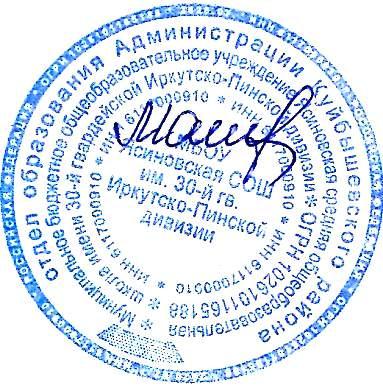 МБОУ Ясиновской СОШим. 30-й гв. Иркутско-Пинской протокол № 1 от 24.08.2023Утверждаю Директор МБОУ Ясиновской СОШ им. 30-й гв. Иркутско-Пинской дивизии _________________О.Н.Максимоваприказ № 141-ОД от 24.08.2023Предметная областьНаименование учебных предметов,учебных курсов, модулейРусский язык и литератураРусский языкЛитератураИностранные языкиИностранный язык (английский)Математика и информатикаАлгебра и начала математического анализа Геометрия Вероятность и статистикаИнформатикаОбщественно-научные предметыИсторияОбществознаниеЕстественно-научные предметыГеографияФизикаХимияБиологияИндивидуальный проектФизическая культура и основы безопасностиФизическая культураОсновы безопасности жизнедеятельностиЦелевые ориентирыГражданско-патриотическое воспитаниеЗнающий и любящий свою малую родину, свой край, имеющий представление о Родине — России, её территории, расположении.Сознающий принадлежность к своему народу и к общности граждан России, проявляющий уважение к своему и другим народам.Понимающий свою сопричастность к прошлому, настоящему и будущему родного края, своей Родины — России, Российского государства.Понимающий значение гражданских символов (государственная символика России, своего региона), праздников, мест почитания героев и защитников Отечества, проявляющий к ним уважение.Имеющий первоначальные представления о правах и ответственности человека вобществе, гражданских правах и обязанностях.Принимающий участие в жизни класса, общеобразовательной организации, в доступной по возрасту социально значимой деятельности.Духовно-нравственное воспитаниеУважающий духовно-нравственную культуру своей семьи, своего народа, семейные ценности с учётом национальной, религиозной принадлежности.Сознающий ценность каждой человеческой жизни, признающий индивидуальность и достоинство каждого человека. Доброжелательный, проявляющий сопереживание, готовность оказывать помощь, выражающий неприятие поведения, причиняющего физический и моральный вред другим людям, уважающий старших. Умеющий оценивать поступки с позиции их соответствия нравственным нормам, осознающий ответственность за свои поступки.Владеющий представлениями о многообразии языкового и культурного пространства России, имеющий первоначальные навыки общения с людьми разных народов, вероисповеданий. Сознающий нравственную и эстетическую ценность литературы, родного языка, русского языка, проявляющий интерес к чтению.Эстетическое воспитаниеСпособный воспринимать и чувствовать прекрасное в быту, природе, искусстве, творчестве людей.Проявляющий интерес и уважение к отечественной и мировой художественной культуре.Проявляющий стремление к самовыражению в разных видах художественной деятельности, искусстве.Физическое воспитание, формирование культуры здоровья и эмоционального благополучияБережно относящийся к физическому здоровью, соблюдающий основные правила здорового и безопасного для себя и других людей образа жизни, в том числе в информационной среде.Владеющий основными навыками личной и общественной гигиены, безопасного поведения в быту, природе, обществе.Ориентированный на физическое развитие с учётом возможностей здоровья, занятия физкультурой и спортом.Сознающий и принимающий свою половую принадлежность, соответствующие ей психофизические и поведенческие особенности с учётом возраста.  Трудовое воспитаниеСознающий ценность труда в жизни человека, семьи, общества. Проявляющий уважение к труду, людям труда, бережное отношение к результатам труда, ответственное потребление. Проявляющий интерес к разным профессиям.Участвующий в различных видах доступного по возрасту труда, трудовой деятельности.Экологическое воспитаниеПонимающий ценность природы, зависимость жизни людей от природы, влияние людей на природу, окружающую среду.Проявляющий любовь и бережное отношение к природе, неприятие действий, приносящих вред природе, особенно живым существам.Выражающий готовность в своей деятельности придерживаться экологических норм.Ценности научного познанияВыражающий познавательные интересы, активность, любознательность и самостоятельность в познании, интерес и уважение к научным знаниям, науке.Обладающий первоначальными представлениями о природных и социальных объектах, многообразии объектов и явлений природы, связи живой и неживой природы, о науке, научном знании.Имеющий первоначальные навыки наблюдений, систематизации и осмысления опыта в естественнонаучной и гуманитарной областях знания.                                        Целевые ориентирыГражданское воспитаниеЗнающий и принимающий свою российскую гражданскую принадлежность (идентичность) в поликультурном, многонациональном и многоконфессиональном российском обществе, в мировом сообществе.Понимающий сопричастность к прошлому, настоящему и будущему народа России, тысячелетней истории российской государственности на основе исторического просвещения, российского национального исторического сознания.Проявляющий уважение к государственным символам России, праздникам.Проявляющий готовность к выполнению обязанностей гражданина России, реализации своих гражданских прав и свобод при уважении прав и свобод, законных интересов других людей.Выражающий неприятие любой дискриминации граждан, проявлений экстремизма, терроризма, коррупции в обществе.Принимающий участие в жизни класса, общеобразовательной организации, в том числе самоуправлении, ориентированный на участие в социально значимой деятельности.Патриотическое воспитаниеСознающий свою национальную, этническую принадлежность, любящий свой народ, его традиции, культуру.Проявляющий уважение к историческому и культурному наследию своего и других народов России, символам, праздникам, памятникам, традициям народов, проживающих в родной стране.Проявляющий интерес к познанию родного языка, истории и культуры своего края, своего народа, других народов России. Знающий и уважающий достижения нашей Родины — России в науке, искусстве, спорте, технологиях, боевые подвиги и трудовые достижения, героев и защитников Отечества в прошлом и современности. Принимающий участие в мероприятиях патриотической направленности.Духовно-нравственное воспитаниеЗнающий и уважающий духовно-нравственную культуру своего народа, ориентированный на духовные ценности и нравственные нормы народов России, российского общества в ситуациях нравственного выбора (с учётом национальной, религиозной принадлежности).Выражающий готовность оценивать своё поведение и поступки, поведение и поступки других людей с позиций традиционных российских духовно-нравственных ценностей и норм с учётом осознания последствий поступков.Выражающий неприятие антигуманных и асоциальных поступков, поведения, противоречащих традиционным в России духовно-нравственным нормам и ценностям.Сознающий соотношение свободы и ответственности личности в условиях индивидуального и общественного пространства, значение и ценность межнационального, межрелигиозного согласия людей, народов в России, умеющий общаться с людьми разных народов, вероисповеданий.Проявляющий уважение к старшим, к российским традиционным семейным ценностям, институту брака как союзу мужчины и женщины для создания семьи, рождения и воспитания детей.Проявляющий интерес к чтению, к родному языку, русскому языку и литературе как части духовной культуры своего народа, российского общества.Эстетическое воспитаниеВыражающий понимание ценности отечественного и мирового искусства, народных традиций и народного творчества в искусстве. Проявляющий эмоционально-чувственную восприимчивость к разным видам искусства, традициям и творчеству своего и других народов, понимание их влияния на поведение людей.Сознающий роль художественной культуры как средства коммуникации и самовыражения в современном обществе, значение нравственных норм, ценностей, традиций в искусстве.Ориентированный на самовыражение в разных видах искусства, в художественном творчестве.Физическое воспитание, формирование культуры здоровья и эмоционального благополучияПонимающий ценность жизни, здоровья и безопасности, значение личных усилий в сохранении здоровья, знающий и соблюдающий правила безопасности, безопасного поведения, в том числе в информационной среде.Выражающий установку на здоровый образ жизни (здоровое питание, соблюдение гигиенических правил, сбалансированный режим занятий и отдыха, регулярную физическую активность).Проявляющий неприятие вредных привычек (курения, употребления алкоголя, наркотиков, игровой и иных форм зависимостей), понимание их последствий, вреда для физического и психического здоровья.Умеющий осознавать физическое и эмоциональное состояние (своё и других людей), стремящийся управлять собственным эмоциональным состоянием.Способный адаптироваться к меняющимся социальным, информационным и природным условиям, стрессовым ситуациям. Трудовое воспитаниеУважающий труд, результаты своего труда, труда других людей.Проявляющий интерес к практическому изучению профессий и труда различного рода, в том числе на основе применения предметных знаний.Сознающий важность трудолюбия, обучения труду, накопления навыков трудовой деятельности на протяжении жизни для успешной профессиональной самореализации в российском обществе. Участвующий в решении практических трудовых дел, задач (в семье, общеобразовательной организации, своей местности) технологической и социальной направленности, способный инициировать, планировать и самостоятельно выполнять такого рода деятельность.Выражающий готовность к осознанному выбору и построению индивидуальной траектории образования и жизненных планов с учётом личных и общественных интересов, потребностей.Экологическое воспитаниеПонимающий значение и глобальный характер экологических проблем, путей их решения, значение экологической культуры человека, общества.Сознающий свою ответственность как гражданина и потребителя в условиях взаимосвязи природной, технологической и социальной сред.Выражающий активное неприятие действий, приносящих вред природе.Ориентированный на применение знаний естественных и социальных наук для решения задач в области охраны природы, планирования своих поступков и оценки их возможных последствий для окружающей среды.Участвующий в практической деятельности экологической, природоохранной направленности.Ценности научного познанияВыражающий познавательные интересы в разных предметных областях с учётом индивидуальных интересов, способностей, достижений.Ориентированный в деятельности на научные знания о природе и обществе, взаимосвязях человека с природной и социальной средой.Развивающий навыки использования различных средств познания, накопления знаний о мире (языковая, читательская культура, деятельность в информационной, цифровой среде).Демонстрирующий навыки наблюдений, накопления фактов, осмысления опыта в естественнонаучной и гуманитарной областях познания, исследовательской деятельности.Целевые ориентирыГражданское воспитаниеОсознанно выражающий свою российскую гражданскую принадлежность (идентичность) в поликультурном, многонациональном и многоконфессиональном российском обществе, в мировом сообществе.Сознающий своё единство с народом России как источником власти и субъектом тысячелетней российской государственности, с Российским государством, ответственность за его развитие в настоящем и будущем на основе исторического просвещения, сформированного российского национального исторического сознания.Проявляющий готовность к защите Родины, способный аргументированно отстаивать суверенитет и достоинство народа России и Российского государства, сохранять и защищать историческую правду.Ориентированный на активное гражданское участие на основе уважения закона и правопорядка, прав и свобод сограждан.Осознанно и деятельно выражающий неприятие любой дискриминации по социальным, национальным, расовым, религиозным признакам, проявлений экстремизма, терроризма, коррупции, антигосударственной деятельности.Обладающий опытом гражданской социально значимой деятельности (в ученическом самоуправлении, волонтёрском движении, экологических, военно-патриотических и др. объединениях, акциях, программах).Патриотическое воспитаниеВыражающий свою национальную, этническую принадлежность, приверженность к родной культуре, любовь к своему народу. Сознающий причастность к многонациональному народу Российской Федерации, Российскому Отечеству, российскую культурную идентичность.Проявляющий деятельное ценностное отношение к историческому и культурному наследию своего и других народов России, традициям, праздникам, памятникам народов, проживающих в родной стране — России.Проявляющий уважение к соотечественникам, проживающим за рубежом, поддерживающий их права, защиту их интересов в сохранении российской культурной идентичности.Духовно-нравственное воспитаниеПроявляющий приверженность традиционным духовно-нравственным ценностям, культуре народов России с учётом мировоззренческого, национального, конфессионального самоопределения.Действующий и оценивающий своё поведение и поступки, поведение и поступки других людей с позиций традиционных российских духовно-нравственных ценностей и норм с осознанием последствий поступков, деятельно выражающий неприятие антигуманных и асоциальных поступков, поведения, противоречащих этим ценностям.Проявляющий уважение к жизни и достоинству каждого человека, свободе мировоззренческого выбора и самоопределения, к представителям различных этнических групп, религий народов России, их национальному достоинству и религиозным чувствам с учётом соблюдения конституционных прав и свобод всех граждан.Понимающий и деятельно выражающий ценность межнационального, межрелигиозного согласия людей, народов в России, способный вести диалог с людьми разных национальностей, отношения к религии и религиозной принадлежности, находить общие цели и сотрудничать для их достижения.Ориентированный на создание устойчивой семьи на основе российских традиционных семейных ценностей; понимания брака как союза мужчины и женщины для создания семьи, рождения и воспитания в семье детей; неприятия насилия в семье, ухода от родительской ответственности.Обладающий сформированными представлениями о ценности и значении в отечественной и мировой культуре языков и литературы народов России, демонстрирующий устойчивый интерес к чтению как средству познания отечественной и мировой духовной культуры.Эстетическое воспитаниеВыражающий понимание ценности отечественного и мирового искусства, российского и мирового художественного наследия.Проявляющий восприимчивость к разным видам искусства, понимание эмоционального воздействия искусства, его влияния на поведение людей, умеющий критически оценивать это влияние.Проявляющий понимание художественной культуры как средства коммуникации и самовыражения в современном обществе, значения нравственных норм, ценностей, традиций в искусстве.Ориентированный на осознанное творческое самовыражение, реализацию творческих способностей в разных видах искусства с учётом российских традиционных духовных и нравственных ценностей, на эстетическое обустройство собственного быта.Физическое воспитание, формирование культуры здоровья и эмоционального благополучияПонимающий и выражающий в практической деятельности ценность жизни, здоровья и безопасности, значение личных усилий в сохранении и укреплении своего здоровья и здоровья других людей. Соблюдающий правила личной и общественной безопасности, в том числе безопасного поведения в информационной среде.Выражающий на практике установку на здоровый образ жизни (здоровое питание, соблюдение гигиены, режим занятий и отдыха, регулярную физическую активность), стремление к физическому совершенствованию, соблюдающий и пропагандирующий безопасный и здоровый образ жизни.Проявляющий сознательное и обоснованное неприятие вредных привычек (курения, употребления алкоголя, наркотиков, любых форм зависимостей), деструктивного поведения в обществе и цифровой среде, понимание их вреда для физического и психического здоровья.Демонстрирующий навыки рефлексии своего состояния (физического, эмоционального, психологического), состояния других людей с точки зрения безопасности, сознательного управления своим эмоциональным состоянием, развивающий способности адаптироваться к стрессовым ситуациям в общении, в разных коллективах, к меняющимся условиям (социальным, информационным, природным).Трудовое воспитаниеУважающий труд, результаты труда, трудовые и профессиональные достижения своих земляков, их вклад в развитие своего поселения, края, страны, трудовые достижения российского народа.Проявляющий способность к творческому созидательному социально значимому труду в доступных по возрасту социально-трудовых ролях, в том числе предпринимательской деятельности в условиях самозанятости или наёмного труда.Участвующий в социально значимой трудовой деятельности разного вида в семье, общеобразовательной организации, своей местности, в том числе оплачиваемом труде в каникулярные периоды, с учётом соблюдения законодательства.Выражающий осознанную готовность к получению профессионального образования, к непрерывному образованию в течение жизни как условию успешной профессиональной и общественной деятельности.Понимающий специфику трудовой деятельности, регулирования трудовых отношений, самообразования и профессиональной самоподготовки в информационном высокотехнологическом обществе, готовый учиться и трудиться в современном обществе.Ориентированный на осознанный выбор сферы трудовой, профессиональной деятельности в российском обществе с учётом личных жизненных планов, потребностей своей семьи, общества.Экологическое воспитаниеДемонстрирующий в поведении сформированность экологической культуры на основе понимания влияния социально-экономических процессов на природу, в том числе на глобальном уровне, ответственность за действия в природной среде. Выражающий деятельное неприятие действий, приносящих вред природе.Применяющий знания естественных и социальных наук для разумного, бережливого природопользования в быту, общественном пространстве.Имеющий и развивающий опыт экологически направленной, природоохранной, ресурсосберегающей деятельности, участвующий в его приобретении другими людьми.Ценности научного познанияДеятельно выражающий познавательные интересы в разных предметных областях с учётом своих интересов, способностей, достижений.Обладающий представлением о современной научной картине мира, достижениях науки и техники, аргументированно выражающий понимание значения науки в жизни российского общества, обеспечении его безопасности, гуманитарном, социально-экономическом развитии России.Демонстрирующий навыки критического мышления, определения достоверной научной информации и критики антинаучных представлений.Развивающий и применяющий навыки наблюдения, накопления и систематизации фактов, осмысления опыта в естественнонаучной и гуманитарной областях познания, исследовательской деятельности.Модель плана внеурочной деятельностиСодержательное наполнениеПреобладание учебно-познавательной деятельности- занятия обучающихся по углубленному изучению отдельных учебных предметов;- занятия обучающихся по формированию функциональной  грамотности;- занятия обучающихся с педагогами, сопровождающими проектно-исследовательскую деятельность;- профориентационные занятия обучающихсяНаправлениевнеурочной деятельностиПрограммыОсновное  содержание  занятийОсновное  содержание  занятийЧасть, рекомендуемая для всех обучающихсяЧасть, рекомендуемая для всех обучающихсяЧасть, рекомендуемая для всех обучающихсяЧасть, рекомендуемая для всех обучающихсяИнформационно - просветительские занятия патриотической, нравственной и экологической направленности«Разговоры о важном», «Россия-моя история», «Экологический образ жизни»«Разговоры о важном», «Россия-моя история», «Экологический образ жизни»Основная цель: развитие ценностного отношения обучающихся к своей Родине – России, населяющим ее людям, ее уникальной истории, богатой природе и великой культуре.Основная задача: формирование соответствующей внутренней позиции личности школьника, необходимой ему для конструктивного и ответственного поведения в обществе.Основные темы занятий связаны с важнейшими аспектами жизни человека в современной России: знанием родной истории и пониманием сложностей современного мира, техническим прогрессом и сохранением природы, ориентацией в мировой художественной культуре и повседневной	                 культуре поведения,         доброжелательным	отношением к окружающим и ответственным отношением к собственным       поступкам.Занятия поформированию функциональной грамотности обучающихся«Функциональная грамотность», «Читаем, считаем, наблюдаем», «Математическая грамотность», «Мир слов», «В гостях у художественного слова»«Функциональная грамотность», «Читаем, считаем, наблюдаем», «Математическая грамотность», «Мир слов», «В гостях у художественного слова»Основная цель: развитие способности обучающихся применять приобретённые знания,   умения и навыки для решения задач в различных сферах жизнедеятельности, (обеспечение связи обучения с жизнью). Основная задача: формирование и развитие функциональной грамотности школьников: читательской, математической, естественно - научной, финансовой, направленной на развитие креативного мышления и глобальных компетенций.Занятия,направленные на удовлетворение профориентационных  интересов и потребностей обучающихся«Билет в будущее»«Билет в будущее»Основная      цель:      развитие      ценностного отношения обучающихся к труду как  основному способу достижения жизненного благополучия и ощущения уверенности в жизни.Основная задача: формирование готовности школьников к осознанному выбору направления продолжения своего образования и будущей профессии, осознание важности получаемых в школе знаний для дальнейшей профессиональной и вне профессиональной  деятельности.Основные организационные формы: профориентационные беседы, деловые игры, квесты, решение кейсов, изучение специализированных цифровых ресурсов, профессиональные пробы, моделирующие профессиональную деятельность, экскурсии, посещение ярмарок профессий и профориентационных парков.Основное содержание: знакомство с миром профессий и способами получения профессионального образования; создание условий для развития над профессиональных навыков (общения, работы в команде, поведения в конфликтной ситуации и т.п.); создание условий для познания обучающимся самого себя, своих мотивов, устремлений, склонностей как условий для формирования уверенности в себе, способности адекватно оценивать свои силы и возможности.Вариативная частьВариативная частьВариативная частьЗанятия, связанные с реализацией особых интеллектуальных и социокультурных потребностей обучающихся«Культура Дона», «Мы любим русский язык», «Квант», «Мир информатики», «Шахматы», «Мир вокруг нас», «ОДНКНР», «Культура Дона»Основная цель: интеллектуальное и общекультурное развитие обучающихся, удовлетворение их особых познавательных, культурных, оздоровительных потребностей и интересов.Основная задача: формирование ценностного отношения обучающихся к знаниям, как залогу их собственного будущего, и к культуре в целом, как к духовному богатству общества, сохраняющему национальную самобытность народов России.Основные направления деятельности: занятия по дополнительному или углубленному изучению учебных предметов или модулей; занятия в рамках исследовательской и проектной деятельности; занятия, связанные с освоением регионального компонента образования или особыми этнокультурными интересами участников образовательных отношений; дополнительные занятия для школьников, испытывающих затруднения в освоении учебной программы или трудности в освоении языка обучения; специальные занятия для обучающихся с ограниченными возможностями здоровья  или испытывающими затруднения в социальной коммуникацииЗанятия, направленные на удовлетворение интересов и потребностейобучающихся в творческом и физическом развитии, помощь в самореализации, раскрытии и развитии способностей и талантов«Ритмика», «Будущий воин», «Разговор о правильном питании»,  «Театральный», «Спортивные Игры», «Регби»Основная цель: удовлетворение интересов и потребностей обучающихся в творческом и физическом развитии, помощь в самореализации, раскрытии и развитии способностей и талантов.Основные задачи:  раскрытие    творческих способностей школьников, формирование у них чувства	вкуса	и умения  ценить прекрасное, формирование ценностного отношения к культуре; физическое развитие обучающихся, привитие им любви к спорту и побуждение	к здоровому образу 	жизни, воспитание силы воли, ответственности, формирование установок на защиту слабых; оздоровлениешкольников, привитие им любви к своему краю, его истории, культуре, природе, развитие их самостоятельности и ответственности, формирование навыков самообслуживающего трудаОсновные организационные формы:занятия школьников	в  различных творческих объединениях музыкальных, хоровых	или танцевальных студиях, театральных кружках или	кружках художественного творчества, журналистских, поэтических или писательских клубах	и т.п.); занятия школьников	в спортивных объединениях, занятия школьников в объединениях туристско-краеведческой направленности (экскурсии, развитие школьных музеев)Занятия,направленные наудовлетворениесоциальных интересови потребностейобучающихся, напедагогическоесопровождениедеятельностисоциальноориентированныхученическихсообществ, детскихобщественныхобъединений, органовученическогосамоуправления, наорганизациюсовместно собучающимисякомплексамероприятийвоспитательнойнаправленности«Юные друзья полиции», «Орлята России», «Юные инспектора движения», «Я-Ты-Он-Она-вместе целая страна»Основная цель: развитие важных для жизни подрастающего человека социальных умений–заботиться о других и организовывать свою собственную деятельность, лидировать 	и подчиняться, брать на себя инициативу и нести ответственность, отстаивать свою точку зрения и принимать другие точки зрения.Основная	задача:	обеспечениепсихологического благополучия обучающихся в	образовательном пространстве	школы, создание условий	для развития ответственности за формирование макро и микро	коммуникаций, складывающихся 	в образовательной организации, понимания зон личного влияния на  уклад школьной  жизни.Основные	организационные	 формы:педагогическое сопровождение деятельности Российского движения школьников	и Юнармейских отрядов; волонтерских, трудовых, экологических отрядов, создаваемых для социально ориентированной работы; выборного Совета обучающихся, создаваемого для учета мнения школьников по вопросам управления образовательной организацией, для облегчения распространения значимой для школьников информации и получения обратной связи от классных коллективов; постоянно действующего школьного актива, инициирующего и организующего проведение личностно значимых для школьников событий (соревнований, конкурсов, фестивалей, капустников, флешмобов); творческих советов, отвечающих за проведение тех или иных конкретных мероприятий, праздников, вечеров, акций; созданной из наиболее авторитетных старшеклассников группы по урегулированию конфликтных ситуаций в школе и т.п.ДолжностьФункциональные обязанности Директор Осуществляет контроль развития системы организации воспитания обучающихся.Заместитель директора по УРОсуществляет контроль реализации воспитательного потенциала урочной  деятельности, организует работу с неуспевающими и слабоуспевающими учащимися и их родителями (законными представителями), учителями-предметниками. Организует методическое сопровождение и контроль учителей-предметников по организации индивидуальной работы с неуспевающими и слабоуспевающими обучающимися, одаренными учащимися, учащимися с ОВЗ, из семей «группы риска». Курирует деятельность  педагога-психолога, учителя-логопеда.Заместитель директора по ВРОрганизует воспитательную работу в образовательной организации: анализ, принятие управленческих решений по результатам анализа, планирование, реализация плана, контроль реализации плана. Осуществляет контроль реализации воспитательного потенциала  внеурочной деятельности. Курирует деятельность объединений дополнительного образования, детского самоуправления. Курирует деятельность педагога-организатора, педагога-психолога, социального педагога, педагогов дополнительного образования, классных руководителей, советника по воспитанию.Советник по воспитаниюОрганизует взаимодействие с детскимиобщественными объединениями (РДШ, Юнармия, Волонтёры, Движение первых и др.). Является навигатором проекта «Билет в будущее»Социальный педагогОрганизует работу с обучающимися, родителями (законными представителями), классными руководителями, учителями-предметниками по профилактике правонарушений и безнадзорности несовершеннолетних, в том числе в рамках межведомственного взаимодействия. Проводит в рамках своей компетентности коррекционно-развивающую работу с учащимися «группы риска» и их родителями (законными представителями).Педагог-организаторОрганизует проведение школьных мероприятий, обеспечивает участие обучающихся в муниципальных, региональных и федеральных мероприятиях. Организует детское самоуправление (РМиД), работу отряда «Эколята». Руководит отрядами ЮИД, обеспечивает  участие отрядов в мероприятиях.Педагог-психологОрганизует психологическое сопровождение воспитательного процесса: проводит коррекционные занятия с учащимися, состоящими на различных видах учёта; консультации родителей (законных представителей) по корректировке детско-родительских отношений, обучающихся по вопросам личностного развития. Проводит занятия с обучающимися, направленные на профилактику конфликтов, буллинга, профориентацию др.Педагог дополнительного образованияРазрабатывает и обеспечивает реализацию дополнительных общеобразовательных общеразвивающих программ.Классный руководительОрганизует воспитательную работу с обучающимися и родителями на уровне классного коллектива.Учитель-предметникРеализует воспитательный потенциал урока.Результаты реализации Программы воспитания учащихсяКритерии анализа и оценки Показатели анализа и оценки Методики изучения и анализа 1. Продуктивность деятельности 1.Уровень развития ребенка2.Уровень развития коллектива 1.1.Ценностные ориентации ребенка 1.2.Степень социализированности личности 1.3. Степень развития социальных качеств 2.1.Отношения между обучающимися2.2.Уровень развития самоуправления 1.1.Проективный тест «Домики» (автор О.А. Орехова) 1 классы. Методика «Направленность личности» (С.Ф. Спичак, А.Г. Синицына). Методика изучения ценностных ориентаций (М. Рокич) (7 – 11 класс). Методика изучения нравственной воспитанности учащихся «Размышляем о жизненном опыте» (по Н.Е. Щурковой) (8-11 класс) Методика «Размышляем о жизненном опыте» для младших школьников (по В.М. Ивановой, Т.В. Павловой, Е.Н. Степанову) 1.2. Методика изучения социальной направленности обучающегося (по В.М. Миниярову) (6-11 класс). Методика изучения социализированности личности (по М.И. Рожкову) (3-9 класс). Методика выявления коммуникативных склонностей учащихся (по Р.В. Овчаровой) (9- 11 класс). Методика определения общественной активности учащихся (по Е.Н. Степанову) (8- 11 класс)1.3. Методика оценки развития социальных качеств школьника (Н.И. Монахов) (1 – 11 класс) Профессиональная ориентированность Методика для выявления готовности учащихся к выбору профессии (по В.Б. Успенскому) (9- 11 класс) Методика «Карта профессиональных интересов» (по Т.Е. Макаровой) (9-11 класс) Определение предпочтительного типа профессии (по Е.И. Климову)2.1. Методика «Исследование взаимоотношений в классе» (Е.В. Гурова, Н.Ф. Шляхты) (7 – 11 класс) Методика изучения сплоченности ученического коллектива (Л.М. Фридман, Т.А. Пушкина, И.А. Каплунович) Методика «Какой у нас коллектив» (разработана А.Н. Лутошкиным)2.2. Методика выявления уровня развития самоуправления в ученическом коллективе (Л.И. Гриценко). Методика Определения уровня развития ученического самоуправления М.И. Рожкова 2.Чувство удовлетворения детей и взрослых процессом и результатами воспитания и жизнедеятельностью в образовательном учреждении Удовлетворенность детей и взрослых процессом и результатами воспитания и жизнедеятельностью в образователь - ном учреждении 1. Удовлетворенность учащихся школьной жизнью2. Удовлетворенность родителей работой образовательного учреждения3. Удовлетворенность педагогов жизнедеятельностью в образовательном учреждении и результатами процесса воспитания детей 1.Методика изучения удовлетворенности учащихся школьной жизнью (разработана А.А. Андреевым). Методика оценки школьной социально-психологической комфортности (разработана А.А. Андреевым) 2. Методика изучения удовлетворенности родителей жизнедеятельностью образовательного учреждения (разработана А.А.Андреевым). Методика изучения удовлетворенности родителей работой образовательного учреждения (разработана Е.Н. Степановым) Методика «Анализ воспитательной работы глазами родителей обучающихся» (Нечаев М.П.)3.Методика изучения удовлетворенности педагогов жизнедеятельностью в образовательном учреждении (разработана Е.Н. Степановым). Анкета «Ваше мнение» (составлена И.А. Забуслаевой) Направление деятельностиЗадачи Содержание деятельностиОтветственныеСроки Планируемый результат Диагностическое Выявление особенностей эмоционально - личностной сферыДиагностика мотивации учения и эмоционального отношения к учению, уровня тревожности (А.Д. Андреева), изучение уровня самооценки (методика Дембо-Рубинштейн) Выявление отношения школьников к учению (Методика Л. Балабкина)педагог-психологноябрь-декабрьСоздание банка данныхобучающихся,нуждающихся вспециализированнойпомощи.Диагностическое Определение социометрического статусаУровень сформированности классных коллективов (социометрия Морено).педагог-психологноябрь-декабрьДиагностическое Самооценка психологической готовности к ЕГЭ Диагностика готовности к ЕГЭ (модификация методики М.Ю. Чибисовой)                    педагог-психологапрельДиагностическое Изучение  депрессивных симптомов опросник CDI (шкала М. Ковач)педагог-психологапрельДиагностическое Выявление суицидального риска                       у детей методика                  А.А. Кучер, В.П.Костюкевич               педагог-психологоктябрьДиагностическое Изучение интересов и способностей методика «карта интересов» А.Е. Голомштокапедагог-психологфевральДиагностическое Изучение профессиональной идентичности методиа Л.Б. Шнейдера педагог-психологДиагностическое учителя-предметники Коррекционно-развивающееСнижение уровня школьной тревожности, Коррекционно-развивающая программа снижения предэкзаменационной тревожностипедагог-психологапрель Снизится предэкзаменационная тревожностьКоррекционно-развивающееФормирование адекватной самооценкиучащихсяКоррекционно-развивающая программа «В гармонии с собой – в гармонии с миром»педагог-психологв течение года Гармонизация эмоциональной сферы личности, повышение личностного статуса учащегося Коррекционно-развивающееРазвитие представление о себеКоррекционно-развивающая программа «Психология индивидуальности» педагог-психологв течение годаО себе и своей телесности, умение распознавать и понимать телесные импульсы, освоение методов релаксации и снятие телесных зажимов.Коррекционно-развивающеепедагоги-предметникиКонсультативноеконсультирование родителейиндивидуальные консультации по  вопросам воспитания и обучения своего ребенка педагог-психологв течение годаПродуктивное общение и взаимодействие в процессе совместной деятельности, согласование позиции ребенка и родителя, эффективное разрешение и предотвращение конфликтовКонсультативноеконсультирование родителей и учащихся индивидуальная консультация «Осознанность выбора учащимися предметов для сдачи экзаменов по выбору»педагог-психологв течение годаОсознанный выбор профессиональной  сферы деятельности и предметов для сдачи экзаменов по выбору с учетом особенностей и потребностей учащегосяКонсультативноеконсультирование учащихся индивидуальная консультация «Тайм-менеджмент»педагог-психологв течение годаОвладение техниками тайм-менеджмента Консультативноеконсультирование педагогов групповые консультации «Как помочь ученикам в процессе подготовке к ЕГЭ». педагог-психологянварьВладение языковыми средствами, умениями их адекватного использования при подготовке учащихся к ЕГЭ Консультативноеконсультирование учащихсягрупповые консультации «Память и приемы запоминания». «Методы активного запоминания». «Перед экзаменом»педагог-психологмайУмение пользоваться эффективными приемами активного запоминания, низкий уровень тревожности перед экзаменом Консультативноеучителя-предметники Консультативноесоциальный педагог Консультативноеклассный руководительИнформационно-просветительское Информированиеродителей (законныхпредставителей) помедицинским,социальным, правовым идругим вопросамИнформационныемероприятияПедагог –психолог,социальныйпедагог,Заместительдиректора поУВРв течение года Организацияработысеминаров,родительскихсобраний и др.Информационно-просветительское Психолого-педагогическоепросвещениепедагогическихработников по вопросамИнформационныемероприятияПедагог –психолог,социальныйпедагог,Заместительдиректора поУВРВтечениегодаОрганизацияметодическихмероприятийИнформационно-просветительское учителя-предметникиИнформационно-просветительское классный руководительПрофилактическое Включение учащегося в события и ситуации, стимулирующие его личностное развитие.Акция «Телефон доверия»Акция «Я люблю вас, мой учитель»Акция «10000 добрых дел»Акция «Всемирный день здоровья»Акция «Телефон доверия»социальный педагогСентябрьОктябрь Ноябрь Апрель Май Повышение самооценки, умение вести диалог с разными людьми, достигать в нем взаимопонимания, находить общие цели и сотрудничать для их достижения; продуктивное общение и взаимодействие в процессе совместной деятельности, согласование позиции с другими участниками деятельности, эффективное разрешение и предотвращение конфликтовПрофилактическое Сохранение, укрепление и развитие психологического здоровья учащихсяКлассные часы «Справимся с волнением», «Способы снятия нервно-психического напряжения»«Прокрастинация»педагог-психологапрельмайдекабрьОвладение способами саморегуляции, умение правильно распоряжаться своим временем Профилактическое Формирование и развитие установки на самопознание и саморазвитие личности Программа «Дорога к себе»педагог-психологв течение года Осознание участниками своих жизненных перспектив и возможностей. Влияние своих личностных особенностей на свой жизненный путьклассный руководитель Предметная областьУчебный предметУровень изучения предметаУровень изучения предметабазовыйуглубленныйРусский языкРусский языкБи литератураи литератураЛитератураБУЛитератураБУРодной языкРодной языкБи родная литератураи родная литератураРодная литератураБРодная литератураБИностранные языкиИностранный языкБУВторой иностранныйБязыкОбщественно-ИсторияБУнаучные предметынаучные предметыОбществознаниеБУОбществознаниеБУГеографияБУМатематика иМатематикаБУинформатикаинформатикаИнформатикаБУИнформатикаБУЕстественно-научныеФизикаБУпредметыпредметыХимияБУХимияБУБиологияБУФизическая культура,Физическая культураБосновы безопасностиосновы безопасностиОсновы безопасностиБжизнедеятельностиОсновы безопасностиБжизнедеятельностижизнедеятельностижизнедеятельностиИндивидуальныйпроектДополнительные учебные предметы, курсыДополнительные учебные предметы, курсыпо выбору обучающихсяпо выбору обучающихсяПредметная областьУчебные предметыКол-во часовУчебные предметыКол-во часовПредметная областьБазовый уровень10 классУглубленный уровень10 классРусский языки литератураРусский язык2--Русский языки литератураЛитература3Литература0Иностранные языкиИностранный язык3Иностранный язык0Общественные наукиИстория2История0Общественные наукиОбществознание0Обществознание4Общественные наукиГеография1География0Математика и информатикаМатематика0Математика:8Математика и информатикаМатематика0Алгебра и начала математического анализа4Математика и информатикаМатематика0Геометрия3Математика и информатикаМатематика0Вероятность и статистика1Математика и информатикаИнформатика1Информатика0Естественные наукиФизика2Физика0Естественные наукиХимия1Химия0Естественные наукиБиология1Биология0Физическая культура, экология и основы безопасности жизнедеятельностиФизическая культура2--Физическая культура, экология и основы безопасности жизнедеятельностиОсновы безопасности жизнедеятельности1--Индивидуальный проект1--Дополнительные учебные предметы, курсы по выбору обучающихсяПрактикум по истории1--Дополнительные учебные предметы, курсы по выбору обучающихсяСочинение – рассуждение как жанр и вид задания повышенной сложности1--Не более 37 часов в неделю при 6-дневной учебной неделеНе более 34 часов в неделю при 5-дневной учебной неделеНе более 37 часов в неделю при 6-дневной учебной неделеНе более 34 часов в неделю при 5-дневной учебной неделеНе более 37 часов в неделю при 6-дневной учебной неделеНе более 34 часов в неделю при 5-дневной учебной неделеНе более 37 часов в неделю при 6-дневной учебной неделеНе более 34 часов в неделю при 5-дневной учебной неделеНе более 37 часов в неделю при 6-дневной учебной неделеНе более 34 часов в неделю при 5-дневной учебной неделеКоличество учебных занятий за два года на одного обучающегося - не менее 2170 и не более 2516 часовКоличество учебных занятий за два года на одного обучающегося - не менее 2170 и не более 2516 часовКоличество учебных занятий за два года на одного обучающегося - не менее 2170 и не более 2516 часовКоличество учебных занятий за два года на одного обучающегося - не менее 2170 и не более 2516 часовКоличество учебных занятий за два года на одного обучающегося - не менее 2170 и не более 2516 часовУчебный план должен содержать не менее 13 учебных предметов, из них не менее 2 - на углубленном уровне Учебный план должен содержать не менее 13 учебных предметов, из них не менее 2 - на углубленном уровне Учебный план должен содержать не менее 13 учебных предметов, из них не менее 2 - на углубленном уровне Учебный план должен содержать не менее 13 учебных предметов, из них не менее 2 - на углубленном уровне Учебный план должен содержать не менее 13 учебных предметов, из них не менее 2 - на углубленном уровне Предметная областьПредметная областьПредметная областьПредметная областьУчебные предметыУчебные предметыУчебные предметыКол-во часовКол-во часовКол-во часовКол-во часовПредметная областьПредметная областьПредметная областьПредметная областьБазовый уровеньБазовый уровеньБазовый уровень--11 класс11 классРусский языки литератураРусский языки литератураРусский языки литератураРусский языки литератураРусский язык*Русский язык*Русский язык*--11Русский языки литератураРусский языки литератураРусский языки литератураРусский языки литератураЛитература*Литература*Литература*--33Родной язык и родная литератураРодной язык и родная литератураРодной язык и родная литератураРодной язык и родная литератураРодной языкРодной языкРодной язык--11Родной язык и родная литератураРодной язык и родная литератураРодной язык и родная литератураРодной язык и родная литератураРодная литератураРодная литератураРодная литература--11Иностранные языкиИностранные языкиИностранные языкиИностранные языкиИностранный язык*Иностранный язык*Иностранный язык*--33Общественные наукиОбщественные наукиОбщественные наукиОбщественные наукиИстория*История*История*--22Общественные наукиОбщественные наукиОбщественные наукиОбщественные наукиГеографияГеографияГеография--11Общественные наукиОбщественные наукиОбщественные наукиОбщественные наукиОбществознаниеОбществознаниеОбществознание--22Математика и информатика***Математика и информатика***Математика и информатика***Математика и информатика***Математика*:Математика*:Математика*:--44Математика и информатика***Математика и информатика***Математика и информатика***Математика и информатика***Алгебра и начала математического анализаАлгебра и начала математического анализаАлгебра и начала математического анализа--22Математика и информатика***Математика и информатика***Математика и информатика***Математика и информатика***ГеометрияГеометрияГеометрия--22Математика и информатика***Математика и информатика***Математика и информатика***Математика и информатика***ИнформатикаИнформатикаИнформатика--11Естественные наукиЕстественные наукиЕстественные наукиЕстественные наукиФизикаФизикаФизика--22Естественные наукиЕстественные наукиЕстественные наукиЕстественные наукиХимияХимияХимия--11Естественные наукиЕстественные наукиЕстественные наукиЕстественные наукиБиологияБиологияБиология--11Физическая культура, экология и основы безопасности жизнедеятельностиФизическая культура, экология и основы безопасности жизнедеятельностиФизическая культура, экология и основы безопасности жизнедеятельностиФизическая культура, экология и основы безопасности жизнедеятельностиФизическая культура*Физическая культура*Физическая культура*--33Физическая культура, экология и основы безопасности жизнедеятельностиФизическая культура, экология и основы безопасности жизнедеятельностиФизическая культура, экология и основы безопасности жизнедеятельностиФизическая культура, экология и основы безопасности жизнедеятельностиОсновы безопасности жизнедеятельности*Основы безопасности жизнедеятельности*Основы безопасности жизнедеятельности*--11Индивидуальный проект*Индивидуальный проект*Индивидуальный проект*--11Курсы по выборуКурсы по выборуКурсы по выборуКурсы по выборуЭлективные курсы:Элективные курсы:Элективные курсы:--66Курсы по выборуКурсы по выборуКурсы по выборуКурсы по выборуРусское правописание: орфография и пунктуацияРусское правописание: орфография и пунктуацияРусское правописание: орфография и пунктуация--11Курсы по выборуКурсы по выборуКурсы по выборуКурсы по выборуПрактикум по решению задачПрактикум по решению задачПрактикум по решению задач--11Курсы по выборуКурсы по выборуКурсы по выборуКурсы по выборуИзбранные вопросы геометрииИзбранные вопросы геометрииИзбранные вопросы геометрии--11Курсы по выборуКурсы по выборуКурсы по выборуКурсы по выборуАктуальные вопросы обществознанияАктуальные вопросы обществознанияАктуальные вопросы обществознания--11Курсы по выборуКурсы по выборуКурсы по выборуКурсы по выборуМетоды решения физических задачМетоды решения физических задачМетоды решения физических задач--11Курсы по выборуКурсы по выборуКурсы по выборуКурсы по выборуПрикладная механикаПрикладная механикаПрикладная механика--11Курсы по выборуКурсы по выборуКурсы по выборуКурсы по выборуФакультативные курсыФакультативные курсыФакультативные курсы--00Формы промежуточной аттестации обучающихся 10-11 классовФормы промежуточной аттестации обучающихся 10-11 классовФормы промежуточной аттестации обучающихся 10-11 классовФормы промежуточной аттестации обучающихся 10-11 классовФормы промежуточной аттестации обучающихся 10-11 классовФормы промежуточной аттестации обучающихся 10-11 классовФормы промежуточной аттестации обучающихся 10-11 классовФормы промежуточной аттестации обучающихся 10-11 классовФормы промежуточной аттестации обучающихся 10-11 классовФормы промежуточной аттестации обучающихся 10-11 классовФормы промежуточной аттестации обучающихся 10-11 классовУчебные предметыклассыклассыклассыклассыклассы101011111111Русский языкКонтрольная работа (тест, тестирование в формате ЕГЭ)Контрольная работа (тест, тестирование в формате ЕГЭ)Контрольная работа (тест, тестирование в формате ЕГЭ)Контрольная работа (тест, тестирование в формате ЕГЭ)Контрольная работа (тест, тестирование в формате ЕГЭ)Контрольная работа (тест, тестирование в формате ЕГЭ)Контрольная работа (тест, тестирование в формате ЕГЭ)Контрольная работа (тест, тестирование в формате ЕГЭ)Контрольная работа (тест, тестирование в формате ЕГЭ)ЛитератураКонтрольная работа (сочинение)Контрольная работа (сочинение)Контрольная работа (сочинение)Контрольная работа (сочинение)Контрольная работа (сочинение)Контрольная работа (сочинение)Контрольная работа (сочинение)Контрольная работа (сочинение)Контрольная работа (сочинение)Иностранный языкКонтрольная работа (тест)Контрольная работа (тест)Контрольная работа (тест)Контрольная работа (тест)Контрольная работа (тест)Контрольная работа (тест)Контрольная работа (тест)Контрольная работа (тест)Контрольная работа (тест)(английский)Алгебра и начала анализаАлгебра и начала анализаАлгебра и начала анализаКонтрольная работа (тест, тестирование в формате ЕГЭ)Контрольная работа (тест, тестирование в формате ЕГЭ)ГеометрияГеометрияКонтрольная работа (тест, тестирование в формате ЕГЭ)Контрольная работа (тест, тестирование в формате ЕГЭ)Информатика и ИКТИнформатика и ИКТИнформатика и ИКТКонтрольная работа (практическая работа, тест)Контрольная работа (практическая работа, тест)ИсторияИсторияКонтрольная работа (тест)Контрольная работа (тест)ОбществознаниеОбществознаниеОбществознаниеКонтрольная работа (тест)Контрольная работа (тест)БиологияБиологияКонтрольная работа (тест)Контрольная работа (тест)ГеографияГеографияКонтрольная работа (тест)Контрольная работа (тест)ФизикаФизикаКонтрольная работа (тест)Контрольная работа (тест)ХимияХимияКонтрольная работа (практическая работа, тест)Контрольная работа (практическая работа, тест)Физическая культураФизическая культураФизическая культураКонтрольная работа (практическая работа, тест)Контрольная работа (практическая работа, тест)ОБЖОБЖКонтрольная работа (тест)Индивидуальный проектИндивидуальный проектИндивидуальный проектпроектЗащита проектаНаправленияНазванияКоличество часов в неделюКоличество часов в неделюНаправленияНазвания10 класс11 классИнформационно-просветительскиезанятия патриотической,нравственной и экологическойнаправленности«Разговоры   о        важном»11Занятия по формированию функциональной грамотности обучающихся«Функциональная грамотность»11Занятия, направленные на удовлетворение профориентационныхинтересов и потребностейобучающихся«Россия – мои горизонты»11Занятия, связанные   с реализацией особых интеллектуальных и социокультурных потребностейобучающихся«Квант»11Занятия, направленные на удовлетворение интересов и потребностей обучающихся в творческом и физическом развитии, помощь в самореализации, раскрытии и развитии способностей и талантов «В гостях у художественного слова»11Итого за неделю55УчебныйДатаДатаПродолжительностьПродолжительностьПродолжительностьУчебныйУчебныйКоличество учебныхКоличество рабочихпериодНачалоОкончаниеКоличество учебныхКоличество рабочихпериодНачалоОкончаниенедельднейнедельднейI четвертьI четверть01.09.202327.10.2023883737II четвертьII четверть07.11.202328.12.2023883838III четвертьIII четверть09.01.202422.03.202411115252IV четвертьIV четверть01.04.202424.05.2024773636Итого в учебном годуИтого в учебном году3416311-е классы11-е классы11-е классыУчебныйДатаДатаПродолжительностьПродолжительностьПродолжительностьУчебныйУчебныйКоличество учебныхКоличество рабочихпериодНачалоОкончаниеКоличество учебныхКоличество рабочихпериодНачалоОкончаниенедельднейнедельднейI четвертьI четверть01.09.202327.10.2023883737II четвертьII четверть07.11.202328.12.2023883838III четвертьIII четверть09.01.202422.03.202411115252IV четвертьIV четверть01.04.202424.05.2024773636Итого в учебном году без учета ГИАИтого в учебном году без учета ГИАИтого в учебном году без учета ГИА3416310–11-е классы10–11-е классы10–11-е классыКаникулярныйДатаДатаПродолжительность каникул,Каникулярныйпраздничных и выходных дней вКаникулярныйпраздничных и выходных дней впериодНачалоОкончаниепраздничных и выходных дней впериодНачалоОкончаниекалендарных дняхкалендарных дняхОсенние каникулыОсенние каникулы28.10.202306.11.20231010Зимние каникулыЗимние каникулы29.12.202308.01.20241111ВесенниеВесенние23.03.202431.03.202499каникулыканикулыИтого30с 04 ноября по 06 ноября 2023 годас 04 ноября по 06 ноября 2023 года3 дняс 30 декабря по 08 января 2024 годас 30 декабря по 08 января 2024 года10 днейс 23февраля по 25 февраля 2024 года3 дняс 08марта по 10 марта 2024 года3 дняс 28апреля по 1 мая 2024 года4 дняс 09мая по 12 мая 2024 года4 дняКЛАССНОЕ РУКОВОДСТВОКЛАССНОЕ РУКОВОДСТВОКЛАССНОЕ РУКОВОДСТВОКЛАССНОЕ РУКОВОДСТВОДела, события, мероприятияКлассы Ориентировочноевремя проведенияОтветственныеИнформационно-просветительские занятия патриотической, нравственной и экологической направленности «Разговоры о важном»10-11еженедельно(по понедельникам)Гордиенко М.В.Организация посещения мероприятий поПушкинской карте10-11в течение годаКл.    руководителиКл. часы  «Легенда Дона – атаманПлатов»10-11сентябрь-декабрьКл.       руководителиАкция «#ДоброРядом» (письма военнослужащим, сбор небольших подарков   для военнослужащих СВО)10-1105.09.Кл.       руководителиКлассный час «День памяти жертв фашизма» (10.09.) - международная дата, которая отмечается ежегодно, во второе воскресение сентября и посвящена десяткам миллионов жертв фашизма.10-1111.09.Кл. руководителиТематический час «Международный день мира»10-1113.09.Кл. руководителиТематическая беседа «День образования Ростовской области».10-1115.09Кл.  руководителиПросмотр фильмов, посвященных героям СВО  «Крылья» – https://disk.yandex.ru/i/6n0uiprfgW29Eg;«Донбасс. Резервный полк» – https://disk.yandex.ru/d/v2ZWJt2mn1bhKA10-11сентябрьКл.  руководителиКлассный час «День пожилых людей»10-1102.10Кл.  руководителиУчастие в онлайн-уроках по финансовой грамотности10-11по плануКл.  руководителиОрганизации исследования уровня финансовой грамотности на платформе ФГБОУ ВО «РГЭУ (РИНХ)»10-1106.10Кл.  руководителиУрок цифры 10-11   в течение годаКл. руководителиКлассный час «День народного единства» и «День международного согласия»10-1110.11Кл. руководителиКл. часы, посвящённые  Дню матери10-1124.11.Кл. руководителиТематическая беседа «День Государственного герба РФ».10-1130.11.Кл. руководителиУрок мужества, посвящённый Дню неизвестного солдата10-1101.12.Кл. руководителиУроки добра, посвящённые Международному Дню инвалидов(03.12)10-1104.12-08.12Кл. руководителиЕдиный урок «Права человека»10-1108.12.Кл. руководителиКлассный час«День Героев Отечества»10-1109.12.Кл. руководителиКлассный час «День Конституции Российской Федерации»10-1112.12.Кл. руководителиЕдиный урок мужества, посвященныйДню полного освобождения Ленинграда от фашистской блокады (1944 год)10-1127.01.Кл. руководителиУрок мужества, посвящённый Дню памяти о россиянах, исполнявших служебный долг за пределами Отечества»10-1115.02.Кл. руководителиПраздничное  классное мероприятие, посвященное Дню защитника Отечества 10-1121.02Кл. руководителиПраздничное  классное мероприятие, посвященное Международному Женскому дню10-1103.03-07.03Кл. руководителиВсемирный день театра10-1127.03.Полухина Н.В., педагог доп. образованияКл. руководителиУрок мужества «Помним! Гордимся!»10-1108.05Кл. руководителиДень древонасаждения10-11апрельПедагог-организатор, учителя начальных классов Кл. час  «Всемирный день Земли»10-1119.04Кл. руководителиВыпускной вечер 11июньКл. руководитель 11 классаРеализация мероприятий в рамках профилактических программ ««Профилактика употребления психоактивных веществ» 10-11в течение годаКл. руководители классовПищальникова М.В., соц. педагогЭкскурсии 10-11не реже 1 раза в четвертьКл. руководителиУроки безопасности10-11еженедельноКл. руководителиУроки нравственности10-11по плану кл. рукКл. руководителиУроки здоровья10-11по плану кл. рукКл. руководителиУроки права10-11по плану кл. рукКл. руководителиУчастие в проекте  «Киноуроки в школах России»10-11в течение годаКл. руководителиМероприятия по реализации  природоохранного социально-образовательного проекта «Молодыезащитники Природы»10-11не реже 1 раза в четвертьКл. руководителиПодготовка к участию в общешкольных ключевых делах10-11согласно плану «Ключевые общешкольные дела»Кл. руководителиИзучение уровня воспитанности обучающихся  и динамики развития классного коллектива10-11в течение годаГордиенко С.В., зам. директора по ВР;Пищальникова М.В., социальный педагог; кл. руководителиИНДИВИДУАЛЬНАЯ РАБОТА С ОБУЧАЮЩИМИСЯИНДИВИДУАЛЬНАЯ РАБОТА С ОБУЧАЮЩИМИСЯИНДИВИДУАЛЬНАЯ РАБОТА С ОБУЧАЮЩИМИСЯИНДИВИДУАЛЬНАЯ РАБОТА С ОБУЧАЮЩИМИСЯИНДИВИДУАЛЬНАЯ РАБОТА С ОБУЧАЮЩИМИСЯИНДИВИДУАЛЬНАЯ РАБОТА С ОБУЧАЮЩИМИСЯИНДИВИДУАЛЬНАЯ РАБОТА С ОБУЧАЮЩИМИСЯРеализация индивидуальных профилактических программ, индивидуальные беседыРеализация индивидуальных профилактических программ, индивидуальные беседы10-1110-11по мере необходимостипо мере необходимостиГордиенко С.В., заместитель директора по ВР, классные руководители, Пищальникова М.В., социальный педагог Беседы «Учись учиться» (подготовка к итоговой аттестации)Беседы «Учись учиться» (подготовка к итоговой аттестации)10-1110-11по мере необходимостипо мере необходимостиКлассные руководителиУчителя-предметникиАдаптация вновь прибывших обучающихся в  классеАдаптация вновь прибывших обучающихся в  классе10-1110-11 в течение года в течение годаКлассные руководителиИНДИВИДУАЛЬНАЯ ОБРАЗОВАТЕЛЬНАЯ ТРАЕКТОРИЯИНДИВИДУАЛЬНАЯ ОБРАЗОВАТЕЛЬНАЯ ТРАЕКТОРИЯИНДИВИДУАЛЬНАЯ ОБРАЗОВАТЕЛЬНАЯ ТРАЕКТОРИЯИНДИВИДУАЛЬНАЯ ОБРАЗОВАТЕЛЬНАЯ ТРАЕКТОРИЯИНДИВИДУАЛЬНАЯ ОБРАЗОВАТЕЛЬНАЯ ТРАЕКТОРИЯИНДИВИДУАЛЬНАЯ ОБРАЗОВАТЕЛЬНАЯ ТРАЕКТОРИЯИНДИВИДУАЛЬНАЯ ОБРАЗОВАТЕЛЬНАЯ ТРАЕКТОРИЯВедение портфолио собучающимися класса (дневника достижений)Ведение портфолио собучающимися класса (дневника достижений)10-1110-11в течение годав течение годаКлассныеруководителиРАБОТА С УЧИТЕЛЯМИ-ПРЕДМЕТНИКАМИ В КЛАССЕРАБОТА С УЧИТЕЛЯМИ-ПРЕДМЕТНИКАМИ В КЛАССЕРАБОТА С УЧИТЕЛЯМИ-ПРЕДМЕТНИКАМИ В КЛАССЕРАБОТА С УЧИТЕЛЯМИ-ПРЕДМЕТНИКАМИ В КЛАССЕРАБОТА С УЧИТЕЛЯМИ-ПРЕДМЕТНИКАМИ В КЛАССЕРАБОТА С УЧИТЕЛЯМИ-ПРЕДМЕТНИКАМИ В КЛАССЕРАБОТА С УЧИТЕЛЯМИ-ПРЕДМЕТНИКАМИ В КЛАССЕКонсультации с учителями- предметникамиКонсультации с учителями- предметниками10-1110-11По мере необходимости По мере необходимости Классные руководители, учителя - предметникиРАБОТА С РОДИТЕЛЯМИ ОБУЧАЮЩИХСЯ ИЛИ ИХ ЗАКОННЫМИ ПРЕДСТАВИТЕЛЯМИРАБОТА С РОДИТЕЛЯМИ ОБУЧАЮЩИХСЯ ИЛИ ИХ ЗАКОННЫМИ ПРЕДСТАВИТЕЛЯМИРАБОТА С РОДИТЕЛЯМИ ОБУЧАЮЩИХСЯ ИЛИ ИХ ЗАКОННЫМИ ПРЕДСТАВИТЕЛЯМИРАБОТА С РОДИТЕЛЯМИ ОБУЧАЮЩИХСЯ ИЛИ ИХ ЗАКОННЫМИ ПРЕДСТАВИТЕЛЯМИРАБОТА С РОДИТЕЛЯМИ ОБУЧАЮЩИХСЯ ИЛИ ИХ ЗАКОННЫМИ ПРЕДСТАВИТЕЛЯМИРАБОТА С РОДИТЕЛЯМИ ОБУЧАЮЩИХСЯ ИЛИ ИХ ЗАКОННЫМИ ПРЕДСТАВИТЕЛЯМИРАБОТА С РОДИТЕЛЯМИ ОБУЧАЮЩИХСЯ ИЛИ ИХ ЗАКОННЫМИ ПРЕДСТАВИТЕЛЯМИВстреча	сродительским активом класса10-1110-11один	раз	в четвертьодин	раз	в четвертьКл.руководителиКл.руководителиКлассные родительские собрания. Вопросы, рассматриваемые на родительских собраниях: 10 класс:-«Десятиклассники. Особенности обучения в старшей школе»;-«Влияние мотивации на успеваемость»;- «Роль самооценки в формировании личности»;-« Роль семьи в определении жизненного пути школьников";-«Здоровье современных детей»;- " Как помочь ребенку подготовиться к ЕГЭ»11 класс:«Знакомство родителей с нормативными документами по проведению итоговой аттестации в форме ЕГЭ»;-« Профессии, которые выбирают наши дети, или шанс найти свой путь»; -«Стрессоустойчивость – залог успеха»;-«Дети онлайн... А ваши дети дома?»;-«Подростковые субкультуры. Проблемы негативного влияния информационных ресурсов на нравственное воспитание подростков»-  «Здоровый образ жизни».-«Правила безопасного поведения на дороге. Вождение транспорта без прав-запрещено»(10-11);-«Правила безопасного поведения учащихся во время осенних  каникул»(10-11);-«Правила безопасного поведения учащихся во время зимних каникул»(10-11);-«Правила безопасного поведения учащихся во время весенних  каникул»(10-11);-«Правила безопасного поведения учащихся во время летних каникул»(10-11);-«Организация летнего безопасного отдыха» и др.10-1110-11не реже 1 раза в четвертьне реже 1 раза в четвертьКл.руководителиКл.руководителиРеализация плана родительского всеобуча     10-11     10-111 раз в четверть1 раз в четвертьКлассные руководители Классные руководители Индивидуальные консультации      10-11     10-11по мере необходимостипо мере необходимостиКл. руководители ,  Администрацияшколы, социальный педагогКл. руководители ,  Администрацияшколы, социальный педагогШКОЛЬНЫЙ УРОКШКОЛЬНЫЙ УРОКШКОЛЬНЫЙ УРОКШКОЛЬНЫЙ УРОКШКОЛЬНЫЙ УРОКДела, события, мероприятияКлассы Ориентировочноевремя проведенияОтветственныеОтветственныеДень окончания Второй мировой войны10-1103.09Полухина Н.В., учитель историиПолухина Н.В., учитель историиУрок литературы «195 лет со дня рождения русского писателя Льва Николаевича Толстого»10-1109.09.Комолова Т.И., учитель русского языка и литературыКомолова Т.И., учитель русского языка и литературыУрок  #ВместеЯрче10-1120.09Гордиенко С.В. ,           учитель физикиГордиенко С.В. ,           учитель физикиУроки-турниры, посвящённые Всемирному Дню математики10-1113.10Волженская Н.Н., учитель математикиВолженская Н.Н., учитель математикиДень казачьей воинской славы10-1114.10.14.10.Полухина Н.В., учитель историиЭкологический диктант10-11октябрьоктябрьБормотова С.П., зам директора;Хор-Оглы С.Ф., учитель географииУрок литературы  «205 лет со дня рождения И.С. Тургенева»10-1109.1109.11Комолова Т.И., учитель русского языка и литературыУрок истории «День начала Нюрнбергского процесса»10-1120.1120.11Полухина Н.В., учитель  обществознанияИнформационный урок «День принятия Федеральных  конституционных законов о Государственных символах РФ»10-1125.1225.12Полухина Н.В., учитель  обществознания Тематический час «День освобождения Красной армией крупнейшего «лагеря смерти «Аушвиц_Биркенау (Освенцима)-День памяти жертв Холокоста (27.01)10-1126.0126.01Полухина Н.В., учитель историиУрок истории «День разгрома советскими войсками немецко-фашистских войск в Сталинградской битве»10-1102.0202.02Полухина Н.В., учитель историиЧас науки « 300 лет со дня учреждения Российской академии наук.190 лет со дня рождения Д.И. Менделеева»10-1108.0208.02Бондарева С.Н.,учитель химииИнтерактивные уроки родного русского языка к Международному дню родного языка10-1121.02.21.02.Комолова Т.И., учитель русского языка и литературыГагаринский урок, посвящённый 90-летию со дня рождения советского лётчика - космонавта Юрия Гагарина»(09.03)10-1111.0311.03Гордиенко С.В., учитель физики Час знаний «10 лет со Дня воссоединения Крыма с Россией»10-1118.0318.03Полухина Н.В., учитель историиДень  защиты от экологической опасности10-1121.03.-05.07.21.03.-05.07.Бондарева С.Н.,учитель химии;Хор-Оглы С.Ф., учитель географииУрок литературы  «215 лет со дня рождения  писателя Николая Васильевича Гоголя»10-1101.04.01.04.Комолова Т.И., учитель русского языка и литературыВсемирный день здоровья10-1105.04.05.04.Бормотов А.Н.. учитель физической культурыДень космонавтики. Гагаринский урок «Космос – это мы»10-1112.04.Гордиенко С.В., учитель физики Гордиенко С.В., учитель физики Час знаний «День российского парламентаризма»10-1127.04Полухина Н.В., учитель историиПолухина Н.В., учитель историиДень рождения Шолохова Михаила Александровича10-1124.05Комолова Т.И., учитель русского языка и литературыКомолова Т.И., учитель русского языка и литературыДень славянской письменности и культуры (познавательные мероприятия на уроках русского языка)10-1124.05Комолова Т.И., учитель русского языка и литературыКомолова Т.И., учитель русского языка и литературы           КУРСЫ ВНЕУРОЧНОЙ ДЕЯТЕЛЬНОСТИ           КУРСЫ ВНЕУРОЧНОЙ ДЕЯТЕЛЬНОСТИ           КУРСЫ ВНЕУРОЧНОЙ ДЕЯТЕЛЬНОСТИ           КУРСЫ ВНЕУРОЧНОЙ ДЕЯТЕЛЬНОСТИ           КУРСЫ ВНЕУРОЧНОЙ ДЕЯТЕЛЬНОСТИИнформационно - просветительские занятия патриотической, нравственной и экологической направленностиИнформационно - просветительские занятия патриотической, нравственной и экологической направленностиИнформационно - просветительские занятия патриотической, нравственной и экологической направленностиИнформационно - просветительские занятия патриотической, нравственной и экологической направленностиИнформационно - просветительские занятия патриотической, нравственной и экологической направленности«Разговоры о важном»10-1110-11согласно расписаниюзанятий ВДГордиенко М.В..Занятия по  формированию функциональной грамотности обучающихсяЗанятия по  формированию функциональной грамотности обучающихсяЗанятия по  формированию функциональной грамотности обучающихсяЗанятия по  формированию функциональной грамотности обучающихсяЗанятия по  формированию функциональной грамотности обучающихся«Функциональная грамотность»10-1110-11согласно расписаниюзанятий ВДВолженская Н.Н.Занятия,  связанные с реализацией особых интеллектуальных и социокультурных   потребностей обучающихсяЗанятия,  связанные с реализацией особых интеллектуальных и социокультурных   потребностей обучающихсяЗанятия,  связанные с реализацией особых интеллектуальных и социокультурных   потребностей обучающихсяЗанятия,  связанные с реализацией особых интеллектуальных и социокультурных   потребностей обучающихсяЗанятия,  связанные с реализацией особых интеллектуальных и социокультурных   потребностей обучающихся«В гостях у художественного слова»10-1110-11согласно расписанию  занятий ВДКомолова Т.И.«Квант»10-1110-11согласно расписанию занятий ВДГордиенко С.В.Занятия, направленные на удовлетворениепрофориентационных интересов и потребностей обучающихся  Занятия, направленные на удовлетворениепрофориентационных интересов и потребностей обучающихся  Занятия, направленные на удовлетворениепрофориентационных интересов и потребностей обучающихся  Занятия, направленные на удовлетворениепрофориентационных интересов и потребностей обучающихся  Занятия, направленные на удовлетворениепрофориентационных интересов и потребностей обучающихся  «Россия-мои горизонты»«Россия-мои горизонты»10-11согласно расписаниюзанятий ВДБондарева С.Н.КЛЮЧЕВЫЕ  ОБЩЕШКОЛЬНЫЕ ДЕЛАКЛЮЧЕВЫЕ  ОБЩЕШКОЛЬНЫЕ ДЕЛАКЛЮЧЕВЫЕ  ОБЩЕШКОЛЬНЫЕ ДЕЛАКЛЮЧЕВЫЕ  ОБЩЕШКОЛЬНЫЕ ДЕЛАКЛЮЧЕВЫЕ  ОБЩЕШКОЛЬНЫЕ ДЕЛАДелаДелаКлассыОриентировочноевремя проведенияОтветственныеЦеремония поднятия Государственного флага Российской Федерации, исполнения Государственного гимна Российской ФедерацииЦеремония поднятия Государственного флага Российской Федерации, исполнения Государственного гимна Российской Федерации10-11еженедельно,в начале учебнойнеделиГордиенко С.В., заместитель директора по ВР, Агаркова В.В., советник директора по воспитанию;Гордиенко М.В., преподаватель-организатор ОБЖ День Знаний «Осенний праздник  знаний»День Знаний «Осенний праздник  знаний»10-1101.09Гордиенко С.В, зам. директора по ВР, Черныченко Т.П. , педагог-организатор Всероссийская акция  «Страна Знаний», приуроченная  к празднованию Дня знаний:-«Открытка благодарности»; -«#ДоброРядом»; -«Герои в семьях»Всероссийская акция  «Страна Знаний», приуроченная  к празднованию Дня знаний:-«Открытка благодарности»; -«#ДоброРядом»; -«Герои в семьях»10-1101.09.Гордиенко С.В, зам. директора по ВР, Черныченко Т.П. , педагог-организаторАгаркова В.В., советник  директора по воспитаниюКлассные руководителиВсероссийский открытый урок «ОБЖ» (урок подготовки детей к действиям в условиях различного рода чрезвычайных ситуаций)Всероссийский открытый урок «ОБЖ» (урок подготовки детей к действиям в условиях различного рода чрезвычайных ситуаций)10-1101.09.Кл. руководители; Гордиенко М.В, преподаватель-организатор ОБЖ Тематическая линейка, посвящённая Дню солидарности в борьбе с терроризмом «Вечная память, скорбный Беслан»Тематическая линейка, посвящённая Дню солидарности в борьбе с терроризмом «Вечная память, скорбный Беслан»10-1105.09.Черныченко Т.П. , педагог-организаторАгаркова В.В., советник директора по воспитаниюМероприятия месячника безопасности и гражданской защиты детей (по профилактике ДДТТ, пожарной безопасности, экстремизма, терроризма, разработка   схемы-маршрута «Дом-школа-дом», учебно-тренировочная эвакуация обучающихся из здания) Тематическая линейка «Внимание! Террористические акты на территории РФ»	Мероприятия месячника безопасности и гражданской защиты детей (по профилактике ДДТТ, пожарной безопасности, экстремизма, терроризма, разработка   схемы-маршрута «Дом-школа-дом», учебно-тренировочная эвакуация обучающихся из здания) Тематическая линейка «Внимание! Террористические акты на территории РФ»	10-11сентябрьГордиенко С.В.,  заместитель директора по ВР, Черныченко Т.П., педагог-организатор;Гордиенко М.В., преподаватель-организатор ОБЖ,  кл. руководители Встречи с представителями  общественной организации ветеранов боевых действий «САЛАНГ» (председатель-Ташпулатов  В.А)Встречи с представителями  общественной организации ветеранов боевых действий «САЛАНГ» (председатель-Ташпулатов  В.А)10-11один раз в четвертьГордиенко С.В., заместитель директора по ВР, Черныченко Т.П., педагог-организаторВсероссийская неделя безопасности дорожного движения (проведение обучающих занятий, конкурсов, викторин, флешмобов, акций, классных часов, пешеходных экскурсий по улично-дорожной сети вблизи образовательных организаций, «минуток безопасности» по окончании занятий с обязательным акцентированием внимания детей на недопустимости использования гаджетов при переходе проезжей части дороги, а также дополнительных инструктажей с детьми, приезжающими в школу на велосипедах и средствах индивидуальной мобильности) Всероссийская неделя безопасности дорожного движения (проведение обучающих занятий, конкурсов, викторин, флешмобов, акций, классных часов, пешеходных экскурсий по улично-дорожной сети вблизи образовательных организаций, «минуток безопасности» по окончании занятий с обязательным акцентированием внимания детей на недопустимости использования гаджетов при переходе проезжей части дороги, а также дополнительных инструктажей с детьми, приезжающими в школу на велосипедах и средствах индивидуальной мобильности) 10-1118.09-22.09Черныченко Т.П., педагог-организатор; Гордиенко М.В., преподаватель-организатор ОБЖ;кл. руководители,Акция «Внимание, дети!» (безопасное поведение на дорогах).Неделя безопасного движения. Акция «Внимание, дети!» (безопасное поведение на дорогах).Неделя безопасного движения. 10-1120.09-24.09Гордиенко С.В, зам. директора по ВР, Гордиенко М.В., педагог-преподаватель ОБЖ,Черныченко Т.П., педагог - организаторкл. руководители Проведение мероприятий, посвящённых Международному дню распространения грамотности в формате дня единых действий.Проведение мероприятий, посвящённых Международному дню распространения грамотности в формате дня единых действий.10-1108.09Агаркова В.В., советник директора по воспитанию; учителя русского языка и литературыМероприятия по профилактике правонарушений с применением информационно-телекоммуникационных технологий и средств связи (уроки безопасности, просмотр и обсуждение видеороликов)Мероприятия по профилактике правонарушений с применением информационно-телекоммуникационных технологий и средств связи (уроки безопасности, просмотр и обсуждение видеороликов)10-1128.09Пищальникова М.В., социальный педагог; кл. руководителиДекада мероприятий, посвященная  профилактике потребления наркотических и иных психотропных веществ, а также никотинсодержащей продукции  (классные часы, круглый стол, беседы и т.д.) Декада мероприятий, посвященная  профилактике потребления наркотических и иных психотропных веществ, а также никотинсодержащей продукции  (классные часы, круглый стол, беседы и т.д.) 10-1125.09-04.10Пищальникова М.В.Кл. руководители  Мероприятия  по основам  безопасности жизнедеятельности, приуроченные  к празднованию Всемирного  дня гражданской обороны, с проведением тренировок по защите детей и персонала образовательных организаций от чрезвычайных ситуаций. Тематическая линейка « Как вести себя во время вооружённого нападения»	 Мероприятия  по основам  безопасности жизнедеятельности, приуроченные  к празднованию Всемирного  дня гражданской обороны, с проведением тренировок по защите детей и персонала образовательных организаций от чрезвычайных ситуаций. Тематическая линейка « Как вести себя во время вооружённого нападения»	10-1102.10-06.10Гордиенко М.В., педагог-преподаватель ОБЖ, кл. руководителиВсероссийский открытый урок «ОБЖ», приуроченный ко Дню гражданской обороныВсероссийский открытый урок «ОБЖ», приуроченный ко Дню гражданской обороны10-1104.10Гордиенко М.В., педагог-преподаватель ОБЖ,кл. руководителиПраздничные мероприятия, посвящённые Дню Учителя. Концертная программа «Телеканал «Учительский» представляет»Праздничные мероприятия, посвящённые Дню Учителя. Концертная программа «Телеканал «Учительский» представляет»10-1105.10Черныченко Т.П., педагог – организатор, Агаркова В.В., советник директора по воспитанию, педагоги доп. образованияМероприятия, посвящённые 120-летию со Дня рождения Андрея Антоновича Гречко.Мероприятия, посвящённые 120-летию со Дня рождения Андрея Антоновича Гречко.10-11октябрьРуководитель школьного музеяКл. руководителиПриём в старшеклассники (Осенний бал) Приём в старшеклассники (Осенний бал) 10-11октябрьЧерныченко Т.П., педагог – организаторСоциально-патриотическая акция «Белые крылья памяти» (День памяти о павших воинах на полях сражений во всех войнах)Социально-патриотическая акция «Белые крылья памяти» (День памяти о павших воинах на полях сражений во всех войнах)10-1121.10.Черныченко Т.П., педагог – организатор, Агаркова В.В., советник директора по воспитанию,Мероприятия месячника правового воспитания и профилактики правонарушений. Единый день профилактики правонарушений и деструктивного поведения (правовые, профилактические игры, беседы и т.п.)Мероприятия месячника правового воспитания и профилактики правонарушений. Единый день профилактики правонарушений и деструктивного поведения (правовые, профилактические игры, беседы и т.п.)10-11октябрьГордиенко С.В., заместитель директора по ВР,  Пищальникова М.В., социальный педагог;Черныченко Т.П. педагог-организатор; кл. руководителиСоциальный  проект «Я – гражданин России»	Социальный  проект «Я – гражданин России»	10-11по плану ООЧерныченко Т.П. педагог-организатор;Профилактические мероприятия «Безопасные осенние дороги». Уроки безопасности дорожного движения. Информационно-пропагандистские акции «Засветись в темноте»,  «Безопасный пассажир»Профилактические мероприятия «Безопасные осенние дороги». Уроки безопасности дорожного движения. Информационно-пропагандистские акции «Засветись в темноте»,  «Безопасный пассажир»10-1125.10- 15.11Гордиенко С.В, зам. директора по ВР; Гордиенко М.В., педагог-преподаватель ОБЖ,Черныченко Т.П., педагог - организатор,кл. руководители Мероприятия, посвящённые  Дню народного единства (тематическая линейка«Мы один народ, у нас одна страна,  тематические классные часы, праздничная 
программа)
Мероприятия, посвящённые  Дню народного единства (тематическая линейка«Мы один народ, у нас одна страна,  тематические классные часы, праздничная 
программа)
10-1107.11Пищальникова М.В., социальный педагог Черныченко Т.П.,педагог-организатор,День толерантности «Все мы разные, но мы вместе»День толерантности «Все мы разные, но мы вместе»10-1115.11.Пищальникова М.В., социальный педагогДень знаний ПДД «Дорожная азбука», посвящённый  памяти жертв дорожно-транспортныхпроисшествийДень знаний ПДД «Дорожная азбука», посвящённый  памяти жертв дорожно-транспортныхпроисшествий10-1120.11.Черныченко Т.П.,педагог-организатор; Гордиенко М.В.,  педагог - преподаватель ОБЖПроведение мероприятий по профилактике безнадзорности и правонарушений среди несовершеннолетних с использованием наглядной агитации, видеоматериалов(- «Человек в мире правил!», «От безответственности до преступления один шаг»; «Ответственность несовершеннолетних», «Терроризм-угроза, которая касается каждого. Ответственность за ложные сообщения о терроризме», «Патриотизм без экстремизма!», «Основные направления борьбы с антигосударственным терроризмом в современной России», «Правила и нормы поведения в обществе. Права, обязанности и ответственность»,«Эмансипация», «Неформальные молодежные группы», «Безопасность в интернете. Сетевой этикет. Форумы и чаты в Интернете»; «Горькие плоды «сладкой жизни» или о тяжких социальных последствиях употребления наркотиков», «Безопасное лето - счастливое лето».Проведение мероприятий по профилактике безнадзорности и правонарушений среди несовершеннолетних с использованием наглядной агитации, видеоматериалов(- «Человек в мире правил!», «От безответственности до преступления один шаг»; «Ответственность несовершеннолетних», «Терроризм-угроза, которая касается каждого. Ответственность за ложные сообщения о терроризме», «Патриотизм без экстремизма!», «Основные направления борьбы с антигосударственным терроризмом в современной России», «Правила и нормы поведения в обществе. Права, обязанности и ответственность»,«Эмансипация», «Неформальные молодежные группы», «Безопасность в интернете. Сетевой этикет. Форумы и чаты в Интернете»; «Горькие плоды «сладкой жизни» или о тяжких социальных последствиях употребления наркотиков», «Безопасное лето - счастливое лето».10-11Ежемесячно, согласно плану совместной работы, с ПДНПищальникова М.В., социальный педагог Инспектор ПДНМероприятия  «Все ребята знать должны основной закон страны», посвящённые Дню Конституции РФМероприятия  «Все ребята знать должны основной закон страны», посвящённые Дню Конституции РФ10-1111. 12. -15.12.Пищальникова М.В., социальный педагог Акция «Новогодний сюрприз »-новогодние  представления  «Мы встречаем Новый год!»;-конкурс елочных игрушек и украшений «Новогодняя фантазия»;-украшение залаАкция «Новогодний сюрприз »-новогодние  представления  «Мы встречаем Новый год!»;-конкурс елочных игрушек и украшений «Новогодняя фантазия»;-украшение зала10-11декабрьЧерныченко Т.П.,педагог-организатор; педагоги дополнительного образования, кл. руководителиДекадник по борьбе со СПИДом (классные часы, профилактические беседы, лекции, диспуты и.тд.)Декадник по борьбе со СПИДом (классные часы, профилактические беседы, лекции, диспуты и.тд.)10-1101.12.-10.12Пищальникова М.В., социальный педагог Кл. руководители Акция милосердия «Добро» Участие в районной благотворительной акции «Спешите делать добро», по пополнению банка вещей социально-реабилитационного центра Куйбышевского района  (в рамках областной благотворительной акции «Рождественский перезвон») Акция милосердия «Добро» Участие в районной благотворительной акции «Спешите делать добро», по пополнению банка вещей социально-реабилитационного центра Куйбышевского района  (в рамках областной благотворительной акции «Рождественский перезвон»)10-11декабрь-январьЧерныченко Т.П.,педагог-организатор; Пищальникова М.В., социальный педагог  Неделя музей и дети Неделя музей и дети10-1111.01. -14.01.Черныченко Т.П.,руководитель школьного музея «Истоки», кл .руководителиМероприятия, посвящённые  Дню полного освобождения Ленинграда от фашистской блокады»Мероприятия, посвящённые  Дню полного освобождения Ленинграда от фашистской блокады»10-1127 .01Черныченко Т.П.,руководитель школьного музея «Истоки»,кл. руководителиВечер встречи выпускниковВечер встречи выпускников111 суббота февраляЧерныченко Т.П.,педагог-организатор; Агаркова В.В, советник директора по воспитанию,кл. руководитель 11 классаДень памяти  «18 февраля – день освобождения х. Новая Надежда»День памяти  «18 февраля – день освобождения х. Новая Надежда»10-1117.02.Черныченко Т.П.,педагог-организаторМесячник оборонно-массовой и спортивной работы, посвящённый Дню защитника Отечества:-конкурсные программы,-уроки мужества-смотр строя и песни, -Единый урок, посвящённый Дню Защитников ОтечестваМесячник оборонно-массовой и спортивной работы, посвящённый Дню защитника Отечества:-конкурсные программы,-уроки мужества-смотр строя и песни, -Единый урок, посвящённый Дню Защитников Отечества10-11февральГордиенко М.В., педагог-преподаватель ОБЖ, Черныченко Т.П.,педагог-организаторБормотов А.Н., учитель физкультуры,кл. руководители Праздничные мероприятия  «В этот день особенный», посвящённые Международному женскому дню Праздничные мероприятия  «В этот день особенный», посвящённые Международному женскому дню 10-1101.03.-07.03.Черныченко Т.П.,педагог-организатор Агаркова В.В, советник директора по воспитанию,кл. руководители Мероприятия в рамках Всемирного Дня здоровья             (флешмоб «На зарядку становись!», конкурсы, соревнования, уроки здоровья)Мероприятия в рамках Всемирного Дня здоровья             (флешмоб «На зарядку становись!», конкурсы, соревнования, уроки здоровья)10-1107.04Черниченко Т.П.,педагог-организатор Бормотов А.Н, учитель физ. культуры, кл. руководителиУроки мужества («Героями не рождаются, героями становятся» (об участниках СВО); «У Отчизны героев не счесть» (ко дню героя России); «Непокорённый Ленинград»;«Афганистан – живая память» (встреча с воином – интернационалистом А.Б Марченко); «Они обманывали смерть» ( о фронтовых мед. сёстрах); «Великий подвиг тружеников тыла»Уроки мужества («Героями не рождаются, героями становятся» (об участниках СВО); «У Отчизны героев не счесть» (ко дню героя России); «Непокорённый Ленинград»;«Афганистан – живая память» (встреча с воином – интернационалистом А.Б Марченко); «Они обманывали смерть» ( о фронтовых мед. сёстрах); «Великий подвиг тружеников тыла»10-11не реже 1 раза в четвертьЧерниченко Т.П.,педагог-организаторМероприятия  в рамках месячника  экологической опасности «Безопасность, экология, природа и мы»	Мероприятия  в рамках месячника  экологической опасности «Безопасность, экология, природа и мы»	10-11по плану ООЧерныченко Т.П.,педагог-организатор кл. руководители,  Агаркова В.В., советник директора по воспитаниюЭкологическая акция «Посади  дерево!»Экологическая акция «Посади  дерево!»10-11апрельЧерныченко Т.П.,педагог-организатор кл. руководители День памяти о геноциде советского народа нацистами и их пособниками в годы Великой Отечественной войныДень памяти о геноциде советского народа нацистами и их пособниками в годы Великой Отечественной войны10-11апрельЧерныченко Т.П.,педагог-организатор кл. руководители Мероприятия, посвящённые Дню Победы (Всероссийские акции  «Память», «Бессмертный полк», «Георгиевская ленточка»;уроки мужества; тематическая линейка «На пороге Великой Победы») Мероприятия, посвящённые Дню Победы (Всероссийские акции  «Память», «Бессмертный полк», «Георгиевская ленточка»;уроки мужества; тематическая линейка «На пороге Великой Победы»)10-11майЧерныченко Т.П.,педагог-организаторАгаркова В.В., советник директора по воспитанию,музея «Истоки» кл. руководители, День экологической грамотности  «Экология и культура – будущее России»День экологической грамотности  «Экология и культура – будущее России»10-11майЧерныченко Т.П.,педагог-организаторАкция «Школьному двору – чистоту и порядок»Акция «Школьному двору – чистоту и порядок»10-11сентябрь , апрельГордиенко С.В., заместитель директора по ВР, Черныченко Т.П.,педагог-организатор;кл .руководителиВнутришкольный турнир:- по шахматам;Внутришкольный турнир:- по шахматам;10-11февральГордиенко М.В., педагог-преподаватель ОБЖ,Внутришкольный турнир:- по легкой атлетике;-по футболу;-по пионерболу;- по баскетболу;-по настольному теннису;-по трехборью;-по футболу «Кожаный мя ч»;-«Президентские игры», др.Внутришкольный турнир:- по легкой атлетике;-по футболу;-по пионерболу;- по баскетболу;-по настольному теннису;-по трехборью;-по футболу «Кожаный мя ч»;-«Президентские игры», др.10-11В соответствии с Планом проведения соревнований по массовым и иг ровым видам спортаБормотов А.Н.,учитель физической культурыТоржественные мероприятия, посвящённые окончанию учебного годаТоржественные мероприятия, посвящённые окончанию учебного года10-11майГордиенко С.В., зам. директора по ВР, Черныченко Т.П.,педагог-организатор;Агаркова В.В., советник директора по воспитанию,кл. руководителиВНЕШКОЛЬНЫЕ МЕРОПРИЯТИЯВНЕШКОЛЬНЫЕ МЕРОПРИЯТИЯВНЕШКОЛЬНЫЕ МЕРОПРИЯТИЯВНЕШКОЛЬНЫЕ МЕРОПРИЯТИЯДела, события, мероприятияКлассы Ориентировочноевремя проведенияОтветственные Экскурсии в музей казачьего общества х. Новая Надежда (Встреча со старшим вахмистром Сидненко С.Н.)10-11в течение годаРуководитель музеяБиблиотечные уроки10-11в течение годаКоломийцева Н.М, библиотекарь х. Новая Надежда;Кл. руководителиРайонная краеведческая конференция, в рамках Всероссийского движения «Отечество»	10-11ноябрьРуководитель музеяРайонное торжественное мероприятие, посвящённое 120-летию со Дня рождения Андрея Антоновича Гречко.	10-11Гордиенко С.В., зам. директора; Черныченко Т.П.,педагог-организаторРайонные  спортивные соревнования 10-11по плану спортивно-массовых мероприятийБормотов А.Н., учитель физкультурыАкция «Навстречу комплексу ГТО»		10-11по плану спортивно-массовых мероприятийБормотов А.Н., учитель физкультурыЭкскурсии в школьный музей «Истоки»10-11февральЧерныченко Т.П., педагог - организатор Кл. руководителиУчастие в районных мероприятиях10-11по плануЧерныченко Т.П., педагог - организатор Кл. руководители Районный  конкурс елочных игрушек и украшений «Новогодняя фантазия»10-11декабрьКл. рук.педагоги доп. образованияУчастие в районной благотворительной акции «Спешите делать добро», по пополнению банка вещей социально-реабилитационного центра Куйбышевского района  (в рамках областной благотворительной акции «Рождественский перезвон»)10-11по плану ООЧерныченко Т.П., педагог - организатор Кл. руководителиЭкскурсии в школьный музей «Истоки»10-11февральЧерныченко Т.П., педагог - организатор Кл. руководителиМероприятия, посвящённые освобождению села 10-11февральЧерниченко Т.П., педагог - организатор Кл. руководителиМероприятия, посвящённые Дню Победы10-11майЧерныченко Т.П., педагог- организатор Кл. руководителиУчастие в районной военно-спортивной игре «Орлёнок»10-11майГордиенко М.В., педагог-преподаватель ОБЖОРГАНИЗАЦИЯ ПРЕДМЕТНО-ПРОСТРАНСТВЕННОЙ СРЕДЫОРГАНИЗАЦИЯ ПРЕДМЕТНО-ПРОСТРАНСТВЕННОЙ СРЕДЫОРГАНИЗАЦИЯ ПРЕДМЕТНО-ПРОСТРАНСТВЕННОЙ СРЕДЫОРГАНИЗАЦИЯ ПРЕДМЕТНО-ПРОСТРАНСТВЕННОЙ СРЕДЫДела, события, мероприятияКлассы Ориентировочноевремя проведенияОтветственныеВыставки рисунков, фотографий, творческих работ, посвященных событиям и памятным датам10-11в течение годаЧерныченко Т.П., педагог - организаторОформление информационных стендов школы10-11в течение годаЧерныченко Т.П., педагог - организатор Агаркова В.В., советник по воспитаниюПищальникова М.В., социальный педагогОрганизация и проведение   церемонийподнятия (спуска) государственного флага Российской Федерации10-11в течение годаГордиенко С.В., заместитель директора по ВР;Агаркова В.В., советник по воспитанию;Гордиенко М.В., преподаватель-организатор ОБЖОформление классных уголков10-11сентябрьКл. руководителиАкция «Новогодний серпантин » (праздничное украшение школы, выставка новогодних игрушек)10-11январьЧерныченко Т.П., педагог - организаторКл. руководителиОзеленение школьной и пришкольной территории10-11апрель-майГордиенко С.В.,зам директора по в.р.Классные руководители;Черныченко Т.П., педагог - организаторВЗАИМОДЕЙСТВИЕ С РОДИТЕЛЯМИВЗАИМОДЕЙСТВИЕ С РОДИТЕЛЯМИВЗАИМОДЕЙСТВИЕ С РОДИТЕЛЯМИВЗАИМОДЕЙСТВИЕ С РОДИТЕЛЯМИОбщешкольные родительские собрания10-11в течение годаАдминистрация школы, классные руководителиКлассные родительские собрания10-11в течение годаКлассные руководителиВовлечение родителей в воспитательную жизнь школы; участие родителей во внеклассных мероприятиях10-11в течение годаГордиенко С.В., заместитель директора по ВР,Бондарева С.Н,педагог-организаторКл. руководителиИндивидуальное консультирование родителей:-обязанности по воспитанию детей;-подготовка к итоговой аттестации;- взаимоотношения в семье;-успеваемость, бытовые условия и их роль в воспитании и обучении10-11в течение годаАдминистрацияПищальникова М.В., социальный педагог,кл. руководителиОзнакомление родителей с ссылками на интернет-порталы, на которых доступны консультации квалифицированных специалистов для детей, родителей и специалистов10-11сентябрьАдминистрация школы, классные руководителиИнформирование родителей через школьный сайт, социальные сети, родительский чат10-11сентябрь-майЗам. директора по УР, зам директора по ВР, социальный педагог, классные руководителиМини-педсоветы с приглашением родителей10-11сентябрь-майАдминистрацияОрганизация и проведение родительского всеобуча по вопросам профилактики насилия и жестокого обращения в семье в отношении несовершеннолетних10-11в течение годаКлассные руководителиСАМОУПРАВЛЕНИЕСАМОУПРАВЛЕНИЕСАМОУПРАВЛЕНИЕСАМОУПРАВЛЕНИЕДела, события, мероприятияКлассы Ориентировочноевремя проведенияОтветственныеШкольная избирательная кампания,	выборы президента детского самоуправления10-11октябрьЧерныченко Т.П., педагог - организаторВыборы органов классного самоуправления 10-11октябрьКл. руководителиВсероссийские акции в формате "Дней единых действий"10-11в течение годаАгаркова В.В.Советник директора по воспитанию, классные руководителиДень самоуправления10-11октябрьЧерныченко Т.П., педагог - организаторЕжемесячные заседания школьного совета	10-11сентябрь-майЧерныченко Т.П., педагог - организаторУчастие в мероприятиях разного уровня и различной направленности	10-11в течение годаЧерныченко Т.П., педагог - организатор Агаркова В.В.Советник директора по воспитанию, классные руководителиДЕТСКИЕ ОБЩЕСТВЕННЫЕ ОБЪЕДИНЕНИЯДЕТСКИЕ ОБЩЕСТВЕННЫЕ ОБЪЕДИНЕНИЯДЕТСКИЕ ОБЩЕСТВЕННЫЕ ОБЪЕДИНЕНИЯДЕТСКИЕ ОБЩЕСТВЕННЫЕ ОБЪЕДИНЕНИЯДЕТСКИЕ ОБЩЕСТВЕННЫЕ ОБЪЕДИНЕНИЯУчастие в проектах и акциях «Движение первых»10-11сентябрь-майсентябрь-майАгаркова В.В.,советник по воспитанию Участие в мероприятиях по безопасному поведению (объединение «Юные пожарники»)10-11сентябрь - майсентябрь - майГордиенко М.В., педагог-организатор ОБЖ Проведение и участие в мероприятиях патриотической направленности  отряда  «Юнармия». Участие в районной военно-патриотической игре «Орленок»10-11сентябрь - майсентябрь - майАгаркова В.В.советник по воспитаниюГордиенко М.В., педагог-организатор ОБЖ Волонтёрская  деятельность10-11сентябрь - майсентябрь - майАгаркова В.В.советник по воспитаниюКл. руководители ПРОФИЛАКТИКА И БЕЗОПАСНОСТЬПРОФИЛАКТИКА И БЕЗОПАСНОСТЬПРОФИЛАКТИКА И БЕЗОПАСНОСТЬПРОФИЛАКТИКА И БЕЗОПАСНОСТЬПРОФИЛАКТИКА И БЕЗОПАСНОСТЬДела, события, мероприятияКлассы Ориентировочноевремя проведенияОтветственныеОтветственные Уроки  безопасности10-11еженедельноеженедельноКлассные руководителиТематическая линейка «Правила движения - достойны уважения»10-1118.0918.09Черныченко Т.П., педагог-организаторОбновление уголков безопасности	10-111 раз в четверть1 раз в четвертьЧерныченко Т.П., педагог-организаторКлассные руководителиПроведение уроков медиабезопасности 	10-111 раз в четверть1 раз в четвертьКлассные руководителиВсероссийская неделя безопасности дорожного движения (проведение обучающих занятий, конкурсов, викторин, флешмобов, акций, классных часов, пешеходных экскурсий по улично-дорожной сети вблизи образовательных организаций, «минуток безопасности» по окончании занятий с обязательным акцентированием внимания детей на недопустимости использования гаджетов при переходе проезжей части дороги, а также дополнительных инструктажей с детьми, приезжающими в школу на велосипедах и средствах индивидуальной мобильности) 10-11сентябрьсентябрьЧерныченко Т.П., педагог-организатор; Гордиенко М.В., преподаватель-организатор ОБЖ, кл. руководителиМероприятия месячников безопасности  и гражданской защиты детей (по профилактике ДДТТ, пожарной безопасности, экстремизма, терроризма, разработка   схемы-маршрута «Дом-школа-дом», учебно-тренировочная  эвакуация учащихся из здания)10-11в течение годав течение годаГордиенко С.В., заместитель директора по ВР,Черныченко Т.П.; педагог-организатор; Гордиенко М.В., преподаватель-организатор ОБЖ, кл. руководителиВсероссийский открытый конкурс «Знатоки истории пожарной охраны по ссылке: https://вдпо. рф/activity/konkurs-znatoki-istorii-pozharnoy-okhrany10-11в течение месяцав течение месяцаГордиенко М.В., преподаватель-организатор ОБЖ, кл. руководители«Единый день БДД». 10-1120.0920.09Черныченко Т.П., педагог-организаторПрофилактические тематические линейки:«Электронная сигарета-дань моде?»«Безвредные	и вредные привычки»,«Употребление ПАВ      вредит здоровью»«Умей сказать-нет!»10-11в течение годав течение годаГордиенко С. В., заместительдиректора по ВР, Черныченко Т.П., педагог-организатор;Пищальникова М.В, социальный педагог3-я Всероссийская электронная олимпиада по пожарной безопасности 10-1120.09-26.1020.09-26.10Гордиенко М.В., преподаватель-организатор ОБЖ, кл. руководителиДень правовой защиты детей.10-11ноябрьноябрьПищальникова М.В.,  социальный педагог«Декада борьбы с вредными привычками», открытые классные часы.Приглашение медицинских работников, просмотр и обсуждение видеофильмов10-11ноябрьапрельноябрьапрельЧерныченко Т.П., педагог-организатор; Пищальникова М.В. , социальный педагог,Беседы «Устав школы,правила поведения учащегося», «Правила поведения в общественных местах»,«Административная и уголовная ответственность», «Права и обязанности несовершеннолетнего»,«Ответственность за ложные сообщения о терроризме», «Правонарушение ответственность»,«Способы урегулирования конфликта», «О запрещении вождения транспортного средства без прав», «Правила пешехода», «Безопасное поведение на перемене» и др.10-11в течение годав течение годаГордиенко С. В., заместительдиректора по ВР, Пищальникова М.В, социальный педагог, Кл. руководителиРеализация программы по ПДД10-11в течение годав течение годаКлассные руководителиРеализация программы»  «Пожарная безопасность»10-11в течение годав течение годаКлассные руководителиУроки безопасности10-11в течение годав течение годаКлассные руководителиИнструктивные занятия по безопасному поведению, соблюдению  ПДД, пожарной безопасности. Зачёт по ПДД10-11в конце каждой четвертив конце каждой четвертиКлассные руководителиСОЦИАЛЬНОЕ ПАРТНЁРСТВОСОЦИАЛЬНОЕ ПАРТНЁРСТВОСОЦИАЛЬНОЕ ПАРТНЁРСТВОСОЦИАЛЬНОЕ ПАРТНЁРСТВОСОЦИАЛЬНОЕ ПАРТНЁРСТВОДела, события, мероприятияКлассы Ориентировочноевремя проведенияОтветственныеОтветственныеМежведомственная профилактическая операция «Подросток». 10-11сентябрьГордиенко С.В, зам. директора по в.р., Пищальникова М.В. ,социальный педагог,кл. руководители, инспектор ПДНГордиенко С.В, зам. директора по в.р., Пищальникова М.В. ,социальный педагог,кл. руководители, инспектор ПДНСовместные мероприятия с библиотекарем х. Новая Надежда10-11в течение годаГордиенко С.В., зам по в.р.; Коломийцева Н.М., библиотекарь;кл. руководителиГордиенко С.В., зам по в.р.; Коломийцева Н.М., библиотекарь;кл. руководителиУроки права10-11в течение годаПечальников М.В., инспектор ПДНПечальников М.В., инспектор ПДНСовместные мероприятия с работниками сельского ДК х. Новая Надежда10-11в течение годаГордиенко С.В., зам по в.р.; Каркалёва И.А., директор СДК;кл. руководителиГордиенко С.В., зам по в.р.; Каркалёва И.А., директор СДК;кл. руководителиПРОФОРИЕНТАЦИЯПРОФОРИЕНТАЦИЯПРОФОРИЕНТАЦИЯПРОФОРИЕНТАЦИЯПРОФОРИЕНТАЦИЯДела, события, мероприятияКлассы Ориентировочноевремя проведенияОтветственныеОтветственныеУчастие в мероприятиях всероссийского профориентационного      проекта «Билет в будущее»Участие в мероприятиях всероссийского профориентационного      проекта «Билет в будущее»10-11 в течение годаУчителя внеурочной деятельностикл. руководителиВсероссийские открытые уроки – «ПроеКТОриЯ»		по плану	Кл. руководителиВсероссийские открытые уроки – «ПроеКТОриЯ»		по плану	Кл. руководители10-11в течение годаКл. руководителиШоу-профессийШоу-профессий10-11в течение годаКл. руководителиУрок занятости Урок занятости 10-1112.10Черныченко Т.П., педагог-организатор; Кл. руководителиВстречи с представителями ВУЗов Ростовской областиВстречи с представителями ВУЗов Ростовской области   10-11в течение годаБормотова С.П., заместительдиректора по УРОчные и заочные  профориентационные экскурсии Очные и заочные  профориентационные экскурсии   10-11в течение годаАгаркова В.В., навигаторПроведение циклов профориентационных часов, направленных на подготовку обучающихся к осознанному планированию и реализации своего  профессионального  будущегоПроведение циклов профориентационных часов, направленных на подготовку обучающихся к осознанному планированию и реализации своего  профессионального  будущего10-11в течение годаКл. руководителиИзучение обучающимися  интернет- ресурсов, посвящённых    выбору профессий, прохождение профориентационного онлайн-тестированияИзучение обучающимися  интернет- ресурсов, посвящённых    выбору профессий, прохождение профориентационного онлайн-тестирования10-11в течение годаКл. руководителиПрофориентационная  декада:-Посещение (https://trudvsem.ru/proforientation), знакомство школьников с миром профессий осуществляется - раздел «Профориентация» Единой цифровой платформы в сфере занятости и трудовых отношений «Работа в России», в котором размещены профессиограммы и видеопрофессиограммы (видеопрезентации); -Урок профориентации "Востребованные и перспективные профессии" с посещением (https://spravochnik.rosmintrud.ru/professions)«Справочник профессий», размещенный на сайте УГСЗН Ростовской области в подразделе «Оказание государственных услуг и (или) функций» – «Организация профессиональной ориентации граждан» раздела «Деятельность»;- анкетирование (опрос) обучающихся общеобразовательных организаций с целью определения их профессиональных предпочтений в онлайн-режиме (https://donzan.ru/content/профориентационный_опрос_школьников); -(https://atlas100.ru/catalog/) знакомство с новыми специальностями, размещенными в «Атласе новых профессий» и др.Профориентационная  декада:-Посещение (https://trudvsem.ru/proforientation), знакомство школьников с миром профессий осуществляется - раздел «Профориентация» Единой цифровой платформы в сфере занятости и трудовых отношений «Работа в России», в котором размещены профессиограммы и видеопрофессиограммы (видеопрезентации); -Урок профориентации "Востребованные и перспективные профессии" с посещением (https://spravochnik.rosmintrud.ru/professions)«Справочник профессий», размещенный на сайте УГСЗН Ростовской области в подразделе «Оказание государственных услуг и (или) функций» – «Организация профессиональной ориентации граждан» раздела «Деятельность»;- анкетирование (опрос) обучающихся общеобразовательных организаций с целью определения их профессиональных предпочтений в онлайн-режиме (https://donzan.ru/content/профориентационный_опрос_школьников); -(https://atlas100.ru/catalog/) знакомство с новыми специальностями, размещенными в «Атласе новых профессий» и др.10-11ноябрьКл. руководителиРайонный  конкурстехнического моделирования «Куйбышевская мастерская» Районный  конкурстехнического моделирования «Куйбышевская мастерская» 10-11по плану ООКл. руководителиПедагоги доп. образованияУчастие в районном конкурсе Бизнес-идей «Создай свое дело»Участие в районном конкурсе Бизнес-идей «Создай свое дело»       10 октябрь Гордиенко М.В.Ярмарка учебных мест «Я выбираю будущее (онлайн - экскурсии  по учебным заведениям Ростовской обл.)Ярмарка учебных мест «Я выбираю будущее (онлайн - экскурсии  по учебным заведениям Ростовской обл.)10-11в течение годаКл. руководителиОрганизация и проведение тематических линеек «Выбор профессии» Организация и проведение тематических линеек «Выбор профессии»        10-11в течение учебного года Черныченко Т.П., педагог-организаторЭКСКУРСИИ, ПОХОДЫЭКСКУРСИИ, ПОХОДЫЭКСКУРСИИ, ПОХОДЫЭКСКУРСИИ, ПОХОДЫЭКСКУРСИИ, ПОХОДЫДела, события,     мероприятияКлассыКлассыОриентировочное  время проведенияОтветственныеЭкскурсионные поездки,  однодневные походы10-1110-11в течение годаКл. руководителиЭкскурсия в Народный военно-исторический музейный комплекс Великой Отечественной войны «Самбекские высоты»1111майКл. руководитель 11класса Экскурсии в музей казачьего общества х. Новая Надежда (встречи со старшим вахмистром Сидненко С.Н.)10-1110-11сентябрь, февраль, майРуководитель школьного музеяЭкскурсии в школьный музей «Истоки»10-1110-11февральЧерныченко Т.П., педагог - организатор Кл. руководителиАвтобусные  экскурсии«Без памяти нет России»   по памятным местам Кринично-Лугского поселения10-1110-11февраль, майРуководитель школьного музея; Кл. руководителиПоказательПоказательКол-во чел.%Всего педагогических работниковВсего педагогических работников12100(количество человек)(количество человек)Укомплектованность штата педагогическихУкомплектованность штата педагогических-100работников  (%)работников  (%)Из них внешних совместителейИз них внешних совместителей18,3Наличие вакансий (указать должности)Наличие вакансий (указать должности)--Образовательныйс высшим образованием11уровень91,7педагогическихработниковсо средним специальным1образованием8,3Прошли  курсы повышения  квалификации  заПрошли  курсы повышения  квалификации  за12100последние 3 годапоследние 3 годаКоличествоВсего1083,3аттестованныхВысшую975педработниковПервую00Соответствие занимаемой1должности8,3СоставУчитель1083,3педагогическогоСоциальный педагог18,3коллектива поУчитель-логопед18,3должностямПедагог-психолог18,3Педагог-организатор18,3Советник по воспитанию18,3Преподаватель -1организатор ОБЖ8,3Имеют учёную степеньИмеют учёную степень00Имеют звание Заслуженный учительИмеют звание Заслуженный учитель00Имеют государственные и ведомственныеИмеют государственные и ведомственные975награды, почётные званиянаграды, почётные званияСохранение иМониторингПсихолого-укреплениевозможностейипедагогическаяпсихологическогоспособностейподдержказдоровьяобучающихся:уровняобучающихсяразвитияпознавательныхпознавательныхпознавательныхпознавательныхпроцессов,процессов,учебноймотивации,мотивации,самооценки,самооценки,типа темперамента.типа темперамента.типа темперамента.типа темперамента.Формирование ценностиВыявление и поддержкаВыявление и поддержкаВыявление и поддержкаВыявление и поддержкаДифференциация издоровья и безопасногодетейсособымииндивидуализацияобраза жизниобразовательнымиобразовательнымиобразовательнымиобразовательнымиобученияпотребностями:потребностями:потребностями:потребностями:разрешениеразрешениетрудностейтрудностейвозникающихвозникающихвозникающихвпроцессеобучения,отслеживание динамикиотслеживание динамикиотслеживание динамикиотслеживание динамикиразвития,социальноадаптивныхадаптивныхвозможностейвозможностейвозможностейРазвитие экологическойФормированиекультурыкоммуникативныхнавыков вразновозрастной среде исреде сверстниковСодействиеПоддержкакомфортномуученическогопсихологическомусамоуправленияклимату в семьеспокойнойгрупповой работы (классная комната);групповой работы (классная комната);демонстрации своих достижений (выставочные стенды на первом этаже).демонстрации своих достижений (выставочные стенды на первом этаже).демонстрации своих достижений (выставочные стенды на первом этаже).Во   всехпомещениях   организации, гдеосуществляется   образовательный   процесс,глобальной информационной среде.В каждом учебном кабинетеорганизацииимеется учебное пространство, которое№КомпонентыНеобходимое оборудованиеи оснащениеНеобходимое оборудованиеи оснащениеимеетсяоснащенияв наличии1.Компоненты1.1. Нормативныедокументы,программно-В наличииоснащенияметодическое обеспечение, локальные акты: положениеметодическое обеспечение, локальные акты: положениеметодическое обеспечение, локальные акты: положениеучебныхо кабинете, правила по технике безопасности, правилао кабинете, правила по технике безопасности, правилао кабинете, правила по технике безопасности, правилакабинетовповедения в кабинете и др.поведения в кабинете и др.1.2. Учебно-методические материалы:1.2. Учебно-методические материалы:1.2.1. Рабочие программы учителя1.2.1. Рабочие программы учителя1.2.2. Дидактические и раздаточные материалы1.2.2. Дидактические и раздаточные материалы1.2.2. Дидактические и раздаточные материалы1.2.3. Аудиозаписи,  слайды  по  содержанию  учебного1.2.3. Аудиозаписи,  слайды  по  содержанию  учебного1.2.3. Аудиозаписи,  слайды  по  содержанию  учебногопредмета, ЭОР1.2.4. Традиционные и1.2.4. Традиционные иинновационныеинновационныесредстваобучения,компьютерные,компьютерные,информационно-информационно-Вналичиикоммуникационные средства:коммуникационные средства:коммуникационные средства:(соответствует(соответствуеткомпьютерный класс (1)компьютерный класс (1)требованиямтребованиямтелевизор (2)СанПиН)СанПиН)DVD-плеер (2)принтер (14)видеокамера цифровая на штативе(1)видеокамера цифровая на штативе(1)видеокамера цифровая на штативе(1)проектор (14)сканер (8);фотоаппарат (3);фотоаппарат (3);оборудованная компьютерная сетьоборудованная компьютерная сетьоборудованная компьютерная сеть1.2.5. Учебно-практическое оборудование:1.2.5. Учебно-практическое оборудование:1.2.5. Учебно-практическое оборудование:1.2.5. Учебно-практическое оборудование:1.2.6. Оборудование и мебель:1.2.6. Оборудование и мебель:1.2.6. Оборудование и мебель:-парты, стулья ученические регулируемые;-парты, стулья ученические регулируемые;-парты, стулья ученические регулируемые;-парты, стулья ученические регулируемые;- шкафы;-столы учительские;-столы учительские;- доски магнитные;- доски магнитные;- спортивное оборудование;- спортивное оборудование;- оборудование для кабинета технологии;- оборудование для кабинета технологии;- оборудование для кабинета технологии;- оборудование для кабинета технологии;-оборудование для медицинского кабинета.-оборудование для медицинского кабинета.-оборудование для медицинского кабинета.-оборудование для медицинского кабинета.2.КомпонентыНормативные документыНормативные документыВ наличииВ наличииоснащенияфедерального, региональногофедерального, региональногофедерального, региональногометодическогои муниципального уровней,и муниципального уровней,кабинеталокальные акты организациилокальные акты организацииДокументыорганизации(программа(программаразвития,образовательные программы).образовательные программы).образовательные программы).Базы  данных:  программно-методическое  обеспечениеБазы  данных:  программно-методическое  обеспечениеБазы  данных:  программно-методическое  обеспечениеБазы  данных:  программно-методическое  обеспечениеБазы  данных:  программно-методическое  обеспечениеОП,   научно-методическое,   психолого-педагогическоеОП,   научно-методическое,   психолого-педагогическоеОП,   научно-методическое,   психолого-педагогическоеОП,   научно-методическое,   психолого-педагогическоеОП,   научно-методическое,   психолого-педагогическоесопровождение ОП, кадровый состав и др.сопровождение ОП, кадровый состав и др.сопровождение ОП, кадровый состав и др.сопровождение ОП, кадровый состав и др.3.КомпонентыВ соответствии с требованиямиВ соответствии с требованиямиВ соответствии с требованиямиВ наличииВ наличииоснащенияфиз.залаКабинетОборудование, оснащениеКабинет русского языка (2 кабинета)Компьютер,  мультимедийный  проектор,  экранпереносной, наглядные пособияКабинет математикиКомпьютер,  мультимедийный  проектор,  экранпереносной, наглядные пособияКабинет физикиКомпьютер, принтер, мультимедийный проектор,экран переносной, сканер, наглядные пособияКабинет химии и биологииКомпьютер,  мультимедийный  проектор,  экранпереносной, наглядные пособияпереносной, наглядные пособияпереносной, наглядные пособияКомпьютерный классКомпьютерный классКомпьютеры,принтеры,мультимедийныймультимедийныйпроектор, экран переноснойпроектор, экран переноснойКабинет истории и обществознанияКабинет истории и обществознанияКабинет истории и обществознанияКомпьютер,  мультимедийный  проектор,  экранКомпьютер,  мультимедийный  проектор,  экранКомпьютер,  мультимедийный  проектор,  экранКомпьютер,  мультимедийный  проектор,  экранКомпьютер,  мультимедийный  проектор,  экранпереносной, ЖК-телевизор, наглядные пособияпереносной, ЖК-телевизор, наглядные пособияпереносной, ЖК-телевизор, наглядные пособияпереносной, ЖК-телевизор, наглядные пособияпереносной, ЖК-телевизор, наглядные пособияКабинет иностранного языкаКабинет иностранного языкаКабинет иностранного языкаКомпьютер,  мультимедийный  проектор,  экран,Компьютер,  мультимедийный  проектор,  экран,Компьютер,  мультимедийный  проектор,  экран,Компьютер,  мультимедийный  проектор,  экран,Компьютер,  мультимедийный  проектор,  экран,наглядные пособиянаглядные пособияОбъекты для проведения практических занятийОбъекты для проведения практических занятийОбъекты для проведения практических занятийОбъекты для проведения практических занятийОбъекты для проведения практических занятийОбъекты для проведения практических занятийКабинетОборудование, оснащениеОборудование, оснащениеМастерскаяСтанки:сверлильный,сверлильный,токарный,токарный,деревообрабатывающий;   верстаки.   Наглядныедеревообрабатывающий;   верстаки.   Наглядныедеревообрабатывающий;   верстаки.   Наглядныедеревообрабатывающий;   верстаки.   Наглядныедеревообрабатывающий;   верстаки.   Наглядныепособия, инструментыпособия, инструментыКабинетосновбезопасностииКомпьютер,ноутбук,принтер,принтер,сканер,жизнедеятельностижизнедеятельностимультимедийный проектор, экранмультимедийный проектор, экранмультимедийный проектор, экранмультимедийный проектор, экранОборудованиеи  техническиеи  техническиесредстваобученияЭкранVEGA:   Квадра   250х(2100   люмен,   1VEGA:   Квадра   250х(2100   люмен,   1VEGA:   Квадра   250х(2100   люмен,   1VEGA:   Квадра   250х(2100   люмен,   1лампа,  1  –  линзовая  оптика,  складнаялампа,  1  –  линзовая  оптика,  складнаялампа,  1  –  линзовая  оптика,  складнаялампа,  1  –  линзовая  оптика,  складнаястойка)НаименованиеКоличествокомпьютер1сканер1принтер1ТипОснащение, оборудованиеСпортзалКозел гимнастическийСпортзалКозел гимнастическийСпортзалСтенка гимнастическаяСтенка гимнастическаяМост гимнастический подкиднойСкамейка гимнастическаяКанат для перетягиванияСетка волейбольнаяСетка баскетбольнаяРулетка металлическаяСвистокНасос универсальныйНабор для игры в шахматыСекундомер электронныйОбруч гимнастическийМяч футбольныйМяч футбольныйМяч футбольныйМяч волейбольныйМяч волейбольныйМяч волейбольныйМяч баскетбольныйМяч баскетбольныйМяч баскетбольныйМяч футбольныйМяч футбольныйМяч футбольныйМяч набивной (медицинбол)Мяч набивной (медицинбол)Мяч набивной (медицинбол)Мяч малый для метанияМяч малый для метанияМяч малый для метанияКонусКонусКонусМедицинболМедицинболМедицинболГраната для метания спортивнаяГраната для метания спортивнаяГраната для метания спортивнаяТренажеры:Тренажеры:Тренажеры:Тренажѐр для волейбола «Блок»Тренажѐр для волейбола «Блок»Тренажѐр для волейбола «Блок»Тренажѐр для волейболаТренажѐр для волейболаТренажѐр для волейболаТренажер для спины Арт 1ТS13Тренажер для спины Арт 1ТS13Тренажер для спины Арт 1ТS13Машина для икроножных мышц сидя Арт 1ТS13Машина для икроножных мышц сидя Арт 1ТS13Машина для икроножных мышц сидя Арт 1ТS13Велотренажер магнитный ―Stingray‖Велотренажер магнитный ―Stingray‖Велотренажер магнитный ―Stingray‖Тренажер ―Тотал-тренер‖ BSB-1700Тренажер ―Тотал-тренер‖ BSB-1700Тренажер ―Тотал-тренер‖ BSB-1700СтадионФутбольное поле, футбольные ворота, турникиФутбольное поле, футбольные ворота, турникиФутбольное поле, футбольные ворота, турникиСпортивная площадкаСпортивная площадкаСпортивная площадкаСпорткомплекс  уличный  металлический:  стенкаСпорткомплекс  уличный  металлический:  стенкаСпорткомплекс  уличный  металлический:  стенкаСпортивная площадкаСпортивная площадкаСпортивная площадкагимнастическая и турникгимнастическая и турникгимнастическая и турникгимнастическая и турникгимнастическая и турникгимнастическая и турникПеречень компьютеров, имеющихся в школеПеречень компьютеров, имеющихся в школеПеречень компьютеров, имеющихся в школеПеречень компьютеров, имеющихся в школеПеречень компьютеров, имеющихся в школеПеречень компьютеров, имеющихся в школеПеречень компьютеров, имеющихся в школеПеречень компьютеров, имеющихся в школеПеречень компьютеров, имеющихся в школеТип компьютераТип компьютераКоличествоКоличествоКоличествоГде используются(на уроке,Где используются(на уроке,факульт.занятии, управлении и др.)факульт.занятии, управлении и др.)ПерсональныйПерсональный3131Учебный процессУчебный процессКомпьютерноеКомпьютерноеоборудованиеоборудованиеУправлениеУправлениеМобильныйМобильныйкомпьютерныйкомпьютерныйклассНоутбукиНоутбуки8Наличие оргтехники и технических средств обученияНаличие оргтехники и технических средств обученияНаличие оргтехники и технических средств обученияНаличие оргтехники и технических средств обученияНаличие оргтехники и технических средств обученияНаличие оргтехники и технических средств обученияНаличие оргтехники и технических средств обученияНаличие оргтехники и технических средств обученияНаличие оргтехники и технических средств обученияНаличие оргтехники и технических средств обученияНаименованиеНаименованиеКоличествоКоличествоКоличествоСканер5Модем2ПринтерПринтер18Копировальный аппаратКопировальный аппаратКопировальный аппарат1ТелевизорТелевизор2DVD-проигрывательDVD-проигрывательDVD-проигрыватель1ВидеокамераВидеокамера2ПроекторПроектор15Интерактивные доскиИнтерактивные доскиИнтерактивные доски1Экраны15ФотокамераФотокамера4МузыкальныйМузыкальныйцентрцентр3СинтезаторСинтезатор1Групповая  система  видеосвязиГрупповая  система  видеосвязиГрупповая  система  видеосвязиГрупповая  система  видеосвязиГрупповая  система  видеосвязидляорганизацииорганизациисеансовсеансов1синхронногосинхронногодистанционногодистанционногодистанционного1синхронногосинхронногодистанционногодистанционногодистанционногообученияобученияКоличество зданий2год постройки (здание основной школы)1964год постройки (здание  начальных классов)1971общая суммарная площадьглавное здание1213 м2здание начальных классов672 м2количество учебных помещенийглавное здание11здание начальных классов4площадь спортивного (приспособленного) зала157 м2наличие столовойимеетсяплощадь столовой78,2 м2наличие санузловимеетсяналичие спортивной площадкиимеетсяналичие стадионаимеетсяплощадь стадиона7800 м2наличие газонов, пришкольного участка, дендрариумИмеетсяобщая площадь территории24202 м2наличие огражденияимеетсяТехническое оснащениеТехническое оснащениеНаличие камер видеонаблюденияЗдание основной школы3Здание начальных классов1Автобус1ПАЗ 32057 (2017 г.в.), оснащен системой ГЛОНАСС, тахометромКотельная автоматическая модульная (КАМ) (2014г.)11Русский язык  10-11 кл  Л.М.Рыбченкова;О.М.Александрова;А.Г.НарушевичПросвещение20232Литература в 2-х частях.  Ю.В.Лебедев;А.Н.Романова;Л.Н.Смирнова Просвещение20233Английский язык О.В.Афанасьева;Д.Дули;И.В.МихееваПросвещение20234Всеобщая история. 1914-1945 годы.В.Р.Мединский;А.О.ЧубарьянПросвещение. Госучебник5История России. 1914-1945 годыВ.Р.Мединский;А.В.ТоркуновПросвещение. Госучебник6ГеографияЮ.Н.Гладкий;В.В.НиколинаПросвещение20237ОбществознаниеПросвещение20238Алгебра и начала математического анализа 10-11 классыШ.А.Алимов Просвещение20239Геометрия 10-11 классыЛ.С.Атанасян;В.Ф.Бутузова;С.Б.КадомцевПросвещение202310Вероятность и статистика  11ИнформатикаЛ.Л.Босова;А.Ю.Босова Просвещение202312ФизикаГ.Я.Мякишев;Б.Б.Буховцев;Н.Н.СотскийПросвещение202313ХимияО.С.Габриелян;И.Г.Остроумова;С.А.СладковПросвещение202314Биология  В.В.Пасечник;А.А.Каменский;А.М.Рубцов Просвещение202315Физическая культура 10-11классыВ.И.ЛяхПросвещение202316ОБЖ  Б.О.Хренников;Н.В.Гололобов;Л.И.Льняная;М.В.МасловПросвещение2023Русский язык Т.М.Пахнова Дрофа2018ЛитератураС.А.ЗининРусское словоРодная литератураЛитература Дона ( хрестоматия для чтения  в 10-11 классах)А.Н.ФёдоровЗАО «Книга» Ростов-на-Дону2005Английский язык О.В.Афанасьева Просвещение2017История России.1945 год-начало XXI века В.Р.Мединский;А.В.ТоркуновПросвещение. Госучебник 2023Всеобщая история.  10-11 кл Н.В. Загладин;Л.С.БелоусовРусское слово- учебник2019География Ю.Н.Гладкий;В.В.НиколинаПросвещение 2020Обществознание Л.Н.БоголюбовПросвещение2019Алгебра и начала математического анализаЮ.М. Колягин;М.В.Ткачёва;Н.Е.Фёдорова;М.И.ШабунинПросвещение2021Геометрия 10-11 кл.Л.С. Атанасян;В.Ф.Бутузова;С.Б.КадомцевПросвещение2018Информатика и икт И.Г.Семакин;Е.К.Хеннер;Т.Ю.ШеинаБином2019,2021Физика Г.Я. МякишевПросвещение2018,2019,2021ХимияО.С.Габриелян;И.Г.Остроумова;С.А.Сладков Просвещение2019,2021Биология   В.В.Пасечник Просвещение2020,2021Физическая культура 10-11 кл.В.И.ЛяхПросвещение2016ОБЖ 10-11 класс С.В.Ким;В.А.Горский Вентана-Граф2020Тип компьютераКоличествоГде используются (науроке,факульт.занятии,управлении и др.)Персональный и36Учебный процесс,ноутбуки1внеурочная деятельностькомпьютерный класс1компьютерный класс№Необходимые средстваНеобходимые средстваНеобходимые средстваИмеющееся в наличииИмеющееся в наличииИмеющееся в наличиип/пIТехнические средстваТехнические средстваТехнические средстваМультимедийный проектор и экран; принтерМультимедийный проектор и экран; принтерМультимедийный проектор и экран; принтерМультимедийный проектор и экран; принтерМультимедийный проектор и экран; принтерМультимедийный проектор и экран; принтермонохромный;монохромный;принтерцветной;цифровойфотоаппарат; цифровая видеокамера; сканер; микрофон;фотоаппарат; цифровая видеокамера; сканер; микрофон;фотоаппарат; цифровая видеокамера; сканер; микрофон;фотоаппарат; цифровая видеокамера; сканер; микрофон;фотоаппарат; цифровая видеокамера; сканер; микрофон;фотоаппарат; цифровая видеокамера; сканер; микрофон;музыкальная  клавиатура;  оборудование  компьютерноймузыкальная  клавиатура;  оборудование  компьютерноймузыкальная  клавиатура;  оборудование  компьютерноймузыкальная  клавиатура;  оборудование  компьютерноймузыкальная  клавиатура;  оборудование  компьютерноймузыкальная  клавиатура;  оборудование  компьютернойсетиIIПрограммныеПрограммныеоперационные   системы   и   служебные   инструменты;операционные   системы   и   служебные   инструменты;операционные   системы   и   служебные   инструменты;операционные   системы   и   служебные   инструменты;операционные   системы   и   служебные   инструменты;операционные   системы   и   служебные   инструменты;инструментыинструментытекстовый   редактор   для   работы   с   русскими   итекстовый   редактор   для   работы   с   русскими   итекстовый   редактор   для   работы   с   русскими   итекстовый   редактор   для   работы   с   русскими   итекстовый   редактор   для   работы   с   русскими   итекстовый   редактор   для   работы   с   русскими   ииноязычными   текстами;   графический   редактор   дляиноязычными   текстами;   графический   редактор   дляиноязычными   текстами;   графический   редактор   дляиноязычными   текстами;   графический   редактор   дляиноязычными   текстами;   графический   редактор   дляиноязычными   текстами;   графический   редактор   дляобработки растровых изображений; графическийобработки растровых изображений; графическийобработки растровых изображений; графическийобработки растровых изображений; графическийобработки растровых изображений; графическийобработки растровых изображений; графическийредактор   для   обработки   векторных   изображений;редактор   для   обработки   векторных   изображений;редактор   для   обработки   векторных   изображений;редактор   для   обработки   векторных   изображений;редактор   для   обработки   векторных   изображений;редактор   для   обработки   векторных   изображений;музыкальныймузыкальныйредактор;редакторподготовкипрезентаций; редактор видео; виртуальные лабораториипрезентаций; редактор видео; виртуальные лабораториипрезентаций; редактор видео; виртуальные лабораториипрезентаций; редактор видео; виртуальные лабораториипрезентаций; редактор видео; виртуальные лабораториипрезентаций; редактор видео; виртуальные лабораториипо  учебным  предметам;  среды  для  дистанционногопо  учебным  предметам;  среды  для  дистанционногопо  учебным  предметам;  среды  для  дистанционногопо  учебным  предметам;  среды  для  дистанционногопо  учебным  предметам;  среды  для  дистанционногопо  учебным  предметам;  среды  для  дистанционногоонлайн   и   сетевого   взаимодействия;   среда   дляонлайн   и   сетевого   взаимодействия;   среда   дляонлайн   и   сетевого   взаимодействия;   среда   дляонлайн   и   сетевого   взаимодействия;   среда   дляонлайн   и   сетевого   взаимодействия;   среда   дляонлайн   и   сетевого   взаимодействия;   среда   дляинтернет-публикаций; редактор сайтов.интернет-публикаций; редактор сайтов.интернет-публикаций; редактор сайтов.интернет-публикаций; редактор сайтов.интернет-публикаций; редактор сайтов.IIIОбеспечениеОбеспечениетехнической,технической,Заключение  договоров;  подготовка  локальных  актовЗаключение  договоров;  подготовка  локальных  актовЗаключение  договоров;  подготовка  локальных  актовЗаключение  договоров;  подготовка  локальных  актовЗаключение  договоров;  подготовка  локальных  актовЗаключение  договоров;  подготовка  локальных  актовметодическойметодическойобразовательной организацииобразовательной организацииобразовательной организацииобразовательной организациииорганизационнойорганизационнойорганизационнойподдержкиIVОтображениеОтображениеРазмещаются  домашние  задания,   творческие  работыРазмещаются  домашние  задания,   творческие  работыРазмещаются  домашние  задания,   творческие  работыРазмещаются  домашние  задания,   творческие  работыРазмещаются  домашние  задания,   творческие  работыРазмещаются  домашние  задания,   творческие  работыобразовательнойобразовательнойобразовательнойучителей   и   обучающихся;   осуществляется   связьучителей   и   обучающихся;   осуществляется   связьучителей   и   обучающихся;   осуществляется   связьучителей   и   обучающихся;   осуществляется   связьучителей   и   обучающихся;   осуществляется   связьучителей   и   обучающихся;   осуществляется   связьдеятельностидеятельностивучителей,администрации,администрации,администрации,органовуправления;информационной средеинформационной средеинформационной средеосуществляетсяосуществляетсяметодическаяметодическаяподдержка   учителейподдержка   учителей(интернет-ИПКи др)(интернет-ИПКи др)(интернет-ИПКи др)VКомпонентыКомпонентыУчебники, рабочие тетрадиУчебники, рабочие тетрадиУчебники, рабочие тетрадина бумажных носителяхна бумажных носителяхна бумажных носителяхVIКомпонентыКомпонентынаCDЭлектронные  приложения  к  учебникам;  электронныеЭлектронные  приложения  к  учебникам;  электронныеЭлектронные  приложения  к  учебникам;  электронныеЭлектронные  приложения  к  учебникам;  электронныеЭлектронные  приложения  к  учебникам;  электронныеЭлектронные  приложения  к  учебникам;  электронныеи DVDнаглядныепособия;пособия;электронныеэлектронныетренажѐры;электронные практикумы.электронные практикумы.электронные практикумы.НаправлениеМероприятиеНормативноеРазработка   локальных   нормативных   актов,   обеспечивающихРазработка   локальных   нормативных   актов,   обеспечивающихРазработка   локальных   нормативных   актов,   обеспечивающихРазработка   локальных   нормативных   актов,   обеспечивающихобеспечениереализацию ООП СООреализацию ООП СООВнесение изменений и дополнений в ООП СООВнесение изменений и дополнений в ООП СООВнесение изменений и дополнений в ООП СООФинансовоеОпределение объѐма расходов, необходимых для реализации ООПОпределение объѐма расходов, необходимых для реализации ООПОпределение объѐма расходов, необходимых для реализации ООПОпределение объѐма расходов, необходимых для реализации ООПобеспечениеи  достижения  планируемых  результатов,  а  также  механизма  ихи  достижения  планируемых  результатов,  а  также  механизма  ихи  достижения  планируемых  результатов,  а  также  механизма  ихи  достижения  планируемых  результатов,  а  также  механизма  ихформированияРазработка локальных нормативных актов (внесение изменений вРазработка локальных нормативных актов (внесение изменений вРазработка локальных нормативных актов (внесение изменений вРазработка локальных нормативных актов (внесение изменений вних),   регламентирующих    установление   заработной   платыних),   регламентирующих    установление   заработной   платыних),   регламентирующих    установление   заработной   платыних),   регламентирующих    установление   заработной   платыработников школы, в том числе стимулирующих выплатработников школы, в том числе стимулирующих выплатработников школы, в том числе стимулирующих выплатработников школы, в том числе стимулирующих выплатРазработка:Организационное- учебного плана;- учебного плана;обеспечение- плана внеурочной деятельности;- плана внеурочной деятельности;-  рабочих  программ  учебных  предметов  (курсов),  внеурочной-  рабочих  программ  учебных  предметов  (курсов),  внеурочной-  рабочих  программ  учебных  предметов  (курсов),  внеурочной-  рабочих  программ  учебных  предметов  (курсов),  внеурочнойдеятельности;- календарного учебного графика;- календарного учебного графика;- режима работы школы;- режима работы школы;- расписания уроков и внеурочной деятельности.- расписания уроков и внеурочной деятельности.- расписания уроков и внеурочной деятельности.Приведение материально - технической базы школы соответствие сПриведение материально - технической базы школы соответствие сПриведение материально - технической базы школы соответствие сПриведение материально - технической базы школы соответствие сдействующими   санитарными   и   противопожарными   нормами,действующими   санитарными   и   противопожарными   нормами,действующими   санитарными   и   противопожарными   нормами,действующими   санитарными   и   противопожарными   нормами,нормами охраны труда.нормами охраны труда.Приведениеучебно-методическогоиинформационногообеспечения   образовательной   деятельности   в   соответствиеобеспечения   образовательной   деятельности   в   соответствиеобеспечения   образовательной   деятельности   в   соответствиеобеспечения   образовательной   деятельности   в   соответствиеТребованиями ООП СОО. Обновление информационно-Требованиями ООП СОО. Обновление информационно-Требованиями ООП СОО. Обновление информационно-Требованиями ООП СОО. Обновление информационно-образовательной среды школы.образовательной среды школы.Комплектование фонда библиотеки для реализации ФГОС СООКомплектование фонда библиотеки для реализации ФГОС СООКомплектование фонда библиотеки для реализации ФГОС СООКомплектование фонда библиотеки для реализации ФГОС СООКомплектование фонда библиотеки для реализации ФГОС СООКадровоеОбеспечение   условий   для   непрерывного   профессиональногоОбеспечение   условий   для   непрерывного   профессиональногоОбеспечение   условий   для   непрерывного   профессиональногоОбеспечение   условий   для   непрерывного   профессиональногоОбеспечение   условий   для   непрерывного   профессиональногообеспечениеразвития педагогических работников школы.развития педагогических работников школы.развития педагогических работников школы.Обеспечение условий для прохождения аттестации педагогическихОбеспечение условий для прохождения аттестации педагогическихОбеспечение условий для прохождения аттестации педагогическихОбеспечение условий для прохождения аттестации педагогическихОбеспечение условий для прохождения аттестации педагогическихработников.ИнформационноеОбеспечение   размещение   на   сайте   школы   информационныхОбеспечение   размещение   на   сайте   школы   информационныхОбеспечение   размещение   на   сайте   школы   информационныхОбеспечение   размещение   на   сайте   школы   информационныхОбеспечение   размещение   на   сайте   школы   информационныхобеспечениематериалов о введении ФГОС СООматериалов о введении ФГОС СООИнформирование  родительской общественности о ходе введенияИнформирование  родительской общественности о ходе введенияИнформирование  родительской общественности о ходе введенияИнформирование  родительской общественности о ходе введенияИнформирование  родительской общественности о ходе введенияФГОС СОООбеспечение  публичной  отчѐтности  школы о  ходе  и  результатахОбеспечение  публичной  отчѐтности  школы о  ходе  и  результатахОбеспечение  публичной  отчѐтности  школы о  ходе  и  результатахОбеспечение  публичной  отчѐтности  школы о  ходе  и  результатахОбеспечение  публичной  отчѐтности  школы о  ходе  и  результатахвведения ФГОС СООвведения ФГОС СООМатериально-Приобретениеучебно-лабораторногоучебно-лабораторногоикомпьютерноготехническоеоборудованияобеспечениеПополнение фондов библиотеки школы печатными иПополнение фондов библиотеки школы печатными иПополнение фондов библиотеки школы печатными иПополнение фондов библиотеки школы печатными иПополнение фондов библиотеки школы печатными иэлектронными образовательными ресурсамиэлектронными образовательными ресурсамиэлектронными образовательными ресурсамиОбеспечениеконтролируемогодоступадоступаучастниковобразовательных отношений к информационным образовательнымобразовательных отношений к информационным образовательнымобразовательных отношений к информационным образовательнымобразовательных отношений к информационным образовательнымобразовательных отношений к информационным образовательнымресурсам в Интернетересурсам в ИнтернетеОборудование помещений  в рамках  проекта  «Доступная  среда»,Оборудование помещений  в рамках  проекта  «Доступная  среда»,Оборудование помещений  в рамках  проекта  «Доступная  среда»,Оборудование помещений  в рамках  проекта  «Доступная  среда»,Оборудование помещений  в рамках  проекта  «Доступная  среда»,приобретение необходимого оборудования для сенсорной комнаты,приобретение необходимого оборудования для сенсорной комнаты,приобретение необходимого оборудования для сенсорной комнаты,приобретение необходимого оборудования для сенсорной комнаты,приобретение необходимого оборудования для сенсорной комнаты,тренажеров для детей с ОВЗ.тренажеров для детей с ОВЗ.Психолого-Создать   единую   психолого-педагогическую   службу   школы,Создать   единую   психолого-педагогическую   службу   школы,Создать   единую   психолого-педагогическую   службу   школы,Создать   единую   психолого-педагогическую   службу   школы,Создать   единую   психолого-педагогическую   службу   школы,педагогическиеобеспечивающуюэффективноепсихолого-педагогическоепсихолого-педагогическоепсихолого-педагогическоесопровождение всех участников образовательного процесса.сопровождение всех участников образовательного процесса.сопровождение всех участников образовательного процесса.сопровождение всех участников образовательного процесса.сопровождение всех участников образовательного процесса.НаправлениеМероприятияСрокиОтветственныемероприятийМероприятияреализацииОтветственныемероприятийреализацииI. Нормативно-КорректировкаиутверждениеутверждениеИюнь-августДиректор,правовоеосновнойобразовательнойобразовательнойрабочая группаобеспечениепрограммысреднегосреднегообщеговведенияобразования.ФГОСОбеспечениеОбеспечениеОбеспечениесоответствиясоответствиясоответствиясоответствияпостояннодиректорнормативнойнормативнойнормативнойбазыбазышколышколытребованиям ФГОС.требованиям ФГОС.требованиям ФГОС.требованиям ФГОС.требованиям ФГОС.Разработка и утверждение:Разработка и утверждение:Разработка и утверждение:Разработка и утверждение:Разработка и утверждение:Разработка и утверждение:Разработка и утверждение:Июнь-августДиректор,учебного плана;учебного плана;учебного плана;учебного плана;Зам.директора поЗам.директора поплана внеурочной деятельности;плана внеурочной деятельности;плана внеурочной деятельности;плана внеурочной деятельности;плана внеурочной деятельности;плана внеурочной деятельности;плана внеурочной деятельности;УР,УВрабочихпрограммпрограммучебныхучебныхучебныхучителяпредметов,предметов,курсоввнеурочнойвнеурочнойвнеурочнойдеятельности;деятельности;деятельности;деятельности;календарного учебного графикакалендарного учебного графикакалендарного учебного графикакалендарного учебного графикакалендарного учебного графикакалендарного учебного графикакалендарного учебного графикаКоррекцияКоррекцияспискаспискаучебниковучебниковучебниковиМартбиблиотекарьучебных  пособий,  используемых  вучебных  пособий,  используемых  вучебных  пособий,  используемых  вучебных  пособий,  используемых  вучебных  пособий,  используемых  вучебных  пособий,  используемых  вучебных  пособий,  используемых  вучебных  пособий,  используемых  вучебных  пособий,  используемых  вобразовательномобразовательномобразовательномобразовательномобразовательномпроцессепроцессепроцессевсоответствиисоответствиисоответствиис   ФГОСс   ФГОСсреднегосреднегосреднегообщего образованияобщего образованияобщего образованияобщего образованияобщего образованияОрганизация  работы по заключениюОрганизация  работы по заключениюОрганизация  работы по заключениюОрганизация  работы по заключениюОрганизация  работы по заключениюОрганизация  работы по заключениюОрганизация  работы по заключениюОрганизация  работы по заключениюОрганизация  работы по заключениюАвгуст-директордоговоровдоговоровопредоставлениипредоставлениипредоставлениипредоставленииобщегообщегосентябрьобразования в соответствии с ФГОСобразования в соответствии с ФГОСобразования в соответствии с ФГОСобразования в соответствии с ФГОСобразования в соответствии с ФГОСобразования в соответствии с ФГОСобразования в соответствии с ФГОСобразования в соответствии с ФГОСII. ФинансовоеРазработкаРазработкаРазработкалокальныхлокальныхлокальныхактовактовПоДиректор,обеспечение(внесение(внесениеизмененийизмененийизмененийвних),них),необходимостиглавныйвведения ФГОСрегламентирующихрегламентирующихрегламентирующихрегламентирующихрегламентирующихустановлениеустановлениеустановлениеустановлениебухгалтерзаработнойзаработнойплатыработниковработниковработниковобразовательного учреждения, в томобразовательного учреждения, в томобразовательного учреждения, в томобразовательного учреждения, в томобразовательного учреждения, в томобразовательного учреждения, в томобразовательного учреждения, в томобразовательного учреждения, в томобразовательного учреждения, в томчисле  стимулирующих  надбавокчисле  стимулирующих  надбавокчисле  стимулирующих  надбавокчисле  стимулирующих  надбавокчисле  стимулирующих  надбавокчисле  стимулирующих  надбавокчисле  стимулирующих  надбавокчисле  стимулирующих  надбавокидоплат,доплат,порядкапорядкапорядкаиразмеровразмеровразмеровпремированияпремированияпремированияпремированияЗаключениеЗаключениеЗаключениедополнительныхдополнительныхдополнительныхдополнительныхдополнительныхАвгуст-Директорсоглашений к трудовому договору ссоглашений к трудовому договору ссоглашений к трудовому договору ссоглашений к трудовому договору ссоглашений к трудовому договору ссоглашений к трудовому договору ссоглашений к трудовому договору ссоглашений к трудовому договору ссоглашений к трудовому договору ссентябрьпедагогическими работникамипедагогическими работникамипедагогическими работникамипедагогическими работникамипедагогическими работникамипедагогическими работникамипедагогическими работникамиОбеспечениеОбеспечениеОбеспечениеукомплектованностиукомплектованностиукомплектованностиукомплектованностиукомплектованностиПостоянноЗаместительбиблиотечно-информационного центрабиблиотечно-информационного центрабиблиотечно-информационного центрабиблиотечно-информационного центрабиблиотечно-информационного центрабиблиотечно-информационного центрабиблиотечно-информационного центрабиблиотечно-информационного центрабиблиотечно-информационного центрадиректорапопечатнымипечатнымииэлектроннымиэлектроннымиэлектроннымиэлектроннымиУВРобразовательными ресурсами.образовательными ресурсами.образовательными ресурсами.образовательными ресурсами.образовательными ресурсами.образовательными ресурсами.образовательными ресурсами.III.Коррекция основной образовательнойКоррекция основной образовательнойКоррекция основной образовательнойКоррекция основной образовательнойКоррекция основной образовательнойКоррекция основной образовательнойКоррекция основной образовательнойКоррекция основной образовательнойКоррекция основной образовательнойМай-август,ДиректорОрганизационноепрограммыпрограммысреднегосреднегообщегообщегообеспечениеобразованияобразованияобразованиявведенияобразованияобразованияобразованиявведенияФГОСIV. КадровоеПосещениеПосещениепедагогамипедагогамипедагогамишколышколыв течение годадиректоробеспечениесеминаровсеминаровиидругихмероприятий,мероприятий,мероприятий,мероприятий,введения ФГОСобеспечивающихобеспечивающихобеспечивающихобеспечивающихобеспечивающихподготовкуподготовкуподготовкукадров,работающих по ФГОСкадров,работающих по ФГОСкадров,работающих по ФГОСкадров,работающих по ФГОСкадров,работающих по ФГОСкадров,работающих по ФГОСкадров,работающих по ФГОСОбобщениеОбобщениеОбобщениеопытаопытапедагогов,педагогов,педагогов,в течение годазам. директорареализующих ФГОС СОО.реализующих ФГОС СОО.реализующих ФГОС СОО.реализующих ФГОС СОО.реализующих ФГОС СОО.реализующих ФГОС СОО.реализующих ФГОС СОО.зам. директорареализующих ФГОС СОО.реализующих ФГОС СОО.реализующих ФГОС СОО.реализующих ФГОС СОО.реализующих ФГОС СОО.реализующих ФГОС СОО.реализующих ФГОС СОО.Повышение квалификации педагоговПовышение квалификации педагоговПовышение квалификации педагоговПовышение квалификации педагоговПовышение квалификации педагоговПовышение квалификации педагоговПовышение квалификации педагоговПовышение квалификации педагоговПовышение квалификации педагоговв течение годазам. директорав рамках  курсовой  подготовки  пов рамках  курсовой  подготовки  пов рамках  курсовой  подготовки  пов рамках  курсовой  подготовки  пов рамках  курсовой  подготовки  пов рамках  курсовой  подготовки  пов рамках  курсовой  подготовки  пов рамках  курсовой  подготовки  пов рамках  курсовой  подготовки  потемам, связанным с ФГОСтемам, связанным с ФГОСтемам, связанным с ФГОСтемам, связанным с ФГОСтемам, связанным с ФГОСтемам, связанным с ФГОСРазработка   (корректировка)   планаРазработка   (корректировка)   планаРазработка   (корректировка)   планаРазработка   (корректировка)   планаРазработка   (корректировка)   планаРазработка   (корректировка)   планаРазработка   (корректировка)   планаРазработка   (корректировка)   планаРазработка   (корректировка)   планав течение годазам. директораметодической работы с ориентациейметодической работы с ориентациейметодической работы с ориентациейметодической работы с ориентациейметодической работы с ориентациейметодической работы с ориентациейметодической работы с ориентациейметодической работы с ориентациейметодической работы с ориентациейнапроблемыпроблемыпроблемыФГОСФГОСсреднегосреднегосреднегообщего образованияобщего образованияобщего образованияобщего образованияобщего образованияV.РазмещениеРазмещениеРазмещениенасайтесайтеОУОУв течение годаОтветств. за сайтОтветств. за сайтИнформационноеинформационныхинформационныхматериаловматериаловообеспечениеФГОС среднего общего образованияФГОС среднего общего образованияФГОС среднего общего образованияФГОС среднего общего образованияФГОС среднего общего образованиявведения ФГОСИнформированиеИнформированиеродительскойродительскойродительскойОктябрь-майУчителяобщественности  о  работе  по  ФГОСобщественности  о  работе  по  ФГОСобщественности  о  работе  по  ФГОСобщественности  о  работе  по  ФГОСобщественности  о  работе  по  ФГОС,кл.руководители,кл.руководителиСОООбеспечениесоответствиясоответствиясоответствияв течение годаДиректор,материально-технической   базы   ОУматериально-технической   базы   ОУматериально-технической   базы   ОУматериально-технической   базы   ОУматериально-технической   базы   ОУгл. бухгалтертребованиям ФГОСтребованиям ФГОСтребованиям ФГОСОбеспечениесоответствиясоответствиясоответствияв течение годаДиректор школы,Директор школы,санитарно-гигиеническихсанитарно-гигиеническихсанитарно-гигиеническихусловийусловийзам.по ХРтребованиям ФГОСтребованиям ФГОСтребованиям ФГОСОбеспечениесоответствиясоответствияусловийусловийв течение годаДиректор школы,Директор школы,реализации  ООПреализации  ООПпротивопожарнымпротивопожарнымпротивопожарнымзам.поХРнормам,    нормам    охраны    труданормам,    нормам    охраны    труданормам,    нормам    охраны    труданормам,    нормам    охраны    труданормам,    нормам    охраны    трудаработниковобразовательногообразовательногообразовательногоучрежденияОбеспечениесоответствиясоответствиясоответствияв течение годазам.директора,информационно-образовательнойинформационно-образовательнойинформационно-образовательнойинформационно-образовательнойучителясреды требованиям ФГОСсреды требованиям ФГОСсреды требованиям ФГОСОбеспечениеконтролируемогоконтролируемогоконтролируемогов течение годаУчителя,кл.доступа участников образовательногодоступа участников образовательногодоступа участников образовательногодоступа участников образовательногодоступа участников образовательногоруководителипроцессакинформационныминформационныминформационнымобразовательнымобразовательнымресурсамресурсамвИнтернете.Обеспечениеучебной   литературойучебной   литературойучебной   литературойучебной   литературойв течение годабиблиотекарьобучающихсяосновнойосновнойшколышколысогласно выбранному комплектусогласно выбранному комплектусогласно выбранному комплектусогласно выбранному комплекту